HUBERTUS 2.5.0.0 PRO - System Obsługi Zawodów Konnych - www.ZawodyKonne.com (Marek Guz - Organizacja i prowadzenie zawodĂłw skokowych, P2-112015-1)
Sędzia główny - Ewa Porębska-Gomółka - PL ()
Sędzia PZJ/WMZJ - Krzysztof Tomasewski - PL ()
Sędzia - Anetta Orlicka - PL ()
Sędzia - Paweł Sojecki - PL ()
Komisarz zawodów - Maksym Maksymowicz - PL ()
Asystent komisarza - Julia Krencik - PL ()
HUBERTUS 2.5.0.0 PRO - System Obsługi Zawodów Konnych - www.ZawodyKonne.com (Marek Guz - Organizacja i prowadzenie zawodĂłw skokowych, P2-112015-1)HUBERTUS 2.5.0.0 PRO - System Obsługi Zawodów Konnych - www.ZawodyKonne.com (Marek Guz - Organizacja i prowadzenie zawodĂłw skokowych, P2-112015-1)
Sędzia główny - Ewa Porębska-Gomółka - PL ()
Sędzia stylu - Łukasz Akszak-Okińczyc - PL ()
Sędzia PZJ/WMZJ - Krzysztof Tomaszewski - PL ()
Sędzia - Anetta Orlicka - PL ()
Sędzia - Paweł Sojecki - PL ()
Komisarz zawodów - Maksym Maksymowicz - PL ()
Asystent komisarza - Julia Krencik - PL ()

Sędzia stylu: Krzysztof Tomaszewski
HUBERTUS 2.5.0.0 PRO - System Obsługi Zawodów Konnych - www.ZawodyKonne.com (Marek Guz - Organizacja i prowadzenie zawodĂłw skokowych, P2-112015-1)HUBERTUS 2.5.0.0 PRO - System Obsługi Zawodów Konnych - www.ZawodyKonne.com (Marek Guz - Organizacja i prowadzenie zawodĂłw skokowych, P2-112015-1)
Sędzia główny - Ewa Porębska-Gomółka - PL ()
Sędzia PZJ/WMZJ - Krzysztof Tomasewski - PL ()
Sędzia - Anetta Orlicka - PL ()
Sędzia - Paweł Sojecki - PL ()
Komisarz zawodów - Maksym Maksymowicz - PL ()
Asystent komisarza - Julia Krencik - PL ()
HUBERTUS 2.5.0.0 PRO - System Obsługi Zawodów Konnych - www.ZawodyKonne.com (Marek Guz - Organizacja i prowadzenie zawodĂłw skokowych, P2-112015-1)HUBERTUS 2.5.0.0 PRO - System Obsługi Zawodów Konnych - www.ZawodyKonne.com (Marek Guz - Organizacja i prowadzenie zawodĂłw skokowych, P2-112015-1)
Sędzia główny - Ewa Porębska-Gomółka - PL ()
Sędzia PZJ/WMZJ - Krzysztof Tomaszewski - PL ()
Sędzia - Anetta Orlicka - PL ()
Sędzia - Paweł Sojecki - PL ()
Komisarz zawodów - Maksym Maksymowicz - PL ()
Asystent komisarza - Julia Krencik - PL ()
HUBERTUS 2.5.0.0 PRO - System Obsługi Zawodów Konnych - www.ZawodyKonne.com (Marek Guz - Organizacja i prowadzenie zawodĂłw skokowych, P2-112015-1)HUBERTUS 2.5.0.0 PRO - System Obsługi Zawodów Konnych - www.ZawodyKonne.com (Marek Guz - Organizacja i prowadzenie zawodĂłw skokowych, P2-112015-1)
Sędzia główny - Ewa Porębska-Gomółka - PL ()
Sędzia PZJ/WMZJ - Krzysztof Tomaszewski - PL ()
Sędzia - Anetta Orlicka - PL ()
Sędzia - Paweł Sojecki - PL ()
Komisarz zawodów - Maksym Maksymowicz - PL ()
Asystent komisarza - Julia Krencik - PL ()
HUBERTUS 2.5.0.0 PRO - System Obsługi Zawodów Konnych - www.ZawodyKonne.com (Marek Guz - Organizacja i prowadzenie zawodĂłw skokowych, P2-112015-1)HUBERTUS 2.5.0.0 PRO - System Obsługi Zawodów Konnych - www.ZawodyKonne.com (Marek Guz - Organizacja i prowadzenie zawodĂłw skokowych, P2-112015-1)
Sędzia główny - Ewa Porębska-Gomółka - PL ()
Sędzia PZJ/WMZJ - Krzysztof Tomaszewski - PL ()
Sędzia - Paweł Sojecki - PL ()
Sędzia - Anetta Orlicka - PL ()
Komisarz zawodów - Maksym Maksymowicz - PL ()
Asystent komisarza - Julia Krencik - PL ()
HUBERTUS 2.5.0.0 PRO - System Obsługi Zawodów Konnych - www.ZawodyKonne.com (Marek Guz - Organizacja i prowadzenie zawodĂłw skokowych, P2-112015-1)HUBERTUS 2.5.0.0 PRO - System Obsługi Zawodów Konnych - www.ZawodyKonne.com (Marek Guz - Organizacja i prowadzenie zawodĂłw skokowych, P2-112015-1)
Sędzia główny - Ewa Porębska-Gomółka - PL ()
Sędzia PZJ/WMZJ - Krzysztof Tomaszewski - PL ()
Sędzia - Anetta Orlicka - PL ()
Sędzia - Paweł Sojecki - PL ()
Komisarz zawodów - Maksym Maksymowicz - PL ()
Asystent komisarza - Julia Krencik - PL ()
HUBERTUS 2.5.0.0 PRO - System Obsługi Zawodów Konnych - www.ZawodyKonne.com (Marek Guz - Organizacja i prowadzenie zawodĂłw skokowych, P2-112015-1)HUBERTUS 2.5.0.0 PRO - System Obsługi Zawodów Konnych - www.ZawodyKonne.com (Marek Guz - Organizacja i prowadzenie zawodĂłw skokowych, P2-112015-1)
Sędzia główny - Ewa Porębska-Gomółka 
Sędzia PZJ/WMZJ - Krzysztof Tomaszewski 
Sędzia - Paweł Sojecki 
Komisarz zawodów - Maksym Maksymowicz 
Asystent komisarza - Julia Krencik 
HUBERTUS 2.5.0.0 PRO - System Obsługi Zawodów Konnych - www.ZawodyKonne.com (Marek Guz - Organizacja i prowadzenie zawodĂłw skokowych, P2-112015-1)HUBERTUS 2.5.0.0 PRO - System Obsługi Zawodów Konnych - www.ZawodyKonne.com (Marek Guz - Organizacja i prowadzenie zawodĂłw skokowych, P2-112015-1)
Sędzia główny - Ewa Porębska-Gomółka 
Sędzia stylu - Łukas Akszak-Okińczyc

Sędzia PZJ/WMZJ - Krzysztof Tomaszewski 
Sędzia - Paweł Sojecki 
Komisarz zawodów - Maksym Maksymowicz 
Asystent komisarza - Julia Krencik 
HUBERTUS 2.5.0.0 PRO - System Obsługi Zawodów Konnych - www.ZawodyKonne.com (Marek Guz - Organizacja i prowadzenie zawodĂłw skokowych, P2-112015-1)HUBERTUS 2.5.0.0 PRO - System Obsługi Zawodów Konnych - www.ZawodyKonne.com (Marek Guz - Organizacja i prowadzenie zawodĂłw skokowych, P2-112015-1)
Sędzia główny - Ewa Porębska-Gomółka 
Sędzia PZJ/WMZJ - Krzysztof Tomaszewski 
Sędzia - Paweł Sojecki 
Komisarz zawodów - Maksym Maksymowicz 
Asystent komisarza - Julia Krencik 
HUBERTUS 2.5.0.0 PRO - System Obsługi Zawodów Konnych - www.ZawodyKonne.com (Marek Guz - Organizacja i prowadzenie zawodĂłw skokowych, P2-112015-1)HUBERTUS 2.5.0.0 PRO - System Obsługi Zawodów Konnych - www.ZawodyKonne.com (Marek Guz - Organizacja i prowadzenie zawodĂłw skokowych, P2-112015-1)
Sędzia główny - Ewa Porębska-Gomółka 
Sędzia PZJ/WMZJ - Krzysztof Tomaszewski 
Sędzia - Paweł Sojecki 
Komisarz zawodów - Maksym Maksymowicz 
Asystent komisarza - Julia Krencik 
HUBERTUS 2.5.0.0 PRO - System Obsługi Zawodów Konnych - www.ZawodyKonne.com (Marek Guz - Organizacja i prowadzenie zawodĂłw skokowych, P2-112015-1)HUBERTUS 2.5.0.0 PRO - System Obsługi Zawodów Konnych - www.ZawodyKonne.com (Marek Guz - Organizacja i prowadzenie zawodĂłw skokowych, P2-112015-1)
Sędzia główny - Ewa Porębska-Gomółka 
Sędzia PZJ/WMZJ - Krzysztof Tomaszewski 
Sędzia - Paweł Sojecki 
Komisarz zawodów - Maksym Maksymowicz 
Asystent komisarza - Julia Krencik 
HUBERTUS 2.5.0.0 PRO - System Obsługi Zawodów Konnych - www.ZawodyKonne.com (Marek Guz - Organizacja i prowadzenie zawodĂłw skokowych, P2-112015-1)HUBERTUS 2.5.0.0 PRO - System Obsługi Zawodów Konnych - www.ZawodyKonne.com (Marek Guz - Organizacja i prowadzenie zawodĂłw skokowych, P2-112015-1)
Sędzia główny - Ewa Porębska-Gomółka 
Sędzia PZJ/WMZJ - Krzysztof Tomaszewski 
Sędzia - Paweł Sojecki 
Komisarz zawodów - Maksym Maksymowicz 
Asystent komisarza - Julia Krencik 
HUBERTUS 2.5.0.0 PRO - System Obsługi Zawodów Konnych - www.ZawodyKonne.com (Marek Guz - Organizacja i prowadzenie zawodĂłw skokowych, P2-112015-1)HUBERTUS 2.5.0.0 PRO - System Obsługi Zawodów Konnych - www.ZawodyKonne.com (Marek Guz - Organizacja i prowadzenie zawodĂłw skokowych, P2-112015-1)
Sędzia główny - Ewa Porębska-Gomółka 
Sędzia PZJ/WMZJ - Krzysztof Tomaszewski 
Sędzia - Paweł Sojecki 
Komisarz zawodów - Maksym Maksymowicz 
Asystent komisarza - Julia Krencik 
HUBERTUS 2.5.0.0 PRO - System Obsługi Zawodów Konnych - www.ZawodyKonne.com (Marek Guz - Organizacja i prowadzenie zawodĂłw skokowych, P2-112015-1)HUBERTUS 2.5.0.0 PRO - System Obsługi Zawodów Konnych - www.ZawodyKonne.com (Marek Guz - Organizacja i prowadzenie zawodĂłw skokowych, P2-112015-1)
Sędzia główny - Ewa Porębska-Gomółka 
Sędzia PZJ/WMZJ - Krzysztof Tomaszewski 
Sędzia - Paweł Sojecki 
Komisarz zawodów - Maksym Maksymowicz 
Asystent komisarza - Julia Krencik 
HUBERTUS 2.5.0.0 PRO - System Obsługi Zawodów Konnych - www.ZawodyKonne.com (Marek Guz - Organizacja i prowadzenie zawodĂłw skokowych, P2-112015-1)HUBERTUS 2.5.0.0 PRO - System Obsługi Zawodów Konnych - www.ZawodyKonne.com (Marek Guz - Organizacja i prowadzenie zawodĂłw skokowych, P2-112015-1)
Sędzia główny - Ewa Porębska-Gomółka 
Sędzia PZJ/WMZJ - Krzysztof Tomaszewski 
Sędzia - Paweł Sojecki 
Komisarz zawodów - Maksym Maksymowicz 
Asystent komisarza - Julia Krencik 
HUBERTUS 2.5.0.0 PRO - System Obsługi Zawodów Konnych - www.ZawodyKonne.com (Marek Guz - Organizacja i prowadzenie zawodĂłw skokowych, P2-112015-1)HUBERTUS 2.5.0.0 PRO - System Obsługi Zawodów Konnych - www.ZawodyKonne.com (Marek Guz - Organizacja i prowadzenie zawodĂłw skokowych, P2-112015-1)
Sędzia główny - Ewa Porębska-Gomółka 
Sędzia PZJ/WMZJ - Krzysztof Tomaszewski 
Sędzia - Paweł Sojecki 
Komisarz zawodów - Maksym Maksymowicz 
Asystent komisarza - Julia Krencik 
HUBERTUS 2.5.0.0 PRO - System Obsługi Zawodów Konnych - www.ZawodyKonne.com (Marek Guz - Organizacja i prowadzenie zawodĂłw skokowych, P2-112015-1)HUBERTUS 2.5.0.0 PRO - System Obsługi Zawodów Konnych - www.ZawodyKonne.com (Marek Guz - Organizacja i prowadzenie zawodĂłw skokowych, P2-112015-1)
Sędzia główny - Ewa Porębska-Gomółka 
Sędzia PZJ/WMZJ - Krzysztof Tomaszewski 
Sędzia - Paweł Sojecki 
Komisarz zawodów - Maksym Maksymowicz 
Asystent komisarza - Julia Krencik 
HUBERTUS 2.5.0.0 PRO - System Obsługi Zawodów Konnych - www.ZawodyKonne.com (Marek Guz - Organizacja i prowadzenie zawodĂłw skokowych, P2-112015-1)HUBERTUS 2.5.0.0 PRO - System Obsługi Zawodów Konnych - www.ZawodyKonne.com (Marek Guz - Organizacja i prowadzenie zawodĂłw skokowych, P2-112015-1)
Sędzia główny - Ewa Porębska-Gomółka 
Sędzia PZJ/WMZJ - Krzysztof Tomaszewski 
Sędzia - Paweł Sojecki 
Komisarz zawodów - Maksym Maksymowicz 
Asystent komisarza - Julia Krencik 
HUBERTUS 2.5.0.0 PRO - System Obsługi Zawodów Konnych - www.ZawodyKonne.com (Marek Guz - Organizacja i prowadzenie zawodĂłw skokowych, P2-112015-1)HUBERTUS 2.5.0.0 PRO - System Obsługi Zawodów Konnych - www.ZawodyKonne.com (Marek Guz - Organizacja i prowadzenie zawodĂłw skokowych, P2-112015-1)
Sędzia główny - Ewa Porębska-Gomółka 
Sędzia PZJ/WMZJ - Krzysztof Tomaszewski 
Sędzia - Paweł Sojecki 
Komisarz zawodów - Maksym Maksymowicz 
Asystent komisarza - Julia Krencik 
HUBERTUS 2.5.0.0 PRO - System Obsługi Zawodów Konnych - www.ZawodyKonne.com (Marek Guz - Organizacja i prowadzenie zawodĂłw skokowych, P2-112015-1)HUBERTUS 2.5.0.0 PRO - System Obsługi Zawodów Konnych - www.ZawodyKonne.com (Marek Guz - Organizacja i prowadzenie zawodĂłw skokowych, P2-112015-1)
Sędzia główny - Ewa Porębska-Gomółka 
Sędzia PZJ/WMZJ - Krzysztof Tomaszewski 
Sędzia - Paweł Sojecki 
Komisarz zawodów - Maksym Maksymowicz 
Asystent komisarza - Julia Krencik 
HUBERTUS 2.5.0.0 PRO - System Obsługi Zawodów Konnych - www.ZawodyKonne.com (Marek Guz - Organizacja i prowadzenie zawodĂłw skokowych, P2-112015-1)HUBERTUS 2.5.0.0 PRO - System Obsługi Zawodów Konnych - www.ZawodyKonne.com (Marek Guz - Organizacja i prowadzenie zawodĂłw skokowych, P2-112015-1)HUBERTUS 2.5.0.0 PRO - System Obsługi Zawodów Konnych - www.ZawodyKonne.com (Marek Guz - Organizacja i prowadzenie zawodĂłw skokowych, P2-112015-1)HUBERTUS 2.5.0.0 PRO - System Obsługi Zawodów Konnych - www.ZawodyKonne.com (Marek Guz - Organizacja i prowadzenie zawodĂłw skokowych, P2-112015-1)
Sędzia główny - Ewa Porębska-Gomółka 
Sędzia PZJ/WMZJ - Krzysztof Tomaszewski 
Sędzia - Paweł Sojecki 
Komisarz zawodów - Maksym Maksymowicz 
Asystent komisarza - Julia Krencik 
HUBERTUS 2.5.0.0 PRO - System Obsługi Zawodów Konnych - www.ZawodyKonne.com (Marek Guz - Organizacja i prowadzenie zawodĂłw skokowych, P2-112015-1)HUBERTUS 2.5.0.0 PRO - System Obsługi Zawodów Konnych - www.ZawodyKonne.com (Marek Guz - Organizacja i prowadzenie zawodĂłw skokowych, P2-112015-1)
Sędzia główny - Ewa Porębska-Gomółka 
Sędzia PZJ/WMZJ - Krzysztof Tomaszewski 
Sędzia - Paweł Sojecki 
Komisarz zawodów - Maksym Maksymowicz 
Asystent komisarza - Julia Krencik 
HUBERTUS 2.5.0.0 PRO - System Obsługi Zawodów Konnych - www.ZawodyKonne.com (Marek Guz - Organizacja i prowadzenie zawodĂłw skokowych, P2-112015-1)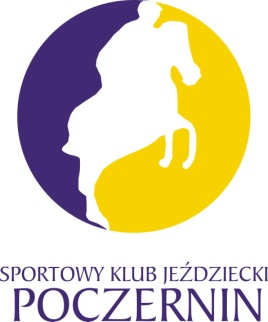 HZO 2*, V Eliminacja Halowego Pucharu Polski 2018 + HZR

Poczernin, 15-17 grudnia 2017Wyniki konkursu (Results)
Konkurs nr: T1 / L / Konkurs nr T1, Open klasa L, zwykły, wys. 100 cm (art. 238.2.1)
(Competition No: T1 / )M-ce (Place)
RankNazwa konia (numer)
Horse (Show reg. No)
Rasa/Kraj ur./Płeć/Rok ur./Paszport/Maść
Ojciec/Matka/Hodowca/Właściciel
Stud Book init./Country of birth/Sex/Year of birth/Passport/Color Code/Father/Mother/Breeder/OwnerZawodnik
Rider
Klub
ClubZawodnik
Rider
Klub
ClubPunktyCzasNagroda
PrizeM-ce (Place)
RankNazwa konia (numer)
Horse (Show reg. No)
Rasa/Kraj ur./Płeć/Rok ur./Paszport/Maść
Ojciec/Matka/Hodowca/Właściciel
Stud Book init./Country of birth/Sex/Year of birth/Passport/Color Code/Father/Mother/Breeder/OwnerZawodnik
Rider
Klub
ClubZawodnik
Rider
Klub
ClubPunktyCzasNagroda
Prize1SILVER V (57)KJ Ostoja Chraboły / SP / POL / Wałach / 2002 (15) / - / siwa 
/ Spartakus / Arenda / Koperski Zbigniew / Martyna OstapczukMartyna OSTAPCZUK (JM.2004)041,49150 PLN2KORWETTA II (201)SJ Poster Piaseczno / SP / POL / Klacz / 2007 (10) / - / kasztanowata 
/ Veracruz / Kordoba/ Justin Damiro / Ryszard Mordzelewski / Ryszard MordzelewskiZofia GINTOWT-JUCHNIEWICZ (JM.2005)043,45100 PLN3SUDARUSHKA (52)bpk / XX / POL / Klacz / 2001 (16) / 62292929292900 / kasztanowata 
/ . / . / ROSJA / Tomasz OlszewskiJulia GRACZYK (JM.2002)045,3870 PLN4LISMAKEEGAN CHESTER (41)St. KSK Stare Babice / Irish Sport Horse / IRL / Wałach / 2008 (9) / 372414004955830 / kasztanowata 
/ Mohill Treble C / Mohill Cavalier Clover / Lismakeegan Pressure / Legal Pressure / Luke O'Connor / Katarzyna Witaszewska - KrólWeronika KRÓL (JM.2004)046,8450 PLN5AROMAT (107)KJ Łąck / WLKP / POL / Wałach / 2006 (11) / 616007600156206 / kasztanowata 
/ Helanis / Cantanis / Adina / Pan Franek / - / Klaudia BulzackaMaja GUTORSKA (J.2001)047,2420 PLN6CO TY NA TO (74)KU AZS Uniwersytetu Warszawskiego / SP / POL / Klacz / 2004 (13) / - / kasztanowata 
/ ARAVEL WARO / LURON / CAMA / COMPONIST / Bogdan Bryniak / Joanna ZielkeJan BULLER (J.2001)048,387KEMARA (42)St. KSK Stare Babice / Polski Koń Szlachetny Półkrwi / POL / Klacz / 2003 (14) / POL009530070103 / kasztanowata 
/ Maram / Aram / Keti / Pigmalion / Henryka Kapinos / Katarzyna Witaszewska - KrólWeronika KRÓL (JM.2004)048,948LIDKA (204)KJ Wiktorowo / WLKP / POL / Klacz / 2007 (10) / - / gniada 
/ Maximus / Logika / Szuba Małgorzata / Szuba MałgorztaPaulina SZUBA050,599LORD FABIA (91)Kujawsko-Pomorski KJ w Bydgoszczy / Oldenburska / GER / Klacz / 2010 (7) / - / gniada 
/ Lord Pezi / Leinanie / Marita Niehaus / Adam OlszewskiTomasz OLSZEWSKI050,6710ROBINIA (9)SJ Poster Piaseczno / SP / POL / Klacz / 2011 (6) / - / ciemnogniada 
/ Le Mistral / Ronia / Marcin Klinkiewicz / Michał MordzelewskiZuzanna DĘBOWSKA051,1511CARAT (34)Stowarzyszenie Klub Sportów Konnych Stare Babice / Polski Koń Szlachetny Półkrwi / POL / Wałach / 2001 (16) / - / gniada 
/ Calderon / Ara / Zbigniew Koperski / Zofia KlimaszewskaZofia KLIMASZEWSKA051,3212FUNNY BOY (3)St. KSK Stare Babice / KUC / POL / Ogier / 2012 (5) / - / siwa 
/ Falk/ / Ksantia/ / Piotr Ciecholewski / Joanna CiecholewskaTomasz OLSZEWSKI051,4613CONQUESTINA (153)BPK (MAZ) / WLKP / POL / Klacz / 2009 (8) / 616007661217209 / kasztanowata 
/ Conquest boy / Impresja / Józef Rzepka / Maciej StrzeszewskiEwa STRZESZEWSKA (JM.2003)052,2414JOY OF KILIAN (14)KS Nad Wigrami Sp z o.o. / SP / POL / Klacz / 2013 (4) / 616009600152013 / kara 
/ Kilian 38 / Boreas / Jemioła / Marino / Karolina Ferenstein / Julia ReguckaJulia REGUCKA (J.2001)053,1515CATOKI SON (189)KJ Royal Opole / HAN / GER / Wałach / 2010 (7) / DE431316679210 / gniada 
/ Catoki / / Fifty Sue / For Keeps / - / Bogusław CzarkowskiKarolina GODOŚ (MJ.1997)053,6116HOLLIDAY (86)KU AZS Politechniki Warszawskiej / KWPN / NLD / Klacz / 2012 (5) / - / gniada 
/ Chello III VDL / Zelene / . / Katja Sejer NielsenAleksandra DĄBKOWSKA054,2817EMIRATES (16)BPK (MAZ) / HAN / GER / Wałach / 2011 (6) / DE431316105611 / ciemnogniada 
/ El Bundy / Escudo I / Lady Lou KHR / Langer Jan / Niemcy / Marek UrbaniakMarek URBANIAK559,4618BAJKA (187)KJ Royal Opole / SP / POL / Klacz / 2004 (13) / POL009670022904 / siwa 
/ Basior / Indygo / Branka / Baryton / Agata Plewka / Ryszard GaczkowskiJustyna GACZKOWSKA (JM.2003)661,36FUNNY BOY (3)KJ Classic Solec Kujawski / KUC / POL / Ogier / 2012 (5) / - / siwa 
/ Falk/ / Ksantia/ / Piotr Ciecholewski / Joanna CiecholewskaZofia CIECHOLEWSKA (JM.2004)ELIHAMLET F.S. (50)KSK Stare Babice / KWPN / POL / Wałach / 2012 (5) / 68920103949595959595 / kara 
/ Zambesi / Sjanny / Justyna Kopko / Justyna KopkoJustyna KOPKOELIMERLIN VAN'T HEIKE (110)KJ Łąck / BWP / CZE / Wałach / 2012 (5) / - / gniada 
/ Epleaser Van't Heike / Bellinde Van't Goovahof / /// / Izabela GutorskaMaja GUTORSKA (J.2001)ELIHERR VITO (206)KJ SO Łąck / Polski Koń Szlachetny Półkrwi / POL / Wałach / 2013 (4) / 616009660449013 / gniada 
/ Turbud Cicero( Ceciero van de Maltahoeve) / Hrabinka C / Witold Brodewicz / Witold BrodewiczGrzegorz KUBIAKELIHERR VITO (206)KJ SO Łąck / Polski Koń Szlachetny Półkrwi / POL / Wałach / 2013 (4) / 616009660449013 / gniada 
/ Turbud Cicero( Ceciero van de Maltahoeve) / Hrabinka C / Witold Brodewicz / Witold BrodewiczGrzegorz KUBIAKREZ
PRZEJAZDY TRENINGOWE
PRZEJAZDY TRENINGOWE
PRZEJAZDY TRENINGOWE
PRZEJAZDY TRENINGOWEM-ce (Place)
RankNazwa konia (numer)
Horse (Show reg. No)
Rasa/Kraj ur./Płeć/Rok ur./Paszport/Maść
Ojciec/Matka/Hodowca/Właściciel
Stud Book init./Country of birth/Sex/Year of birth/Passport/Color Code/Father/Mother/Breeder/OwnerZawodnik
Rider
Klub
ClubZawodnik
Rider
Klub
ClubPunktyCzasNagroda
PrizeM-ce (Place)
RankNazwa konia (numer)
Horse (Show reg. No)
Rasa/Kraj ur./Płeć/Rok ur./Paszport/Maść
Ojciec/Matka/Hodowca/Właściciel
Stud Book init./Country of birth/Sex/Year of birth/Passport/Color Code/Father/Mother/Breeder/OwnerZawodnik
Rider
Klub
ClubZawodnik
Rider
Klub
ClubPunktyCzasNagroda
PrizeEMIRATES (16)BPK (MAZ) / HAN / GER / Wałach / 2011 (6) / DE431316105611 / ciemnogniada 
/ El Bundy / Escudo I / Lady Lou KHR / Langer Jan / Niemcy / Marek UrbaniakMarek URBANIAK046,58ROBINIA (9)SJ Poster Piaseczno / SP / POL / Klacz / 2011 (6) / - / ciemnogniada 
/ Le Mistral / Ronia / Marcin Klinkiewicz / Michał MordzelewskiZuzanna DĘBOWSKA048,18HAMLET F.S. (50)KSK Stare Babice / KWPN / POL / Wałach / 2012 (5) / 68920103949595959595 / kara 
/ Zambesi / Sjanny / Justyna Kopko / Justyna KopkoJustyna KOPKO048,91SUDARUSHKA (52)bpk / XX / POL / Klacz / 2001 (16) / 62292929292900 / kasztanowata 
/ . / . / ROSJA / Tomasz OlszewskiJulia GRACZYK (JM.2002)843,80MERLIN VAN'T HEIKE (110)KJ Łąck / BWP / CZE / Wałach / 2012 (5) / - / gniada 
/ Epleaser Van't Heike / Bellinde Van't Goovahof / /// / Izabela GutorskaMaja GUTORSKA (J.2001)974,51KORWETTA II (201)SJ Poster Piaseczno / SP / POL / Klacz / 2007 (10) / - / kasztanowata 
/ Veracruz / Kordoba/ Justin Damiro / Ryszard Mordzelewski / Ryszard MordzelewskiZofia GINTOWT-JUCHNIEWICZ (JM.2005)041,93BAJKA (187)KJ Royal Opole / SP / POL / Klacz / 2004 (13) / POL009670022904 / siwa 
/ Basior / Indygo / Branka / Baryton / Agata Plewka / Ryszard GaczkowskiJustyna GACZKOWSKA (JM.2003)049,81LIDKA (204)KJ Wiktorowo / WLKP / POL / Klacz / 2007 (10) / - / gniada 
/ Maximus / Logika / Szuba Małgorzata / Szuba MałgorztaPaulina SZUBA448,87KEMARA (42)St. KSK Stare Babice / Polski Koń Szlachetny Półkrwi / POL / Klacz / 2003 (14) / POL009530070103 / kasztanowata 
/ Maram / Aram / Keti / Pigmalion / Henryka Kapinos / Katarzyna Witaszewska - KrólWeronika KRÓL (JM.2004)045,00Sędzia główny
(President of Ground Jury):

Ewa Porębska-GomółkaGospodarz toru:


Łukasz Akszak-OkińczycHZO 2*, V Eliminacja Halowego Pucharu Polski 2018 + HZR

Poczernin, 15-17 grudnia 2017Wyniki konkursu (Results)
Konkurs nr: Licencyjny / L / Konkurs nr R1 Licencyjny, klasa L, styl jeźdźca / Egzamin Licencyjny, wys. 100 cm
(Competition No: Licencyjny / )M-ce (Place)
RankNazwa konia (numer)
Horse (Show reg. No)
Rasa/Kraj ur./Płeć/Rok ur./Paszport/Maść
Ojciec/Matka/Hodowca/Właściciel
Stud Book init./Country of birth/Sex/Year of birth/Passport/Color Code/Father/Mother/Breeder/OwnerZawodnik
Rider
Klub
ClubZawodnik
Rider
Klub
ClubPunktyCzasNagroda
PrizeM-ce (Place)
RankNazwa konia (numer)
Horse (Show reg. No)
Rasa/Kraj ur./Płeć/Rok ur./Paszport/Maść
Ojciec/Matka/Hodowca/Właściciel
Stud Book init./Country of birth/Sex/Year of birth/Passport/Color Code/Father/Mother/Breeder/OwnerZawodnik
Rider
Klub
ClubZawodnik
Rider
Klub
ClubPunktyCzasNagroda
Prize1LUNA (65)SKJ Poland Park / SP / POL / Klacz / 2010 (7) / 616009510444710 / gniada 
/ Ukato / Stakkato / Lansada / Lancer III / SK Nad Wigrami / Karolina KuroszJulia KUROSZ (JM.2004)1.554,292LUNA (65)SKJ Poland Park / SP / POL / Klacz / 2010 (7) / 616009510444710 / gniada 
/ Ukato / Stakkato / Lansada / Lancer III / SK Nad Wigrami / Karolina KuroszJulia KUROSZ (JM.2004)254,763MAVANDER (33)SKJ Bajardo / SP / POL / Wałach / 2011 (6) / - / gniada 
/ Vanndam / Makabi / Łukasz Jończyk / Łukasz JończykRóża KONIECZNA (JM.2004)256,364MAVANDER (33)SKJ Bajardo / SP / POL / Wałach / 2011 (6) / - / gniada 
/ Vanndam / Makabi / Łukasz Jończyk / Łukasz JończykRóża KONIECZNA (JM.2004)2.553,93Sędzia główny
(President of Ground Jury):

Ewa Porębska-GomółkaGospodarz toru:


Łukasz Akszak-Okińczyc

Sędzia oceniający styl:HZO 2*, V Eliminacja Halowego Pucharu Polski 2018 + HZR

Poczernin, 15-17 grudnia 2017Wyniki konkursu (Results)
Konkurs nr: R1 / P / Konkurs nr R1, klasa P, zwykły, wys. 110 cm (art. 238.2.1
(Competition No: R1 / )M-ce (Place)
RankNazwa konia (numer)
Horse (Show reg. No)
Rasa/Kraj ur./Płeć/Rok ur./Paszport/Maść
Ojciec/Matka/Hodowca/Właściciel
Stud Book init./Country of birth/Sex/Year of birth/Passport/Color Code/Father/Mother/Breeder/OwnerZawodnik
Rider
Klub
ClubZawodnik
Rider
Klub
ClubPunktyCzasNagroda
PrizeM-ce (Place)
RankNazwa konia (numer)
Horse (Show reg. No)
Rasa/Kraj ur./Płeć/Rok ur./Paszport/Maść
Ojciec/Matka/Hodowca/Właściciel
Stud Book init./Country of birth/Sex/Year of birth/Passport/Color Code/Father/Mother/Breeder/OwnerZawodnik
Rider
Klub
ClubZawodnik
Rider
Klub
ClubPunktyCzasNagroda
Prize1SILVER V (57)KJ Ostoja Chraboły / SP / POL / Wałach / 2002 (15) / - / siwa 
/ Spartakus / Arenda / Koperski Zbigniew / Martyna OstapczukMartyna OSTAPCZUK (JM.2004)041,05250 PLN2LOLITA BH (2)KU AZS Politechniki Warszawskiej / WLKP / POL / Klacz / 2006 (11) / POL007660980406 / gniada 
/ Emetyt / Kwartet / La Rochelle BH / Arianin / Bogna Hupa / Anton Huber ProdateccWiktoria HUBER (J.2000)044,24200 PLN3MALIBU (200)KJ Huzar Józefów / TRK / POL / Wałach / 2008 (9) / - / gniada 
/ Viskis / Marka / Hamlet Go / Krzysztof Wojsiat / Radwański WojciechWojciech RADWAŃSKI044,37150 PLN4FOLLOW ME (39)Polski Polo Klub Brochów / Deutsches Sportpferd / GER / Klacz / 2007 (10) / DE 456-3703917-07 / - 
/ Fly High / Donner-Knispel / Ralf Litz / Marta von MaubergKonstancja VON MAUBERG (J.1999)046,905AKORD (108)Tuszyński KJ Garbówek / SP / POL / Wałach / 2010 (7) / 616009590142410 / kasztanowata 
/ Imequyl / Luron / Armenia / Ever For Pleasure / Krzysztof Kluzowski / Beata GrzesiekPaula GRZESIEK (J.2000)048,416BONO (51)KSK Stare Babice / SP / POL / Wałach / 2009 (8) / 616499920001020009 / siwa 
/ Silver Dream / Bajdarka / Justyna Kopko / Justyna KopkoJustyna KOPKO048,957CO TY NA TO (74)KU AZS Uniwersytetu Warszawskiego / SP / POL / Klacz / 2004 (13) / - / kasztanowata 
/ ARAVEL WARO / LURON / CAMA / COMPONIST / Bogdan Bryniak / Joanna ZielkeJan BULLER (J.2001)049,578EVER FOR EVER (152)JKS Salio / Polski Koń Szlachetny Półkrwi / POL / Wałach / 2006 (11) / POL 009590176206 / kasztanowata 
/ Erebus / Diatermia / Andrzej Lemański / Dominika SobiepańskaJulia SOBIEPAŃSKA (J.2000)050,539CONNORCA (122)WLKS Krakus Kr. Swoszowice / HOL / POL / Klacz / 2011 (6) / DE421000213411 / ciemnogniada 
/ Connor / Casall / Viance / Carbano / - / Jarus Transport Bożena SrokoszJarosław SROKOSZ050,8110CARANJA (185)KJ Bertyn Piastowo / HOL / GER / Klacz / 2011 (6) / DE421000220511 / gniada 
/ Cartani / Carthago / Ortega I / Caretino / Heiko Kaeding / -Zuzanna ŻUK (J.2000)051,1711TENOR (160)SJ Poster Piaseczno / SP / POL / Wałach / 2010 (7) / - / gniada 
/ Sokrates / Tamiza / Sylwester Kosiński / Adam KomorowskiAlicja KOMOROWSKA (J.2000)051,5812KOLA (112)TKJ Grabówek / SP / POL / Wałach / 2009 (8) / 616009540044809 / gniada 
/ Clear To Jump ST Gyvan Z / Carnute / Kolia / Imequyl / SK Widzów / Jarosław DołhunJakub DOŁHUN (J.1999)051,6313CARAT (34)Stowarzyszenie Klub Sportów Konnych Stare Babice / Polski Koń Szlachetny Półkrwi / POL / Wałach / 2001 (16) / - / gniada 
/ Calderon / Ara / Zbigniew Koperski / Zofia KlimaszewskaZofia KLIMASZEWSKA053,0914CARENZO (100)SKJ Beckersport Raszyn / SP / POL / Wałach / 2007 (10) / POL009660962007 / kasztanowata 
/ Maram / Aram / Celesta / Gorset / Andrzej Chmielewski / Piotr SukiennikJoanna SUKIENNIK (J.2000)053,3615MISTER STAKKATO S (147)St. Warszawski KJ / WLKP / POL / Ogier / 2011 (6) / 616007661243011 / gniada 
/ Stakkato Gold / Stakkato / Magia / Roland / Jadwiga Łoś / Jadwiga ŁośKrzysztof RETKA053,6316ARIA (32)LKS Cwał Poznań / SP / POL / Klacz / 2009 (8) / 616009690190709 / kasztanowata 
/ Candiavolo / Cantus / Akka / Aloube Z / Rudiger Wassibauer / HorseTrans Jacek MuraczewskiJacek MURACZEWSKI054,3317SAN REMO (13)KJ Strzała Krubiczew / SP / POL / Klacz / 2012 (5) / Brak / kasztanowata 
/ Socrates / Smirana / Weronika Sołtysiak / Łucja MajkaŁucja MAJKA054,6417CONQUESTINA (153)BPK (MAZ) / WLKP / POL / Klacz / 2009 (8) / 616007661217209 / kasztanowata 
/ Conquest boy / Impresja / Józef Rzepka / Maciej StrzeszewskiEwa STRZESZEWSKA (JM.2003)054,6419WESTFALIA (111)TKJ Grabówek / SP / POL / Klacz / 2010 (7) / - / gniada 
/ Quaide Cassin / Wisła / Slawomi Łagun / Jaroslaw DolhunJakub DOŁHUN (J.1999)054,8120CARDAMON (61)Sobieski Jumping Team Gdańsk / OLD / GER / Ogier / 2012 (5) / 616009580200212 / siwa 
/ Correro / Ciaudio / Inac / Lascadell / - / Dorota ZieniewiczDawid KUBIAK (Mł.2017)055,4521CHERROKEE (106)TKJ Garbówek / OLD / GER / Wałach / 2006 (11) / DE418180061006 / gniada 
/ Cranach / Contender / La Centa / Cento / - / Amelia KrywultAmelia KRYWULT (JM.2004)056,1222SHAMANKA (121)WLKS Krakus Kr. Swoszowice / SP / POL / Klacz / 2009 (8) / 616009570139909 / gniada 
/ Calido I / Cantus / Sony / Chavtajm 3 / Chovtajm / - / Katarzyna RomankoKatarzyna ROMANKO056,3023HOLLIDAY (86)KU AZS Politechniki Warszawskiej / KWPN / NLD / Klacz / 2012 (5) / - / gniada 
/ Chello III VDL / Zelene / . / Katja Sejer NielsenAleksandra DĄBKOWSKA058,1024CALVADOS (162)JKS u Robsonów / SP / POL / Wałach / 2009 (8) / 616009670147309 / gniada 
/ Wizjoner / Rytm / Coralie V / Micko Platere / Natalia Dworniczak / Zbigniew LiszewskiNatalia LISZEWSKA (MJ.1998)443,6225FANTAZY L (4)LKJ przy SK Mieczownica / SP / POL / Wałach / 2011 (6) / 616009580270111 / kasztanowata 
/ Corleolord L / Corleograf / Fiona L / Favory De Vitrac / KJ Aleksander Elizówka / Bogusz DąbrowskiBogusz DĄBROWSKI450,1326BASTYLIA (76)KJ Wiktorowo / SP / POL / Klacz / 2011 (6) / - / gniada 
/ Oder / NN / Piotr Pająk / Piotr PająkNatalia STEVNERT450,6127PORTOS (164)SKJ Poczernin / SP / POL / Wałach / 2011 (6) / 616009600276411 / siwa 
/ Carry Son / Carry / Parilla / Kaper / Sławomir Cichmiński / Ewa JannaszWiktoria JANNASZ (JM.2005)451,7028CATOKI SON (189)KJ Royal Opole / HAN / GER / Wałach / 2010 (7) / DE431316679210 / gniada 
/ Catoki / / Fifty Sue / For Keeps / - / Bogusław CzarkowskiKarolina GODOŚ (MJ.1997)451,9329LORD FABIA (91)Kujawsko-Pomorski KJ w Bydgoszczy / Oldenburska / GER / Klacz / 2010 (7) / - / gniada 
/ Lord Pezi / Leinanie / Marita Niehaus / Adam OlszewskiTomasz OLSZEWSKI452,6830MAESTRO (59)Sobieski Jumping Team Gdańsk / TRK / POL / Wałach / 2011 (6) / - / kara 
/ Hirtentanz / Axis / Malaruna / Arianin / Maciej Pietras / Beata JendrychDawid KUBIAK (Mł.2017)458,4031MONTANA (29)KU AZS Uniwersytetu Warszawskiego / SP / POL / Klacz / 2008 (9) / POL009610184608 / gniada 
/ Giewont / Malwa / Elistor / Martyna Derpińska / Anna PiotrowskaAgnieszka PIOTROWSKA (MJ.1997)667,8732BIQUEEN (159)KU AZS Politechnika Warszawska / HOL / DEU / Klacz / 2009 (8) / DE421000119209 / siwa 
/ Quirado/Guidam de Revel / Pretty Woman/Limbus / Clausen Heinrich / Łukasz KamińskiŁukasz KAMIŃSKI852,6333HESSEL ST (202)SJ Poster / KWPN / NED / Wałach / 2012 (5) / - / kasztanowata 
/ Indorado / Ralina / Holandia / Mordzelewski MichałMichał MORDZELEWSKI857,3734PANJAA (68)KJ SO Łąck / SP / POL / Klacz / 2011 (6) / - / gniada 
/ Alvaro / Ahorn Z / Panja / Poet / Adam Sosnowski / Adam SosnowskiGrzegorz KUBIAK1568,5435ALWARO (44)KJ Strzała Krubiczew / SP / POL / Wałach / 2006 (11) / 12116 / gniada 
/ Etos / Aldona / Staniek Diter / Julia StryczyńskaŁucja MAJKA1658,1836LISMAKEEGAN CHESTER (41)St. KSK Stare Babice / Irish Sport Horse / IRL / Wałach / 2008 (9) / 372414004955830 / kasztanowata 
/ Mohill Treble C / Mohill Cavalier Clover / Lismakeegan Pressure / Legal Pressure / Luke O'Connor / Katarzyna Witaszewska - KrólWeronika KRÓL (JM.2004)1762,94AROMAT (107)KJ Łąck / WLKP / POL / Wałach / 2006 (11) / 616007600156206 / kasztanowata 
/ Helanis / Cantanis / Adina / Pan Franek / - / Klaudia BulzackaMaja GUTORSKA (J.2001)ELIISSOS (102)Tuszyński KJ Garbówek / WLKP / POL / Wałach / 2003 (14) / POL007600110603 / siwa 
/ Cedrus / Ogar / Idea / Aspirant / SK Liski / Andrzej GłoskowskiPola WAWRZYNIAK (JM.2004)REZSędzia główny
(President of Ground Jury):

Ewa Porębska-GomółkaGospodarz toru:


Łukasz Akszak-OkińczycHZO 2*, V Eliminacja Halowego Pucharu Polski 2018 + HZR

Poczernin, 15-17 grudnia 2017Wyniki konkursu (Results)
Konkurs nr: R1 / N / Konkurs nr R1, klasa N Regionalna, zwykły, wys.120 cm (art. 238.2.1)
(Competition No: R1 / )M-ce (Place)
RankNazwa konia (numer)
Horse (Show reg. No)
Rasa/Kraj ur./Płeć/Rok ur./Paszport/Maść
Ojciec/Matka/Hodowca/Właściciel
Stud Book init./Country of birth/Sex/Year of birth/Passport/Color Code/Father/Mother/Breeder/OwnerZawodnik
Rider
Klub
ClubZawodnik
Rider
Klub
ClubPunktyCzasNagroda
PrizeM-ce (Place)
RankNazwa konia (numer)
Horse (Show reg. No)
Rasa/Kraj ur./Płeć/Rok ur./Paszport/Maść
Ojciec/Matka/Hodowca/Właściciel
Stud Book init./Country of birth/Sex/Year of birth/Passport/Color Code/Father/Mother/Breeder/OwnerZawodnik
Rider
Klub
ClubZawodnik
Rider
Klub
ClubPunktyCzasNagroda
Prize1MAESTRO (59)Sobieski Jumping Team Gdańsk / TRK / POL / Wałach / 2011 (6) / - / kara 
/ Hirtentanz / Axis / Malaruna / Arianin / Maciej Pietras / Beata JendrychDawid KUBIAK (Mł.2017)047,41300 PLN2BASTYLIA (76)KJ Wiktorowo / SP / POL / Klacz / 2011 (6) / - / gniada 
/ Oder / NN / Piotr Pająk / Piotr PająkNatalia STEVNERT049,54250 PLN3CLICQUOT (165)SKJ Poczernin / Niem. Sport. / GER / Wałach / 2010 (7) / DE455870127810 / siwa 
/ Candiavolo / Cantus / Abraxis / Carpalo / Waldemar Kaluzla / Ewa JannaszWiktoria JANNASZ (JM.2005)050,43200 PLN4SHAMANKA (121)WLKS Krakus Kr. Swoszowice / SP / POL / Klacz / 2009 (8) / 616009570139909 / gniada 
/ Calido I / Cantus / Sony / Chavtajm 3 / Chovtajm / - / Katarzyna RomankoKatarzyna ROMANKO053,375EVER FOR EVER (152)JKS Salio / Polski Koń Szlachetny Półkrwi / POL / Wałach / 2006 (11) / POL 009590176206 / kasztanowata 
/ Erebus / Diatermia / Andrzej Lemański / Dominika SobiepańskaJulia SOBIEPAŃSKA (J.2000)448,796CONNORCA (122)WLKS Krakus Kr. Swoszowice / HOL / POL / Klacz / 2011 (6) / DE421000213411 / ciemnogniada 
/ Connor / Casall / Viance / Carbano / - / Jarus Transport Bożena SrokoszJarosław SROKOSZ452,797CHARDONNAY SZUMAWA (198)KJ Szumawa Bobrowiec / OLD / GER / Klacz / 2010 (7) / DE418180171910 / gniada 
/ Chacco-Blue / Chambertin / Granoxa / Filius / Julia Becker / Krzysztof SzumińskiBeata SZUMIŃSKA667,978FIDELIO (25)bpk / HAN / GER / Wałach / 2008 (9) / DE431314802808 / gniada 
/ For Edition / Forsyth / Escalora / Escudo I / Oskar Wiese / Katarzyna SompolGabriela SOMPOL (MJ.1997)849,819HESSEL ST (202)SJ Poster / KWPN / NED / Wałach / 2012 (5) / - / kasztanowata 
/ Indorado / Ralina / Holandia / Mordzelewski MichałMichał MORDZELEWSKI856,2710SAN REMO (13)KJ Strzała Krubiczew / SP / POL / Klacz / 2012 (5) / Brak / kasztanowata 
/ Socrates / Smirana / Weronika Sołtysiak / Łucja MajkaŁucja MAJKA1082,53MONTANA (29)KU AZS Uniwersytetu Warszawskiego / SP / POL / Klacz / 2008 (9) / POL009610184608 / gniada 
/ Giewont / Malwa / Elistor / Martyna Derpińska / Anna PiotrowskaAgnieszka PIOTROWSKA (MJ.1997)ELIHANTERKA (28)KJ Equistro Wierzawice / OLD / POL / Klacz / 2005 (12) / DE418181111005 / ciemnogniada 
/ Corvallo / Coriano / Highvellya / Highvalley / Małgorzata i Tomasz Siergiej / Paweł PiotrowskiMaja PIOTROWSKA (MJ.1997)ELISędzia główny
(President of Ground Jury):

Ewa Porębska-GomółkaGospodarz toru:


Łukasz Akszak-OkińczycHZO 2*, V Eliminacja Halowego Pucharu Polski 2018 + HZR

Poczernin, 15-17 grudnia 2017Wyniki konkursu (Results)
Konkurs nr: 1 / N / 1. Mała Runda, zwykły, 238.2.1, wys. N 120 cm
(Competition No: 1 / )M-ce (Place)
RankNazwa konia (numer)
Horse (Show reg. No)
Rasa/Kraj ur./Płeć/Rok ur./Paszport/Maść
Ojciec/Matka/Hodowca/Właściciel
Stud Book init./Country of birth/Sex/Year of birth/Passport/Color Code/Father/Mother/Breeder/OwnerZawodnik
Rider
Klub
ClubZawodnik
Rider
Klub
ClubPunktyCzasNagroda
PrizeM-ce (Place)
RankNazwa konia (numer)
Horse (Show reg. No)
Rasa/Kraj ur./Płeć/Rok ur./Paszport/Maść
Ojciec/Matka/Hodowca/Właściciel
Stud Book init./Country of birth/Sex/Year of birth/Passport/Color Code/Father/Mother/Breeder/OwnerZawodnik
Rider
Klub
ClubZawodnik
Rider
Klub
ClubPunktyCzasNagroda
Prize1BE BALOU (119)LKS Nadwiślanin Kwidzyn / HAN / GER / Klacz / 2006 (11) / DE431310022406 / ciemnogniada 
/ Balou Du Rouet / Baloubet Du Rouet / Wonderwall / Wilawander / - / Wioletta WróblewskaDaniel WRÓBLEWSKI (J.2000)047,43480 PLN2VAL DE FRANCE (157)KS Chojnów / SF / FRA / Ogier / 2009 (8) / 25000109223906P / kasztanowata 
/ Newton De Kreisker / Diamant De Semilly / Princesse De France / Qredo De Paulstra / - / Karolina ChimkowskaKarolina CHIMKOWSKA048,28300 PLN3ALOUBETTE (72)KJ SO Łąck / OS / GER / Klacz / 2006 (11) / DE418180147706 / kasztanowata 
/ Armitage / Argentinus / Leoni / Baloubet du Rouet / - / Polskie Łowy Sp. z o. o.Grzegorz KUBIAK048,44225 PLN4GIJSBERTHA (26)BPK (MAZ) / KWPN / POL / Klacz / 2011 (6) / 528003201111872 / kasztanowata 
/ Casanova / Unesco / Rosita W / Kennedy / - / Jerzy KoronaLeszek NIEUŻYŁA049,26150 PLN5COSA CHE (190)KJ Royal Opole / WARM / AUT / Klacz / 2006 (11) / 040018710006506 / ciemnogniada 
/ Caretello B / Caretino / Gariba / Garibaldi / Rudiger Wassibauer / Rudiger WassibauerKarolina GODOŚ (MJ.1997)050,22105 PLN6COUNTESS OF HIGHFIELDS (60)Sobieski Jumping Team Gdańsk / HAN / GBR / Klacz / 2007 (10) / 826006003108407 / siwa 
/ Cockpit / Cantus / Dinca / Dinard L / - / Sven ZagałaDawid KUBIAK051,3190 PLN7VINEYARD (38)SKJ Poczernin / KWPN / NED / Wałach / 2002 (15) / - / gniada 
/ Pythagoras / P.Ruuters Pepper / JW Greve / Brygida GawryszewskaMarta RZEMYKOWSKA051,5775 PLN8COCO CHANEL (136)Karkonoski KJ / SP / POL / Klacz / 2005 (12) / POL009670011905 / srokata 
/ Landjoker S / Landjonker / Centura / Cenzus / Jarosław Poręba / Jarosław PorębaPaulina KOZAKIEWICZ (MJ.1997)052,1360 PLN9LUPINO 17 (167)LKS Nadwiślanin Kwidzyn / OLD / POL / Wałach / 2005 (12) / - / kasztanowata 
/ Lupicor / Lux / Pironja / Argentinus / Hans Jurgen-Witte / Ida TwerdochlibTomasz MIŚKIEWICZ052,7615 PLN10REMEMBER KG (129)WLKS Krakus Kr. Swoszowice / SP / POL / Klacz / 2008 (9) / POL009610223308 / gniada 
/ Vandamme / Guidam / Rosocha / Dularus / Grzegorz Komin / Lech MillanNatalia KOZIAROWSKA052,8615 PLN11TREZOR (80)BPK (POM) / SP / POL / Wałach / 2010 (7) / 616009600108710 / gniada 
/ Colox Cup / Con Capitol / Temke / Elmshorn / SK Rzeczna Sp. z o. o. / Łukasz JończykŁukasz JOŃCZYK052,8915 PLN12ALINA (18)Tuszyński KJ Garbówek / SP / POL / Klacz / 2010 (7) / - / gniada 
/ CANDIAVOLO / ANABELL / Wassibauer Rudiger / Jerzy KarbownikMateusz TYSZKO053,1615 PLN13ISGAAR (78)JKS DIM Warszawa / DRP / DEU / Klacz / 2005 (12) / DE422220048005 / bułana 
/ Tilo / Immaculada / Capitol I / Klaus Kudlinski / DiM SANatalia STEFAŃSKA (JM.2004)053,2115 PLN14GALEON (98)KJ Szumawa / SP / POL / Wałach / 2009 (8) / 616009510416009 / gniada 
/ Lord Z / Lord / Gama / Garantie / Ewa Fabińska / B. TuwalskiEdyta TUWALSKA054,1015 PLN15ROXANNE 154 (163)KJ Strzała Krubiczew / HAN / GER / Klacz / 2004 (13) / DE431316983704 / kara 
/ Cheenook / Caretino / Reingold / Ravel / Hubert Knigge / Agnieszka UljanowskaAgnieszka ULJANOWSKA054,3815 PLN16CLICQUOT (165)SKJ Poczernin / Niem. Sport. / GER / Wałach / 2010 (7) / DE455870127810 / siwa 
/ Candiavolo / Cantus / Abraxis / Carpalo / Waldemar Kaluzla / Ewa JannaszWiktoria JANNASZ (JM.2005)054,6815 PLN17ESCORIAL (67)KJ SO Łąck / SP / POL / Wałach / 2009 (8) / - / siwa 
/ Clinton / Corrado I / Espoir / Espri / SK Nad Wigrami / Agata FlorkiewiczGrzegorz KUBIAK055,3515 PLN18CARANJA (185)KJ Bertyn Piastowo / HOL / GER / Klacz / 2011 (6) / DE421000220511 / gniada 
/ Cartani / Carthago / Ortega I / Caretino / Heiko Kaeding / -Zuzanna ŻUK (J.2000)055,5615 PLN19TIK TAK (79)Kielecki Klub Jeździecki sekcja Bilcza / SP / POL / Ogier / 2008 (9) / 616009690190508 / ciemnogniada 
/ Condiavolo / Cantus / Taber / Warkando Wonderbon / Rudiger Wassibauer / Rafał PłatekOliwia PŁATEK (JM.2004)055,6015 PLN20CHARDONNAY SZUMAWA (198)KJ Szumawa Bobrowiec / OLD / GER / Klacz / 2010 (7) / DE418180171910 / gniada 
/ Chacco-Blue / Chambertin / Granoxa / Filius / Julia Becker / Krzysztof SzumińskiBeata SZUMIŃSKA055,8015 PLN20STIGMATICA (143)KJ Trachy Sośnicowice / HAN / GER / Klacz / 2011 (6) / DE431314407411 / gniada 
/ Uccello / Now or Never M / Suerte / Stalypso / - / Łukasz KozaŁukasz KOZA055,8015 PLN22COMMAND (192)St. Warszawski KJ / Holsztyński / GER / Ogier / 2003 (14) / - / ciemnogniada 
/ Con Air / Goldffee IV / - / Agnieszka DobkowskaMilena DOBKOWSKA (JM.2003)056,4223CODETIA VDL (181)JKS DiM / KWPN / NED / Klacz / 2007 (10) / 528003000712597104FE75 / ciemnogniada 
/ Hołd Up Premier / Godetia / VDL Stud / Lidia BaranskaLaura BARAŃSKA (JM.2004)056,5524LAUSSANNE 65 (130)WLKS Krakus Kr. Swoszowice / HOL / GER / Klacz / 2011 (6) / DE421000108011 / gniada 
/ Larimar / Lavall II / S-Cantana / Caretino / - / Natalia KoziarowskaNatalia KOZIAROWSKA056,5625COCORRADO (151)KJ Trachy Sośnicowice / OLD / GER / Wałach / 2007 (10) / DE418181424407 / siwa 
/ Corrado I / Cor De La Bryere / Cina Z / Caretano Z / Tadeusz Koza / Sylwia DziubińskaMartyna KAŁDONEK (J.2000)056,7126CHALLENGER DU TOULTIA Z (23)bpk / ZANG / BEL / Wałach / 2008 (9) / 056015Z55643108 / gniada 
/ Copin Van De Broy / Darco / Sarina Van Het Gaste / Heartbreaker / - / Przeds. MEDIUM Iga BiedkaGabriela BIEDKA056,8127CHASSOT (125)JKS Przybyszewo / WESTF / GER / Ogier / 2005 (12) / DE441411065705 / kasztanowata 
/ Chacco-Blue / Chambertin / Pilot's Randezvous / Pilot / Zuchtgemeinschaft / ZuchtgemeinschaftOlaf KLEIN (J.1999)056,8528CALVADOS (162)JKS u Robsonów / SP / POL / Wałach / 2009 (8) / 616009670147309 / gniada 
/ Wizjoner / Rytm / Coralie V / Micko Platere / Natalia Dworniczak / Zbigniew LiszewskiNatalia LISZEWSKA (MJ.1998)057,1029FOREST (113)Tuszyński KJ Garbówek / SP / POL / Wałach / 2010 (7) / - / gniada 
/ Qulester / Turbud Fabel / ? / Salih BarlasMateusz TYSZKO057,1130TENOR (160)SJ Poster Piaseczno / SP / POL / Wałach / 2010 (7) / - / gniada 
/ Sokrates / Tamiza / Sylwester Kosiński / Adam KomorowskiAlicja KOMOROWSKA (J.2000)057,1531CEREMBER ME M (180)JKS DiM / KWPN / NLD / Klacz / 2007 (10) / - / gniada 
/ Landlord / Remember Me M / Veehandel Musterd BV / DiM SAMikołaj BARAŃSKI (JM.2003)057,3632UNGARO DE LA POMME (183)BPK (MAZ) / SF / FRA / Wałach / 2008 (9) / - / gniada 
/ Crown Z / Nais De La Pomme/ Darco / M. Geert Baerstoen, Le Pin (FRA) / M. Jean-Christophe LecorneurEwa WIKALIŃSKA (JM.2002)057,3833KILPATRICK ROYAL (179)JKS DiM / Irish Sport Horse / IRL / Wałach / 2007 (10) / - / siwa 
/ Concorde / Kilpatrick Miss Cruise / Irish Horse Board Co-op / DiM SAMikołaj BARAŃSKI (JM.2003)057,6134LANDLIEBE JO WE (138)Stowarzyszenie KJK Szary Michałowice / Westfalska / DEU / Klacz / 2007 (10) / - / gniada 
/ Landlob / Findra / Łukasz Wyszkowski / Iwona SkrzypiecAgata SKRZYPIEC (J.2001)057,6335CORTEZ (92)Kujawsko-Pomorski KJ w Bydgoszczy / WLKP / POL / Wałach / 2010 (7) / 616007600293610 / gniada 
/ Night Carry / / Celinka / Kołczan / Lucjan Decznik / Adam OlszewskiTomasz OLSZEWSKI057,8036COLOURFUL W.Z. (43)SKJ Bajardo Augustówek / HOL / GER / Wałach / 2007 (10) / DE421000218507 / gniada 
/ Caretino / Caletto II / O-Corrada J / Corrado I / Janssen Peter Reimer / Monika BalcerMonika BALCER (MJ.1998)058,2637CHACCO BOY 7 (128)WLKS Krakus Kr. Swoszowice / WESTF / GER / Wałach / 2010 (7) / DE441411519510 / gniada 
/ Chacco-Blue / Chambertin / Karediama / Andiamo Z / - / Krzysztof LeśniakKrzysztof LEŚNIAK059,0438MISTER STAKKATO S (147)St. Warszawski KJ / WLKP / POL / Ogier / 2011 (6) / 616007661243011 / gniada 
/ Stakkato Gold / Stakkato / Magia / Roland / Jadwiga Łoś / Jadwiga ŁośKrzysztof RETKA059,0939PERŁA R (40)bpk / SP / POL / Klacz / 2007 (10) / 616009540007807 / ciemnogniada 
/ Fair Play Coudreau / Abdullah / Persefona R / Landino / Romico Romuald Halabuda / Karolina KasnerMatylda KASNER (J.2001)059,2040NEMIROFF (20)Tuszyński KJ Garbówek / SP / POL / Wałach / 2010 (7) / - / gniada 
/ Lasko / Nanellie / Mierzwińska Barbara / Magdalena KrasnowskaMateusz TYSZKO059,9441PAPILLON 142 (176)JKS DIM Warszawa / WESTF / GER / Wałach / 2001 (16) / DE441411593601 / ciemnogniada 
/ Phantom / Pilot / Indian Lady / Perlenglanz / - / DIM S. A.Natalia STEFAŃSKA (JM.2004)448,2242CAPITAL BEJ (127)WLKS Krakus Kr. Swoszowice / DSPF / POL / Ogier / 2011 (6) / DE455678063411 / kara 
/ Contenaro / Contender / Acani Bej / Berlin Bej / Wiesław Zaczyk / Wiesław ZaczykKrzysztof LEŚNIAK450,6243PORTOS (164)SKJ Poczernin / SP / POL / Wałach / 2011 (6) / 616009600276411 / siwa 
/ Carry Son / Carry / Parilla / Kaper / Sławomir Cichmiński / Ewa JannaszWiktoria JANNASZ (JM.2005)451,3144JOLLY (194)St. Warszawski KJ / Oldenburska / POL / Klacz / 2006 (11) / - / gniada 
/ Luxius / Jessy / Kostrzewski / Janusz CebulakMilena DOBKOWSKA (JM.2003)451,3745WEIDA (5)JKS U Robsonów Dąbrówka Mała / WLKP / POL / Klacz / 2005 (12) / 11351 / kasztanowata 
/ Libretto/Milione / Weimutka/Ogar / SK Liski / Ryszard MinkiewiczWeronika MINKIEWICZ (MJ.1997)451,6946SUPREME (161)JKS u Robsonów / HAN / GER / Klacz / 2009 (8) / - / kara 
/ Edgar / Espri / Vorbuch 2 / Memphis / Luise Benjes / Zbigniew LiszewskiNatalia LISZEWSKA (MJ.1998)453,6347HANTERKA (28)KJ Equistro Wierzawice / OLD / POL / Klacz / 2005 (12) / DE418181111005 / ciemnogniada 
/ Corvallo / Coriano / Highvellya / Highvalley / Małgorzata i Tomasz Siergiej / Paweł PiotrowskiMaja PIOTROWSKA (MJ.1997)453,9148BANGKOK (99)KJ Skarb Kozienice / HOL / GER / Wałach / 2001 (16) / DE421000030301 / gniada 
/ Lancer II / Landgraf I / Butterfly / Fernando / - / Ewa SekułaEwa SEKUŁA454,2149LOLITA BH (2)KU AZS Politechniki Warszawskiej / WLKP / POL / Klacz / 2006 (11) / POL007660980406 / gniada 
/ Emetyt / Kwartet / La Rochelle BH / Arianin / Bogna Hupa / Anton Huber ProdateccWiktoria HUBER (J.2000)454,2850DIRTY HARRY (19)BPK / KWPN / POL / Wałach / 2008 (9) / - / gniada 
/ Lord Z / Wilanda / Holandia / Tomasz MichalskiJulia MICHALSKA (MJ.1998)454,3551GRUPO PROM ANTRAX Z (171)JKS Salio Besiekierz Rudny / ZANG / BEL / Klacz / 2009 (8) / 056015Z55803509 / gniada 
/ Bariton P / Darco / Sky / Quick Star / R. Harley / Jacek HrabskiLudwika HRABSKA (J.2001)455,7952BONGO (89)bpk / WLKP / POL / Wałach / 2006 (11) / POL007610099306 / ciemnogniada 
/ Chef Supreme / Chiefs Crown / Bogota / Elmero / SK Racot Sp. z o. o. / Karolina KasnerMatylda KASNER (J.2001)456,8153ASHLEY S (120)LKS Nadwiślanin Kwidzyn / OLD / GER / Klacz / 2003 (14) / DE418180181703 / kasztanowata 
/ Askari / Acord II / Pasadenia / Sadenio / - / Wioletta WróblewskaDaniel WRÓBLEWSKI (J.2000)771,6454FREDORA (117)BPK (MAZ) / KWPN / NED / Klacz / 2010 (7) / 528003201005223 / kara 
/ Baanbreker HBC / Vaandrager HBC / Tandora / Heineke / H. Boelens / Jerzy KoronaLeszek NIEUŻYŁA850,9355FOLLOW ME (75)Polski Polo Klub / Niem. Sport. / GER / Klacz / 2007 (10) / DE456370391707 / gniada 
/ Fly High / For Pleasure / Donner-Knispel / Drosselklang II / - / Von MaubergKonstancja VON MAUBERG (J.1999)851,8756BOSS (188)LKJ przy SK Mieczownica / MŁP / POL / Wałach / 2008 (9) / 616006610279508 / gniada 
/ Winer / Empik / Boliwia / Lap Bej / SK Mieczownica / SK MieczownicaJudyta KOCZOROWSKA854,6157CHERROKEE (106)TKJ Garbówek / OLD / GER / Wałach / 2006 (11) / DE418180061006 / gniada 
/ Cranach / Contender / La Centa / Cento / - / Amelia KrywultAmelia KRYWULT (JM.2004)856,9258DIABLO DE CASTELLO (95)SJ Poster Piaseczno / SP / POL / Wałach / 2008 (9) / - / ciemnogniada 
/ Turbud Quirinus / Dancing Queen / Beata Wandel / Michał MordzelewskiMichał MORDZELEWSKI857,5159CARO (73)Stowarzyszenie KS Chojnów / WESTF / GER / Wałach / 2009 (8) / DE441410913409 / kasztanowata 
/ Cassico / Cassini I / Feiner Lady / Feiner Stern / - / Anna PietrzakAnna BĄK (J.2000)857,6460DARAVELL (116)BPK (MAZ) / SP / POL / Wałach / 2007 (10) / - / gniada 
/ Aravel II / Durette Z / Roman Barlik / Jerzy KoronaLeszek NIEUŻYŁA861,2161ENDEMIT (172)KJ Aromer Józefin / SP / POL / Wałach / 2005 (12) / POL009640045505 / gniada 
/ Nurjev / Guidam / Egida / Austin / - / Joanna CiarczyńskaAlicja CIARCZYŃSKA (MJ.1997)861,4062AKORD (108)Tuszyński KJ Garbówek / SP / POL / Wałach / 2010 (7) / 616009590142410 / kasztanowata 
/ Imequyl / Luron / Armenia / Ever For Pleasure / Krzysztof Kluzowski / Beata GrzesiekPaula GRZESIEK (J.2000)875,9363KOLA (207)TKJ Grabówek / SP / POL / Wałach / 2009 (8) / 616009540044809 / gniada 
/ Clear To Jump ST Gyvan Z / Carnute / Kolia / Imequyl / Krzysztof Tyszko / Jarosław DołhunJakub DOŁHUN (J.1999)876,7764DANZA II (134)JKS Equita Świętochów / SP / POL / Klacz / 2009 (8) / 616 009 66 11320 09 / siwa 
/ Empire / Diamantina / Remigiusz Makowski / Hipsz AnnaKaja HIPSZ (JM.2005)1068,0365CAPPONE (191)KJ Royal Opole / KWPN / NED / Wałach / 2007 (10) / 528003000705369 / kasztanowata 
/ Untouchable / Hors La Loi II / L. Coradin / Corrado I / Comb. Aaldering Swelhaim / Iwona Kraszewska-GodośKarolina GODOŚ (MJ.1997)1173,4366ZABOU (182)BPK (MAZ) / HOL. / GER / Klacz / 2007 (10) / - / gniada 
/ Cassini II / Capitol I / Uletta I / Calvados II / - / Małgorzata WikalińskaEwa WIKALIŃSKA (JM.2002)1173,5567CORTINELLA (174)KJ Leśna Podkowa Damaszka / SP / POL / Klacz / 2008 (9) / POL009610219280 / gniada 
/ Aravel II / Luron / Callie Z / Calvin Z / Roman Barlik / TRW-MiłosnaBeniamin TOMASZEWSKI1250,5868NELA (132)LKJ w Gałkowie / SP / POL / Klacz / 2007 (10) / POL009600290707 / siwa 
/ Castillo / Carolus / Nutka / Bumerang / Ryszard Fabijanowicz / Wojciech RynkiewiczMartyna RYNKIEWICZ (J.1999)1251,4569COCO ALBORADA Z (137)Karkonoski KJ / ZANG / BEL / Wałach / 2008 (9) / 056015Z55668508 / ciemnogniada 
/ Candillo Z / Cassini I / Landaika Z / Landgold / Petter Bastilians / Paulina KozakiewiczPaulina KOZAKIEWICZ (MJ.1997)1379,5270PICCOLO (36)KJ Welt Opypy / SP / POL / Ogier / 2008 (9) / POL009660212408 / gniada 
/ Empire / Embassy I / Poussette Z / Pucci / Remigiusz Makowski / Remigiusz MakowskiDamian ZMOREK1380,4371WESTFALIA (111)TKJ Grabówek / SP / POL / Klacz / 2010 (7) / - / gniada 
/ Quaide Cassin / Wisła / Slawomi Łagun / Jaroslaw DolhunJakub DOŁHUN (J.1999)1570,5172FANTAZY L (4)LKJ przy SK Mieczownica / SP / POL / Wałach / 2011 (6) / 616009580270111 / kasztanowata 
/ Corleolord L / Corleograf / Fiona L / Favory De Vitrac / KJ Aleksander Elizówka / Bogusz DąbrowskiBogusz DĄBROWSKI1866,72ARIA (32)LKS Cwał Poznań / SP / POL / Klacz / 2009 (8) / 616009690190709 / kasztanowata 
/ Candiavolo / Cantus / Akka / Aloube Z / Rudiger Wassibauer / HorseTrans Jacek MuraczewskiJacek MURACZEWSKIELIGIORGIO W (62)St. KS Chojnów / OLD / DEU / Wałach / 2004 (13) / - / ciemnogniada 
/ Quidam's Rubin / Quidam de Revel / Ola-Ola / Giorgio / Niemcy / Kamila DerlatkaMarie JANEKOVIC (J.2000)ELICOPIENE Z (177)JKS DIM Warszawa / ZANG / BEL / Klacz / 2009 (8) / FEI 056015Z55841409 / gniada 
/ Copain Z / Calvino Z / Vicky W Z / Vigo D'Arsouilles / - / DiM S. A.Natalia STEFAŃSKA (JM.2004)ELIKORAL (84)Klub Jazdy Konnej Solka / SP / POL / Wałach / 2000 (17) / POL009540005400 / kara 
/ Nobody / Komedia / Urszula & Adam Zawislok / Jan GajJagna ŚWITOŃ (J.1999)ELIDIMPLE (103)Tuszyński KJ Garbówek / OLD / POL / Ogier / 2009 (8) / DE418180155809 / gniada 
/ Diarado / Diamant De Semilly / Queen De Revel / Quidam`s Rubin / - / Anita WawrzyniakPola WAWRZYNIAK (JM.2004)ELISZAMAN (24)WKJ Lublin / SP / POL / Wałach / 2005 (12) / - / gniada 
/ Caprioland / Sorbona / Przybylski Krzysztof / Wojciech JachymekPaweł JACHYMEKELISędzia główny
(President of Ground Jury):

Ewa Porębska-GomółkaGospodarz toru:


Łukasz Akszak-OkińczycHZO 2*, V Eliminacja Halowego Pucharu Polski 2018 + HZR

Poczernin, 15-17 grudnia 2017Wyniki konkursu (Results)
Konkurs nr: 2 / C / 2. Średnia Runda, zwykły, 238.2.1, wys. C 130 cm
(Competition No: 2 / )M-ce (Place)
RankNazwa konia (numer)
Horse (Show reg. No)
Rasa/Kraj ur./Płeć/Rok ur./Paszport/Maść
Ojciec/Matka/Hodowca/Właściciel
Stud Book init./Country of birth/Sex/Year of birth/Passport/Color Code/Father/Mother/Breeder/OwnerZawodnik
Rider
Klub
ClubZawodnik
Rider
Klub
ClubPunktyCzasNagroda
PrizeM-ce (Place)
RankNazwa konia (numer)
Horse (Show reg. No)
Rasa/Kraj ur./Płeć/Rok ur./Paszport/Maść
Ojciec/Matka/Hodowca/Właściciel
Stud Book init./Country of birth/Sex/Year of birth/Passport/Color Code/Father/Mother/Breeder/OwnerZawodnik
Rider
Klub
ClubZawodnik
Rider
Klub
ClubPunktyCzasNagroda
Prize1TREZOR (80)BPK (POM) / SP / POL / Wałach / 2010 (7) / 616009600108710 / gniada 
/ Colox Cup / Con Capitol / Temke / Elmshorn / SK Rzeczna Sp. z o. o. / Łukasz JończykŁukasz JOŃCZYK047,44800 PLN2CYANDRA (105)Tuszyński KJ Garbówek / HOL / GER / Klacz / 2004 (13) / DE421000254404 / ciemnogniada 
/ Contender / Calypso II / P-Lyandra / Lavaletto / - / Tomasz MilczarekNina MILCZAREK (J.2000)049,30500 PLN3STIGMATICA (143)KJ Trachy Sośnicowice / HAN / GER / Klacz / 2011 (6) / DE431314407411 / gniada 
/ Uccello / Now or Never M / Suerte / Stalypso / - / Łukasz KozaŁukasz KOZA051,92375 PLN4COUNTESS OF HIGHFIELDS (60)Sobieski Jumping Team Gdańsk / HAN / GBR / Klacz / 2007 (10) / 826006003108407 / siwa 
/ Cockpit / Cantus / Dinca / Dinard L / - / Sven ZagałaDawid KUBIAK052,14250 PLN5COCO ALBORADA Z (137)Karkonoski KJ / ZANG / BEL / Wałach / 2008 (9) / 056015Z55668508 / ciemnogniada 
/ Candillo Z / Cassini I / Landaika Z / Landgold / Petter Bastilians / Paulina KozakiewiczPaulina KOZAKIEWICZ (MJ.1997)052,19175 PLN6ALINA (18)Tuszyński KJ Garbówek / SP / POL / Klacz / 2010 (7) / - / gniada 
/ CANDIAVOLO / ANABELL / Wassibauer Rudiger / Jerzy KarbownikMateusz TYSZKO052,28150 PLN7ETO ' O (150)St. Warszawski KJ / KWPN / NLD / Wałach / 2009 (8) / - / gniada 
/ Tygo / Karla / Kran Muskens / Kiełb AnnaKrzysztof RETKA052,50125 PLN8CHALLENGER DU TOULTIA Z (23)bpk / ZANG / BEL / Wałach / 2008 (9) / 056015Z55643108 / gniada 
/ Copin Van De Broy / Darco / Sarina Van Het Gaste / Heartbreaker / - / Przeds. MEDIUM Iga BiedkaGabriela BIEDKA053,59100 PLN9FLOYD (69)KJ SO Łąck / KWPN / NED / Wałach / 2010 (7) / 528003201003444 / kasztanowata 
/ Casall / Caretino / Texas M / Indoctro / - / Łukasz Wasilewski & Bogna SąsiadekGrzegorz KUBIAK053,6425 PLN10ZALVO (195)St. Warszawski KJ / KWPN / POL / Ogier / 2004 (13) / - / kasztanowata 
/ Phin Phin/ Chin Chin / Sarina/ Calvados / - / Marek KubackiMilena DOBKOWSKA (JM.2003)053,9925 PLN11ARONIA (184)JKS Salio / OLD / POL / Klacz / 2007 (10) / DE418181541807 / siwa 
/ Argentinus / Argentan / Fantazja / Hajfong / Małgorzata i Tomasz Siergiej / Wiktoria GłowackaWiktoria GŁOWACKA (J.2001)054,0725 PLN12NIRMETTE (131)LKJ w Gałkowie / SP / POL / Klacz / 2008 (9) / POL009530021508 / gniada 
/ Hetman / Cantanis / Nagari / Winds Of Light / Monika Jackiewicz / Wojciech RynkiewiczMartyna RYNKIEWICZ (J.1999)054,1025 PLN13GRUPO PROM ANTRAX Z (171)JKS Salio Besiekierz Rudny / ZANG / BEL / Klacz / 2009 (8) / 056015Z55803509 / gniada 
/ Bariton P / Darco / Sky / Quick Star / R. Harley / Jacek HrabskiLudwika HRABSKA (J.2001)054,2425 PLN14SUN PAULA (48)bpk / SP / POL / Klacz / 2010 (7) / 616009540079410 / gniada 
/ Pauillac De Meia Lua / Jalisco B / Skrobia / Banita / Adam Plata / Małgorzata KoryckaStanisław PRZEDPEŁSKI054,6225 PLN15JOGA (30)JKS U Robsonów Dąbrówka Mała / SP / POL / Klacz / 2008 (9) / POL009600090508 / ciemnogniada 
/ Le Voltaire / Voltaire / Jara / Revel / SK Rzeczna / Ryszard MinkiewiczWeronika MINKIEWICZ (MJ.1997)054,6625 PLN16EVENING BREEZE (83)Polski Polo Klub Warszawa / KWPN / NED / Wałach / 2009 (8) / - / gniada 
/ Namelus / xxx / xxx / xxxJulia OSTROWSKA (MJ.1998)055,1325 PLN17LA PAZ (193)St. Warszawski KJ / SP / GER / Wałach / 2005 (12) / DE421000172903 / gniada 
/ Palegro / Power / Lansada / Lancer III / - / -Milena DOBKOWSKA (JM.2003)157,1318NEMIROFF (20)Tuszyński KJ Garbówek / SP / POL / Wałach / 2010 (7) / - / gniada 
/ Lasko / Nanellie / Mierzwińska Barbara / Magdalena KrasnowskaMateusz TYSZKO157,4919PERŁA R (40)bpk / SP / POL / Klacz / 2007 (10) / 616009540007807 / ciemnogniada 
/ Fair Play Coudreau / Abdullah / Persefona R / Landino / Romico Romuald Halabuda / Karolina KasnerMatylda KASNER (J.2001)159,4320FLOURIN DU ROUET (133)KJ Strzała Krubiczew / SP / POL / Klacz / 2007 (10) / POL009670100607 / gniada 
/ Bajou Du Rouet / Baloubet Du Rouet / Florin / For Feeling / - / Magdalena ZamoyskaEwa MAZUROWSKA449,6621COSA CHE (190)KJ Royal Opole / WARM / AUT / Klacz / 2006 (11) / 040018710006506 / ciemnogniada 
/ Caretello B / Caretino / Gariba / Garibaldi / Rudiger Wassibauer / Rudiger WassibauerKarolina GODOŚ (MJ.1997)451,4822REMEMBER KG (129)WLKS Krakus Kr. Swoszowice / SP / POL / Klacz / 2008 (9) / POL009610223308 / gniada 
/ Vandamme / Guidam / Rosocha / Dularus / Grzegorz Komin / Lech MillanNatalia KOZIAROWSKA453,1523CAPPONE (191)KJ Royal Opole / KWPN / NED / Wałach / 2007 (10) / 528003000705369 / kasztanowata 
/ Untouchable / Hors La Loi II / L. Coradin / Corrado I / Comb. Aaldering Swelhaim / Iwona Kraszewska-GodośKarolina GODOŚ (MJ.1997)454,0524BACHELOR LAD (109)KJ Agro-Handel Śrem / ISH / IRL / Wałach / 2008 (9) / 372414005064060 / gniada 
/ Ars Vivendi / Acord II / Tullahyland Lyllie / Ruffo / - / Klaudia BulzackaAndrzej GŁOSKOWSKI454,6625GIJSBERTHA (26)BPK (MAZ) / KWPN / POL / Klacz / 2011 (6) / 528003201111872 / kasztanowata 
/ Casanova / Unesco / Rosita W / Kennedy / - / Jerzy KoronaLeszek NIEUŻYŁA454,9226ULYSSE DE GRANDERIE (47)bpk / S.F. / FRA / Wałach / 2008 (9) / - / kasztanowata 
/ Newton De Kreisker / Diamant De Semilly / Lunanime De Grandry / Quidam De Revel / - / Agnieszka DobkowskaStanisław PRZEDPEŁSKI455,5027UNGARO DE LA POMME (183)BPK (MAZ) / SF / FRA / Wałach / 2008 (9) / - / gniada 
/ Crown Z / Nais De La Pomme/ Darco / M. Geert Baerstoen, Le Pin (FRA) / M. Jean-Christophe LecorneurEwa WIKALIŃSKA (JM.2002)456,4628CODETIA VDL (181)JKS DiM / KWPN / NED / Klacz / 2007 (10) / 528003000712597104FE75 / ciemnogniada 
/ Hołd Up Premier / Godetia / VDL Stud / Lidia BaranskaLaura BARAŃSKA (JM.2004)457,0029CORTEZ (92)Kujawsko-Pomorski KJ w Bydgoszczy / WLKP / POL / Wałach / 2010 (7) / 616007600293610 / gniada 
/ Night Carry / / Celinka / Kołczan / Lucjan Decznik / Adam OlszewskiTomasz OLSZEWSKI557,4630GALEON (98)KJ Szumawa / SP / POL / Wałach / 2009 (8) / 616009510416009 / gniada 
/ Lord Z / Lord / Gama / Garantie / Ewa Fabińska / B. TuwalskiEdyta TUWALSKA558,0731M CANTORI S (148)St. Warszawski KJ / SP / POL / Ogier / 2010 (7) / 616007660793610 / kara 
/ Campari "M" / Carprilli / Magia / Roland / Jadwiga Łoś / Jadwiga ŁośKrzysztof RETKA558,2032BUTTERFLY (97)SK Ciekocinko / Holsztyńska / DEU / Klacz / 2007 (10) / DE421000109108 / kasztanowata 
/ Lancer II / Landgraf I / Kyra XXIII / Condrieu /Aleksandra BOLKO (J.2001)558,3032CANJER HST (49)bpk / HOL / DEU / Wałach / 2010 (7) / - / gniada 
/ Cesano II / Caretino / Undine X / Cassini I / - / Anna KiełbStanisław PRZEDPEŁSKI558,3034BORMAN (85)KU AZS Politechniki Warszawskiej / HAN / GER / Wałach / 2010 (7) / DE431310183510 / gniada 
/ Bon Balou / Balou Du Rouet / Sabine / Stakkato Gold / - / Jacek KosowAleksandra DĄBKOWSKA560,2435FATIMA (96)SK Ciekocinko / KWPN / NED / Klacz / 2010 (7) / 528003201003928 / kasztanowata 
/ Tangelo Van De Zuuthoeve / Narcos II / Ultra / Habsburg / - / BrillAleksandra BOLKO (J.2001)560,3936RISOTTO (104)Tuszyński KJ Garbówek / SP / POL / Wałach / 2007 (10) / POL009590047507 / kasztanowata 
/ Imequyl / Luron / Rudzianka / Arcus / - / Nina MilczarekNina MILCZAREK (J.2000)664,6137CONNER (140)KJ Trachy Sośnicowice / HOL / NPL / Wałach / 2005 (12) / DE421000027605 / gniada 
/ Contender / Calypso II / Perfectlady / Candillo / - / Mirosław JankowskiZuzanna JAROCKA (JM.2003)854,7438NINTO CHICO (146)St. Warszawski KJ / WESTF / GER / Wałach / 2008 (9) / - / - 
/ Nintender / Charmon / Niemcy / Sławomir MiąskoKrzysztof RETKA856,0739COCORRADO (151)KJ Trachy Sośnicowice / OLD / GER / Wałach / 2007 (10) / DE418181424407 / siwa 
/ Corrado I / Cor De La Bryere / Cina Z / Caretano Z / Tadeusz Koza / Sylwia DziubińskaMartyna KAŁDONEK (J.2000)856,1240DARAVELL (116)BPK (MAZ) / SP / POL / Wałach / 2007 (10) / - / gniada 
/ Aravel II / Durette Z / Roman Barlik / Jerzy KoronaLeszek NIEUŻYŁA856,6041CARUNO 3 (173)KJ Aromer Józefin / HOL / GER / Wałach / 2009 (8) / - / gniada 
/ Caretino / Gerona / - / -Alicja CIARCZYŃSKA (MJ.1997)856,8342NELA (132)LKJ w Gałkowie / SP / POL / Klacz / 2007 (10) / POL009600290707 / siwa 
/ Castillo / Carolus / Nutka / Bumerang / Ryszard Fabijanowicz / Wojciech RynkiewiczMartyna RYNKIEWICZ (J.1999)958,9843FIRST ONE (124)JKS Przybyszewo / KWPN / POL / Wałach / 2010 (7) / 528003201002109 / gniada 
/ Gaillard De La Pomme / Nabab De Reve / Carina / Carthino Z / Tomasz Klein / Tomasz KleinOlaf KLEIN (J.1999)1061,2844PICCOLO (36)KJ Welt Opypy / SP / POL / Ogier / 2008 (9) / POL009660212408 / gniada 
/ Empire / Embassy I / Poussette Z / Pucci / Remigiusz Makowski / Remigiusz MakowskiDamian ZMOREK1062,0545BOTOKS (71)KJ SO Łąck / OS / GER / Wałach / 2006 (11) / DE418180152606 / gniada 
/ Balou Du Rouet / Baloubet Du Rouet / Docenta / Cento / - / Renault Adamowscy Sp. z o. o.Grzegorz KUBIAK1077,3946SZAMAN (24)WKJ Lublin / SP / POL / Wałach / 2005 (12) / - / gniada 
/ Caprioland / Sorbona / Przybylski Krzysztof / Wojciech JachymekPaweł JACHYMEK1250,5847URIAS (142)SJ Poster Piaseczno / KWPN / NLD / Wałach / 2001 (16) / 0105809 / gniada 
/ Indoctro / Capitol I / Ebilithya / Ramiro Z / Albert Zoer / Gabriel GłusekGabriel GŁUSEK1256,7248ARES (88)bpk / WLKP / POL / Ogier / 2005 (12) / POL007530239205 / gniada 
/ Cantanis / Cantus / Armila / Arak / Henryk Eron / Karolina Wieckowska-KasnerMatylda KASNER (J.2001)1271,5449LUPINO 17 (167)LKS Nadwiślanin Kwidzyn / OLD / POL / Wałach / 2005 (12) / - / kasztanowata 
/ Lupicor / Lux / Pironja / Argentinus / Hans Jurgen-Witte / Ida TwerdochlibTomasz MIŚKIEWICZ1272,4450DIANITA-H (63)St. KS Chojnów / KWPN / NED / Klacz / 2008 (9) / 528003000809008 / gniada 
/ Cantos / Contender / Unita-H / Indoctro / - / Borno JanekovicMarie JANEKOVIC (J.2000)1360,6151FREDORA (117)BPK (MAZ) / KWPN / NED / Klacz / 2010 (7) / 528003201005223 / kara 
/ Baanbreker HBC / Vaandrager HBC / Tandora / Heineke / H. Boelens / Jerzy KoronaLeszek NIEUŻYŁA1461,0152SUPREME (161)JKS u Robsonów / HAN / GER / Klacz / 2009 (8) / - / kara 
/ Edgar / Espri / Vorbuch 2 / Memphis / Luise Benjes / Zbigniew LiszewskiNatalia LISZEWSKA (MJ.1998)1655,6853CARO (73)Stowarzyszenie KS Chojnów / WESTF / GER / Wałach / 2009 (8) / DE441410913409 / kasztanowata 
/ Cassico / Cassini I / Feiner Lady / Feiner Stern / - / Anna PietrzakAnna BĄK (J.2000)1757,8954ASHLEY S (120)LKS Nadwiślanin Kwidzyn / OLD / GER / Klacz / 2003 (14) / DE418180181703 / kasztanowata 
/ Askari / Acord II / Pasadenia / Sadenio / - / Wioletta WróblewskaDaniel WRÓBLEWSKI (J.2000)1877,2855TIK TAK (79)Kielecki Klub Jeździecki sekcja Bilcza / SP / POL / Ogier / 2008 (9) / 616009690190508 / ciemnogniada 
/ Condiavolo / Cantus / Taber / Warkando Wonderbon / Rudiger Wassibauer / Rafał PłatekOliwia PŁATEK (JM.2004)2277,59CHASSOT (125)JKS Przybyszewo / WESTF / GER / Ogier / 2005 (12) / DE441411065705 / kasztanowata 
/ Chacco-Blue / Chambertin / Pilot's Randezvous / Pilot / Zuchtgemeinschaft / ZuchtgemeinschaftOlaf KLEIN (J.1999)ELIKORAL (84)Klub Jazdy Konnej Solka / SP / POL / Wałach / 2000 (17) / POL009540005400 / kara 
/ Nobody / Komedia / Urszula & Adam Zawislok / Jan GajJagna ŚWITOŃ (J.1999)ELIBOSS (188)LKJ przy SK Mieczownica / MŁP / POL / Wałach / 2008 (9) / 616006610279508 / gniada 
/ Winer / Empik / Boliwia / Lap Bej / SK Mieczownica / SK MieczownicaJudyta KOCZOROWSKAELIBERLINA (139)Stowarzyszenie KJK Szary Michałowice / KWPN / POL / Klacz / 2006 (11) / 104733 / kasztanowata 
/ Carthino Z / Carolina Z / H.A.M LURVINK, HAARLE GEM TUBBERGEN / Iwona SkrzypiecAgata SKRZYPIEC (J.2001)ELIZABOU (182)BPK (MAZ) / HOL. / GER / Klacz / 2007 (10) / - / gniada 
/ Cassini II / Capitol I / Uletta I / Calvados II / - / Małgorzata WikalińskaEwa WIKALIŃSKA (JM.2002)ELILANDLIEBE JO WE (138)Stowarzyszenie KJK Szary Michałowice / Westfalska / DEU / Klacz / 2007 (10) / - / gniada 
/ Landlob / Findra / Łukasz Wyszkowski / Iwona SkrzypiecAgata SKRZYPIEC (J.2001)REZBANGKOK (99)KJ Skarb Kozienice / HOL / GER / Wałach / 2001 (16) / DE421000030301 / gniada 
/ Lancer II / Landgraf I / Butterfly / Fernando / - / Ewa SekułaEwa SEKUŁAREZCALOTTA (90)bpk / Niem. Sport. / DEU / Klacz / 2008 (9) / DE456570287608 / siwa 
/ Calido / Cantus / Alizee / Acobat II / Grit und Mario Schirrmann / Karolina KasnerMatylda KASNER (J.2001)REZSędzia główny
(President of Ground Jury):

Ewa Porębska-GomółkaGospodarz toru:


Łukasz Akszak-OkińczycHZO 2*, V Eliminacja Halowego Pucharu Polski 2018 + HZR

Poczernin, 15-17 grudnia 2017Wyniki konkursu (Results)
Konkurs nr: 3 / CC / 3. Duża Runda, dwufazowy, 274.5.3, wys. CC 140 cm
(Competition No: 3 / )M-ce (Place)
RankNazwa konia (numer)
Horse (Show reg. No)
Rasa/Kraj ur./Płeć/Rok ur./Paszport/Maść
Ojciec/Matka/Hodowca/Właściciel
Stud Book init./Country of birth/Sex/Year of birth/Passport/Color Code/Father/Mother/Breeder/OwnerZawodnik
Rider
Klub
ClubZawodnik
Rider
Klub
ClubI FazaI FazaII FazaII FazaNagroda
PrizeM-ce (Place)
RankNazwa konia (numer)
Horse (Show reg. No)
Rasa/Kraj ur./Płeć/Rok ur./Paszport/Maść
Ojciec/Matka/Hodowca/Właściciel
Stud Book init./Country of birth/Sex/Year of birth/Passport/Color Code/Father/Mother/Breeder/OwnerZawodnik
Rider
Klub
ClubZawodnik
Rider
Klub
ClubPunktyCzasPunktyCzasNagroda
Prize1FOR VITO (169)LKS Nadwiślanin Kwidzyn / HAN / GER / Wałach / 2010 (7) / DE431316839910 / kasztanowata 
/ For Pleasure / Furioso II / Gracyona D'Amain / Papillon Rouge / - / Marcin PlittTomasz MIŚKIEWICZ041,86031,491280 PLN2SZULER (70)KJ SO Łąck / SP / POL / Ogier / 2010 (7) / 616009540018610 / gniada 
/ Luron / Guidam / Szaki / Kissovo / SK Ochaby / Grzegorz KubiakGrzegorz KUBIAK040,18033,97800 PLN3NINTO CHICO (146)St. Warszawski KJ / WESTF / GER / Wałach / 2008 (9) / - / - 
/ Nintender / Charmon / Niemcy / Sławomir MiąskoKrzysztof RETKA041,31034,46600 PLN4CAMPINO 467 (154)KJ Partynice Wrocław / WESTF / POL / Wałach / 2009 (8) / DE441411197109 / gniada 
/ Contendro I / Contender / Kampina De Acord / Acord II / Montis Sp z o. o. / Dariusz MatuszewskiMagdalena MATUSZEWSKA (J.1999)042,14035,09400 PLN5JOGA (30)JKS U Robsonów Dąbrówka Mała / SP / POL / Klacz / 2008 (9) / POL009600090508 / ciemnogniada 
/ Le Voltaire / Voltaire / Jara / Revel / SK Rzeczna / Ryszard MinkiewiczWeronika MINKIEWICZ (MJ.1997)041,44036,50280 PLN6EVERDI (149)St. Warszawski KJ / KWPN / NED / Ogier / 2009 (8) / 528003200913462 / siwa 
/ Verdi / Quidam De Revel / NN 210023796 / Cassini I / E. Guadiano / Sławomir MiąskoKrzysztof RETKA040,93037,68240 PLN7CAMAKO'S BOY JW (93)Kujawsko-Pomorski KJ w Bydgoszczy / SBS / BEL / Wałach / 2008 (9) / 056007000C44861 / gniada 
/ Bamako De Muze / Darco / Flying Girl / Querlyhet Hero / Jan Wuytack / Adam OlszewskiTomasz OLSZEWSKI039,34432,31200 PLN8RISOTTO (104)Tuszyński KJ Garbówek / SP / POL / Wałach / 2007 (10) / POL009590047507 / kasztanowata 
/ Imequyl / Luron / Rudzianka / Arcus / - / Nina MilczarekNina MILCZAREK (J.2000)038,20433,71160 PLN9CARTOGRAN`S KISS (145)KJ Trachy Sośnicowice / OLD / GER / Ogier / 2006 (11) / DE418180527206 / kasztanowata 
/ Cartogran / Carthago / Celeste Z / Canabis / Lewitz / Izabela DoeringŁukasz KOZA039,68436,8210DUKE (175)KJ Leśna Podkowa Damaszka / KWPN / POL / Wałach / 2008 (9) / 528003000805017 / gniada 
/ Phin Phin / / Wienke / / Reolf Brill / Beniamin TomaszewskiBeniamin TOMASZEWSKI042,05437,6811LA PAZ (193)St. Warszawski KJ / SP / GER / Wałach / 2005 (12) / DE421000172903 / gniada 
/ Palegro / Power / Lansada / Lancer III / - / -Milena DOBKOWSKA (JM.2003)041,54837,2312CHITO BLUE (144)KJ Trachy Sośnicowice / OLD / GER / Wałach / 2005 (12) / DE418180122205 / gniada 
/ Chacco- Blue / Chambertin / Quantahara Z / Quinar / Schocke / Tadeusz KozaŁukasz KOZA039,661146,5313NIRMETTE (131)LKJ w Gałkowie / SP / POL / Klacz / 2008 (9) / POL009530021508 / gniada 
/ Hetman / Cantanis / Nagari / Winds Of Light / Monika Jackiewicz / Wojciech RynkiewiczMartyna RYNKIEWICZ (J.1999)040,58REZ14BERLINA (139)Stowarzyszenie KJK Szary Michałowice / KWPN / POL / Klacz / 2006 (11) / 104733 / kasztanowata 
/ Carthino Z / Carolina Z / H.A.M LURVINK, HAARLE GEM TUBBERGEN / Iwona SkrzypiecAgata SKRZYPIEC (J.2001)041,97REZ15DIEGO (37)KJ Welt Opypy / SP / POL / Wałach / 2007 (10) / POL009660449007 / kasztanowata 
/ Wieland / Werenfels / Dolores / Welt Gang / Remigiusz Makowski / Remigiusz MakowskiDamian ZMOREK143,0816GALAKTYKA (205)Sobieski Jumping Team Gdańsk / SP / POL / Klacz / 2009 (8) / - / kara 
/ Clinton / Corrado I / Gala / Palegro / SK Nad Wigrami / Michał KubiakMichał KUBIAK143,1517HAJDA (168)LKS Nadwiślanin Kwidzyn / SP / POL / Klacz / 2010 (7) / 616009520002710 / siwa 
/ Cantanis / Cantus / Harda Dusza / Czuwaj / Sławomir Orbaczewski / Sławomir OrbaczewskiTomasz MIŚKIEWICZ143,6018DIRTY HARRY (19)Tuszyński KJ Garbówek / KWPN / POL / Wałach / 2008 (9) / - / gniada 
/ Lord Z / Wilanda / Holandia / Tomasz MichalskiMateusz TYSZKO143,8919CHOCOLATE BLUE (170)LKS Nadwiślanin Kwidzyn / OS / GER / Klacz / 2010 (7) / DE418184073010 / gniada 
/ Chacco-Blue / Chambertin / Carousa / Carinue / Gestut Lewitz / Dariusz MiśkiewiczTomasz MIŚKIEWICZ439,3120CYANDRA (105)Tuszyński KJ Garbówek / HOL / GER / Klacz / 2004 (13) / DE421000254404 / ciemnogniada 
/ Contender / Calypso II / P-Lyandra / Lavaletto / - / Tomasz MilczarekNina MILCZAREK (J.2000)440,9321ULYSSE DE GRANDERIE (47)bpk / S.F. / FRA / Wałach / 2008 (9) / - / kasztanowata 
/ Newton De Kreisker / Diamant De Semilly / Lunanime De Grandry / Quidam De Revel / - / Agnieszka DobkowskaStanisław PRZEDPEŁSKI441,3722CONNER (140)KJ Trachy Sośnicowice / HOL / NPL / Wałach / 2005 (12) / DE421000027605 / gniada 
/ Contender / Calypso II / Perfectlady / Candillo / - / Mirosław JankowskiZuzanna JAROCKA (JM.2003)441,6423ULA BAJOU-K (115)KJ Equipo Łódź / SP / POL / Klacz / 2008 (9) / 616009610263008 / siwa 
/ Bajou Du Rouet / Baloubet Du Rouet / Uleva / Optimist / Marek Kubacki / Marek KubackiSeweryn MURDZIA441,7524BORMAN (85)KU AZS Politechniki Warszawskiej / HAN / GER / Wałach / 2010 (7) / DE431310183510 / gniada 
/ Bon Balou / Balou Du Rouet / Sabine / Stakkato Gold / - / Jacek KosowAleksandra DĄBKOWSKA647,7125LIGHTNING 100 (82)KJ Strzała Krubiczew / Holsztyńska / POL / Wałach / 2008 (9) / - / gniada 
/ Landos / Popstar / . / Procima sp. z o. o.Michał PIĄTKOWSKI839,9026M CANTORI S (148)St. Warszawski KJ / SP / POL / Ogier / 2010 (7) / 616007660793610 / kara 
/ Campari "M" / Carprilli / Magia / Roland / Jadwiga Łoś / Jadwiga ŁośKrzysztof RETKA943,9327FIRST ONE (124)JKS Przybyszewo / KWPN / POL / Wałach / 2010 (7) / 528003201002109 / gniada 
/ Gaillard De La Pomme / Nabab De Reve / Carina / Carthino Z / Tomasz Klein / Tomasz KleinOlaf KLEIN (J.1999)944,0228ZALVO (195)St. Warszawski KJ / KWPN / POL / Ogier / 2004 (13) / - / kasztanowata 
/ Phin Phin/ Chin Chin / Sarina/ Calvados / - / Marek KubackiMilena DOBKOWSKA (JM.2003)1048,8129CARUNO 3 (173)KJ Aromer Józefin / HOL / GER / Wałach / 2009 (8) / - / gniada 
/ Caretino / Gerona / - / -Alicja CIARCZYŃSKA (MJ.1997)1255,2930BACHELOR LAD (109)KJ Agro-Handel Śrem / ISH / IRL / Wałach / 2008 (9) / 372414005064060 / gniada 
/ Ars Vivendi / Acord II / Tullahyland Lyllie / Ruffo / - / Klaudia BulzackaAndrzej GŁOSKOWSKI2161,20Sędzia główny
(President of Ground Jury):

Ewa Porębska-GomółkaGospodarz toru:


Łukasz Akszak-OkińczycHZO 2*, V Eliminacja Halowego Pucharu Polski 2018 + HZR

Poczernin, 15-17 grudnia 2017Wyniki konkursu (Results)
Konkurs nr: T2 / L / Konkurs nr T2, Open klasa L, zwykły, wys. 100 cm (art. 238.2.1)
(Competition No: T2 / )M-ce (Place)
RankNazwa konia (numer)
Horse (Show reg. No)
Rasa/Kraj ur./Płeć/Rok ur./Paszport/Maść
Ojciec/Matka/Hodowca/Właściciel
Stud Book init./Country of birth/Sex/Year of birth/Passport/Color Code/Father/Mother/Breeder/OwnerZawodnik
Rider
Klub
ClubZawodnik
Rider
Klub
ClubPunktyCzasNagroda
PrizeM-ce (Place)
RankNazwa konia (numer)
Horse (Show reg. No)
Rasa/Kraj ur./Płeć/Rok ur./Paszport/Maść
Ojciec/Matka/Hodowca/Właściciel
Stud Book init./Country of birth/Sex/Year of birth/Passport/Color Code/Father/Mother/Breeder/OwnerZawodnik
Rider
Klub
ClubZawodnik
Rider
Klub
ClubPunktyCzasNagroda
Prize1EMIRATES (16)BPK (MAZ) / HAN / GER / Wałach / 2011 (6) / DE431316105611 / ciemnogniada 
/ El Bundy / Escudo I / Lady Lou KHR / Langer Jan / Niemcy / Marek UrbaniakMarek URBANIAK051,57200 PLN2KORWETTA II (201)SJ Poster Piaseczno / SP / POL / Klacz / 2007 (10) / - / kasztanowata 
/ Veracruz / Kordoba/ Justin Damiro / Ryszard Mordzelewski / Ryszard MordzelewskiZofia GINTOWT-JUCHNIEWICZ (JM.2005)052,86150 PLN3LUNA (65)SKJ Poland Park / SP / POL / Klacz / 2010 (7) / 616009510444710 / gniada 
/ Ukato / Stakkato / Lansada / Lancer III / SK Nad Wigrami / Karolina KuroszJulia KUROSZ (JM.2004)054,91100 PLN4KIKIMORA BH (196)Polski Polo Klub / SP / POL / Klacz / 2011 (6) / - / kara 
/ Elf / Kaliopea BH / Bogna Hupa / Bogna HupaKarolina BADOWSKA (MJ.1996)056,2250 PLN5ROSA GP Z (17)BPK (MAZ) / Z / BEL / Klacz / 2010 (7) / 056015Z55775410 / gniada 
/ Royal Vinckenburgh / Burggraaf / C.Grupo Prom Maria Z / Canaye / Hernandez Alfredo BEL / Joanna KuliszewskaZofia KULISZEWSKA (J.1999)058,2320 PLN6BIQUEEN (159)KU AZS Politechnika Warszawska / HOL / DEU / Klacz / 2009 (8) / DE421000119209 / siwa 
/ Quirado/Guidam de Revel / Pretty Woman/Limbus / Clausen Heinrich / Łukasz KamińskiŁukasz KAMIŃSKI058,377CO TY NA TO (74)KU AZS Uniwersytetu Warszawskiego / SP / POL / Klacz / 2004 (13) / - / kasztanowata 
/ ARAVEL WARO / LURON / CAMA / COMPONIST / Bogdan Bryniak / Joanna ZielkeJan BULLER (J.2001)060,578DE MARCO (203)KJ Wiktorowo / SP / POL / Wałach / 2007 (10) / 12431 / kasztanowata 
/ Love Affair / Daisy PG / Jan Ratajczak / Olga RoickaOlga ROICKA (J.2000)060,739BAJKA (187)KJ Royal Opole / SP / POL / Klacz / 2004 (13) / POL009670022904 / siwa 
/ Basior / Indygo / Branka / Baryton / Agata Plewka / Ryszard GaczkowskiJustyna GACZKOWSKA (JM.2003)062,7710JOY OF KILIAN (14)KS Nad Wigrami Sp z o.o. / SP / POL / Klacz / 2013 (4) / 616009600152013 / kara 
/ Kilian 38 / Boreas / Jemioła / Marino / Karolina Ferenstein / Julia ReguckaJulia REGUCKA (J.2001)064,7511CARENZO (100)SKJ Beckersport Raszyn / SP / POL / Wałach / 2007 (10) / POL009660962007 / kasztanowata 
/ Maram / Aram / Celesta / Gorset / Andrzej Chmielewski / Piotr SukiennikJoanna SUKIENNIK (J.2000)065,5312LORD FABIA (91)Kujawsko-Pomorski KJ w Bydgoszczy / Oldenburska / GER / Klacz / 2010 (7) / - / gniada 
/ Lord Pezi / Leinanie / Marita Niehaus / Adam OlszewskiTomasz OLSZEWSKI067,3513CONQUESTINA (153)BPK (MAZ) / WLKP / POL / Klacz / 2009 (8) / 616007661217209 / kasztanowata 
/ Conquest boy / Impresja / Józef Rzepka / Maciej StrzeszewskiEwa STRZESZEWSKA (JM.2003)068,1114CHORĄŻY (10)BPK (MAZ) / MŁP / POL / Wałach / 2005 (12) / - / siwa 
/ Hebab / Charłupia / First Des Termes / SK Janów Podlaski / Bogusław ŚwięckiPaulina LASKOWSKA (MJ.1998)452,3015MAVANDER (33)SKJ Bajardo / SP / POL / Wałach / 2011 (6) / - / gniada 
/ Vanndam / Makabi / Łukasz Jończyk / Łukasz JończykRóża KONIECZNA (JM.2004)453,9516FUNNY BOY (3)KJ Classic Solec Kujawski / KUC / POL / Ogier / 2012 (5) / - / siwa 
/ Falk/ / Ksantia/ / Piotr Ciecholewski / Joanna CiecholewskaZofia CIECHOLEWSKA (JM.2004)458,2717ILLAPA L (27)BPK (MAZ) / Szlachetna Półkrew / POL / Klacz / 2012 (5) / - / gniada 
/ Che Geuvara L / Cassini I / Cyganka / Cajero / - / Ewa GóralskaMaria GÓRALSKA (JM.2002)782,7918ISSOS (102)Tuszyński KJ Garbówek / WLKP / POL / Wałach / 2003 (14) / POL007600110603 / siwa 
/ Cedrus / Ogar / Idea / Aspirant / SK Liski / Andrzej GłoskowskiPola WAWRZYNIAK (JM.2004)1093,3819ULEWA 2-K (158)bpk / SP / POL / Klacz / 2012 (5) / 616009610027812 / gniada 
/ Cassilio / / Ulena-K / Lord Star / Marek Kubacki / Dominika KubackaDominika KUBACKA (JM.2003)1179,1920AROMAT (107)KJ Łąck / WLKP / POL / Wałach / 2006 (11) / 616007600156206 / kasztanowata 
/ Helanis / Cantanis / Adina / Pan Franek / - / Klaudia BulzackaMaja GUTORSKA (J.2001)2292,01NAOMI (11)BPK / SP / POL / Klacz / 2006 (11) / - / ciemnogniada 
/ Golden Boy / Nansza / SK Rzeczna / Bogusław ŚwięckiKarina DANIŁOWSKA (JM.2003)ELICYKLAMEN (21)BPK (MAZ) / WLKP / POL / Wałach / 2001 (16) / - / gniada 
/ Trawers / Cyklada / Magdalena Walewska-Królikiewicz / Magdalena Walewska-KrólikiewiczMarta POLKOWSKAELIHERR VITO (206)KJ SO Łąck / Polski Koń Szlachetny Półkrwi / POL / Wałach / 2013 (4) / 616009660449013 / gniada 
/ Turbud Cicero( Ceciero van de Maltahoeve) / Hrabinka C / Witold Brodewicz / Witold BrodewiczGrzegorz KUBIAKREZ
PRZEJAZDY TRENINGOWE
PRZEJAZDY TRENINGOWE
PRZEJAZDY TRENINGOWE
PRZEJAZDY TRENINGOWEM-ce (Place)
RankNazwa konia (numer)
Horse (Show reg. No)
Rasa/Kraj ur./Płeć/Rok ur./Paszport/Maść
Ojciec/Matka/Hodowca/Właściciel
Stud Book init./Country of birth/Sex/Year of birth/Passport/Color Code/Father/Mother/Breeder/OwnerZawodnik
Rider
Klub
ClubZawodnik
Rider
Klub
ClubPunktyCzasNagroda
PrizeM-ce (Place)
RankNazwa konia (numer)
Horse (Show reg. No)
Rasa/Kraj ur./Płeć/Rok ur./Paszport/Maść
Ojciec/Matka/Hodowca/Właściciel
Stud Book init./Country of birth/Sex/Year of birth/Passport/Color Code/Father/Mother/Breeder/OwnerZawodnik
Rider
Klub
ClubZawodnik
Rider
Klub
ClubPunktyCzasNagroda
PrizeEMIRATES (16)BPK (MAZ) / HAN / GER / Wałach / 2011 (6) / DE431316105611 / ciemnogniada 
/ El Bundy / Escudo I / Lady Lou KHR / Langer Jan / Niemcy / Marek UrbaniakMarek URBANIAK057,55MAVANDER (33)SKJ Bajardo / SP / POL / Wałach / 2011 (6) / - / gniada 
/ Vanndam / Makabi / Łukasz Jończyk / Łukasz JończykRóża KONIECZNA (JM.2004)057,75LUNA (65)SKJ Poland Park / SP / POL / Klacz / 2010 (7) / 616009510444710 / gniada 
/ Ukato / Stakkato / Lansada / Lancer III / SK Nad Wigrami / Karolina KuroszJulia KUROSZ (JM.2004)058,02BAJKA (187)KJ Royal Opole / SP / POL / Klacz / 2004 (13) / POL009670022904 / siwa 
/ Basior / Indygo / Branka / Baryton / Agata Plewka / Ryszard GaczkowskiJustyna GACZKOWSKA (JM.2003)061,23ROSA GP Z (17)BPK (MAZ) / Z / BEL / Klacz / 2010 (7) / 056015Z55775410 / gniada 
/ Royal Vinckenburgh / Burggraaf / C.Grupo Prom Maria Z / Canaye / Hernandez Alfredo BEL / Joanna KuliszewskaZofia KULISZEWSKA (J.1999)062,59ILLAPA L (27)BPK (MAZ) / Szlachetna Półkrew / POL / Klacz / 2012 (5) / - / gniada 
/ Che Geuvara L / Cassini I / Cyganka / Cajero / - / Ewa GóralskaMaria GÓRALSKA (JM.2002)067,28KORWETTA II (201)SJ Poster Piaseczno / SP / POL / Klacz / 2007 (10) / - / kasztanowata 
/ Veracruz / Kordoba/ Justin Damiro / Ryszard Mordzelewski / Ryszard MordzelewskiZofia GINTOWT-JUCHNIEWICZ (JM.2005)452,89ULEWA 2-K (158)bpk / SP / POL / Klacz / 2012 (5) / 616009610027812 / gniada 
/ Cassilio / / Ulena-K / Lord Star / Marek Kubacki / Dominika KubackaDominika KUBACKA (JM.2003)459,72FUNNY BOY (3)KJ Classic Solec Kujawski / KUC / POL / Ogier / 2012 (5) / - / siwa 
/ Falk/ / Ksantia/ / Piotr Ciecholewski / Joanna CiecholewskaZofia CIECHOLEWSKA (JM.2004)467,23AROMAT (107)KJ Łąck / WLKP / POL / Wałach / 2006 (11) / 616007600156206 / kasztanowata 
/ Helanis / Cantanis / Adina / Pan Franek / - / Klaudia BulzackaMaja GUTORSKA (J.2001)574,60JOY OF KILIAN (14)KS Nad Wigrami Sp z o.o. / SP / POL / Klacz / 2013 (4) / 616009600152013 / kara 
/ Kilian 38 / Boreas / Jemioła / Marino / Karolina Ferenstein / Julia ReguckaJulia REGUCKA (J.2001)863,85HERR VITO (206)KJ SO Łąck / Polski Koń Szlachetny Półkrwi / POL / Wałach / 2013 (4) / 616009660449013 / gniada 
/ Turbud Cicero( Ceciero van de Maltahoeve) / Hrabinka C / Witold Brodewicz / Witold BrodewiczGrzegorz KUBIAK1580,72NAOMI (11)BPK / SP / POL / Klacz / 2006 (11) / - / ciemnogniada 
/ Golden Boy / Nansza / SK Rzeczna / Bogusław ŚwięckiKarina DANIŁOWSKA (JM.2003)ELISędzia główny
(President of Ground Jury):

Ewa Porębska-GomółkaGospodarz toru:


Łukasz Akszak-OkińczycHZO 2*, V Eliminacja Halowego Pucharu Polski 2018 + HZR

Poczernin, 15-17 grudnia 2017Wyniki konkursu (Results)
Konkurs nr: Licencyjny / L / Konkurs nr R2 Licencyjny, klasa L, styl jeźdźca / Egzamin Licencyjny, wys. 100 cm
(Competition No: Licencyjny / )M-ce (Place)
RankNazwa konia (numer)
Horse (Show reg. No)
Rasa/Kraj ur./Płeć/Rok ur./Paszport/Maść
Ojciec/Matka/Hodowca/Właściciel
Stud Book init./Country of birth/Sex/Year of birth/Passport/Color Code/Father/Mother/Breeder/OwnerZawodnik
Rider
Klub
ClubZawodnik
Rider
Klub
ClubPunktyCzasNagroda
PrizeM-ce (Place)
RankNazwa konia (numer)
Horse (Show reg. No)
Rasa/Kraj ur./Płeć/Rok ur./Paszport/Maść
Ojciec/Matka/Hodowca/Właściciel
Stud Book init./Country of birth/Sex/Year of birth/Passport/Color Code/Father/Mother/Breeder/OwnerZawodnik
Rider
Klub
ClubZawodnik
Rider
Klub
ClubPunktyCzasNagroda
Prize1LIDKA (204)KJ Wiktorowo / WLKP / POL / Klacz / 2007 (10) / - / gniada 
/ Maximus / Logika / Szuba Małgorzata / Szuba MałgorztaPaulina SZUBA3,565,882ZAVIRA A (15)KJ Aromer Józefin / HAN / GER / Klacz / 2003 (14) / DE431315422303 / kasztanowata 
/ Zacharias / Zeus / Diamond / Drosselklang / Erwin Von Dehsen / Zbigniew PatejkoSara PATEJKO (JM.2004)460,793TREVOR H (209)KJ Aromer Józefin / DRP / GER / Wałach / 2011 (6) / DE435350066511 / siwa 
/ Timesquare / Tizian /Titus / Corrida / Corrado II / Cor De La Bryere / - / Zuzanna PrymekZuzanna PRYMEK (Mł.2006)4,564,09Sędzia główny
(President of Ground Jury):

Ewa Porębska-GomółkaGospodarz toru:


Łukasz Akszak-Okińczyc

Sędzia oceniający styl:HZO 2*, V Eliminacja Halowego Pucharu Polski 2018 + HZR

Poczernin, 15-17 grudnia 2017Wyniki konkursu (Results)
Konkurs nr: R2 / P / Konkurs nr R2, klasa P, zwykły, wys. 110 cm (art. 238.2.1)
(Competition No: R2 / )M-ce (Place)
RankNazwa konia (numer)
Horse (Show reg. No)
Rasa/Kraj ur./Płeć/Rok ur./Paszport/Maść
Ojciec/Matka/Hodowca/Właściciel
Stud Book init./Country of birth/Sex/Year of birth/Passport/Color Code/Father/Mother/Breeder/OwnerZawodnik
Rider
Klub
ClubZawodnik
Rider
Klub
ClubPunktyCzasNagroda
PrizeM-ce (Place)
RankNazwa konia (numer)
Horse (Show reg. No)
Rasa/Kraj ur./Płeć/Rok ur./Paszport/Maść
Ojciec/Matka/Hodowca/Właściciel
Stud Book init./Country of birth/Sex/Year of birth/Passport/Color Code/Father/Mother/Breeder/OwnerZawodnik
Rider
Klub
ClubZawodnik
Rider
Klub
ClubPunktyCzasNagroda
Prize1LOLITA BH (2)KU AZS Politechniki Warszawskiej / WLKP / POL / Klacz / 2006 (11) / POL007660980406 / gniada 
/ Emetyt / Kwartet / La Rochelle BH / Arianin / Bogna Hupa / Anton Huber ProdateccWiktoria HUBER (J.2000)048,56250 PLN2ZAVIRA A (15)KJ Aromer Józefin / HAN / GER / Klacz / 2003 (14) / DE431315422303 / kasztanowata 
/ Zacharias / Zeus / Diamond / Drosselklang / Erwin Von Dehsen / Zbigniew PatejkoSara PATEJKO (JM.2004)051,61200 PLN3POKUSA (199)SKJ Poczernin / PKSP / POL / Klacz / 2004 (13) / POL009520000104 / gniada 
/ Makker / Furore / Pola / Maram / Andrzej Nowakowski / Aleksandra SawickaAleksandra SAWICKA055,56150 PLN4SUN PAULA (208)TKJ Garbówek / SP / POL / Klacz / 2010 (7) / 616009540079410 / gniada 
/ Pauillac De Meia Lua / Jalisco B / Skrobia / Banita / Adam Plata / Małgorzata KoryckaAmelia KRYWULT (JM.2004)058,9870 PLN5FOLLOW ME (39)Polski Polo Klub Brochów / Deutsches Sportpferd / GER / Klacz / 2007 (10) / DE 456-3703917-07 / - 
/ Fly High / Donner-Knispel / Ralf Litz / Marta von MaubergKonstancja VON MAUBERG (J.1999)062,5450 PLN6BASTYLIA (76)KJ Wiktorowo / SP / POL / Klacz / 2011 (6) / - / gniada 
/ Oder / NN / Piotr Pająk / Piotr PająkNatalia STEVNERT062,877CHERROKEE (106)TKJ Garbówek / OLD / GER / Wałach / 2006 (11) / DE418180061006 / gniada 
/ Cranach / Contender / La Centa / Cento / - / Amelia KrywultAmelia KRYWULT (JM.2004)065,718CATOKI SON (189)KJ Royal Opole / HAN / GER / Wałach / 2010 (7) / DE431316679210 / gniada 
/ Catoki / / Fifty Sue / For Keeps / - / Bogusław CzarkowskiKarolina GODOŚ (MJ.1997)066,389ALWARO (44)SJ Poster / SP / POL / Wałach / 2006 (11) / 12116 / gniada 
/ Etos / Aldona / Staniek Diter / Julia StryczyńskaJulia STRYCZYŃSKA066,6810WESTFALIA (111)TKJ Grabówek / SP / POL / Klacz / 2010 (7) / - / gniada 
/ Quaide Cassin / Wisła / Slawomi Łagun / Jaroslaw DolhunJakub DOŁHUN (J.1999)068,1111KORAL (84)Klub Jazdy Konnej Solka / SP / POL / Wałach / 2000 (17) / POL009540005400 / kara 
/ Nobody / Komedia / Urszula & Adam Zawislok / Jan GajJagna ŚWITOŃ (J.1999)070,5712MERLIN VAN'T HEIKE (110)KJ Agro-Handel Śrem / BWP / CZE / Wałach / 2012 (5) / - / gniada 
/ Epleaser Van't Heike / Bellinde Van't Goovahof / /// / Izabela GutorskaAndrzej GŁOSKOWSKI171,5413ROLEX (210)KJ Aromer Józefin / SP / POL / Wałach / 2008 (9) / POL 009530021608 / ciemnogniada 
/ Hetman / Renoma / Renommee / Katarzyna Jackiewicz / Alicja TekieńZuzanna PRYMEK (Mł.2006)449,3014BIQUEEN (159)KU AZS Politechnika Warszawska / HOL / DEU / Klacz / 2009 (8) / DE421000119209 / siwa 
/ Quirado/Guidam de Revel / Pretty Woman/Limbus / Clausen Heinrich / Łukasz KamińskiŁukasz KAMIŃSKI461,2815LIDKA (204)KJ Wiktorowo / WLKP / POL / Klacz / 2007 (10) / - / gniada 
/ Maximus / Logika / Szuba Małgorzata / Szuba MałgorztaNatalia STEVNERT462,1716CHORĄŻY (10)BPK (MAZ) / MŁP / POL / Wałach / 2005 (12) / - / siwa 
/ Hebab / Charłupia / First Des Termes / SK Janów Podlaski / Bogusław ŚwięckiPaulina LASKOWSKA (MJ.1998)464,3817COCO ALBORADA Z (137)Karkonoski KJ / ZANG / BEL / Wałach / 2008 (9) / 056015Z55668508 / ciemnogniada 
/ Candillo Z / Cassini I / Landaika Z / Landgold / Petter Bastilians / Paulina KozakiewiczPaulina KOZAKIEWICZ (MJ.1997)466,2018HESSEL ST (202)SJ Poster / KWPN / NED / Wałach / 2012 (5) / - / kasztanowata 
/ Indorado / Ralina / Holandia / Mordzelewski MichałMichał MORDZELEWSKI467,4819PANJAA (68)KJ SO Łąck / SP / POL / Klacz / 2011 (6) / - / gniada 
/ Alvaro / Ahorn Z / Panja / Poet / Adam Sosnowski / Adam SosnowskiGrzegorz KUBIAK468,8720TREVOR H (209)KJ Aromer Józefin / DRP / GER / Wałach / 2011 (6) / DE435350066511 / siwa 
/ Timesquare / Tizian /Titus / Corrida / Corrado II / Cor De La Bryere / - / Zuzanna PrymekZuzanna PRYMEK (Mł.2006)468,9321AKORD (108)Tuszyński KJ Garbówek / SP / POL / Wałach / 2010 (7) / 616009590142410 / kasztanowata 
/ Imequyl / Luron / Armenia / Ever For Pleasure / Krzysztof Kluzowski / Beata GrzesiekPaula GRZESIEK (J.2000)779,4422CO TY NA TO (74)KU AZS Uniwersytetu Warszawskiego / SP / POL / Klacz / 2004 (13) / - / kasztanowata 
/ ARAVEL WARO / LURON / CAMA / COMPONIST / Bogdan Bryniak / Joanna ZielkeJan BULLER (J.2001)860,3823KIKIMORA BH (196)Polski Polo Klub / SP / POL / Klacz / 2011 (6) / - / kara 
/ Elf / Kaliopea BH / Bogna Hupa / Bogna HupaKarolina BADOWSKA (MJ.1996)861,6124HOLLIDAY (86)KU AZS Politechniki Warszawskiej / KWPN / NLD / Klacz / 2012 (5) / - / gniada 
/ Chello III VDL / Zelene / . / Katja Sejer NielsenAleksandra DĄBKOWSKA865,6925DE MARCO (203)KJ Wiktorowo / SP / POL / Wałach / 2007 (10) / 12431 / kasztanowata 
/ Love Affair / Daisy PG / Jan Ratajczak / Olga RoickaOlga ROICKA (J.2000)865,9026MONTANA (29)KU AZS Uniwersytetu Warszawskiego / SP / POL / Klacz / 2008 (9) / POL009610184608 / gniada 
/ Giewont / Malwa / Elistor / Martyna Derpińska / Anna PiotrowskaAgnieszka PIOTROWSKA (MJ.1997)987,7027ISSOS (102)Tuszyński KJ Garbówek / WLKP / POL / Wałach / 2003 (14) / POL007600110603 / siwa 
/ Cedrus / Ogar / Idea / Aspirant / SK Liski / Andrzej GłoskowskiPola WAWRZYNIAK (JM.2004)12102,6428TOLTECHI GP Z (53)KJ Strzała Krubiczew / Z / BEL / Klacz / 2011 (6) / - / gniada 
/ Takashi van Berkenbroek / Oxer / Franco Juan Carlos / Magdalena SzturmowiczMagdalena SZTURMOWICZ13104,0829LORD FABIA (91)Kujawsko-Pomorski KJ w Bydgoszczy / Oldenburska / GER / Klacz / 2010 (7) / - / gniada 
/ Lord Pezi / Leinanie / Marita Niehaus / Adam OlszewskiTomasz OLSZEWSKI1492,6530DIMPLE (103)Tuszyński KJ Garbówek / OLD / POL / Ogier / 2009 (8) / DE418180155809 / gniada 
/ Diarado / Diamant De Semilly / Queen De Revel / Quidam`s Rubin / - / Anita WawrzyniakPola WAWRZYNIAK (JM.2004)24115,19CYKLAMEN (21)BPK (MAZ) / WLKP / POL / Wałach / 2001 (16) / - / gniada 
/ Trawers / Cyklada / Magdalena Walewska-Królikiewicz / Magdalena Walewska-KrólikiewiczMarta POLKOWSKAELICONQUESTINA (153)BPK (MAZ) / WLKP / POL / Klacz / 2009 (8) / 616007661217209 / kasztanowata 
/ Conquest boy / Impresja / Józef Rzepka / Maciej StrzeszewskiEwa STRZESZEWSKA (JM.2003)ELIGIORGIO W (62)St. KS Chojnów / OLD / DEU / Wałach / 2004 (13) / - / ciemnogniada 
/ Quidam's Rubin / Quidam de Revel / Ola-Ola / Giorgio / Niemcy / Kamila DerlatkaMarie JANEKOVIC (J.2000)ELIEVER FOR EVER (152)JKS Salio / Polski Koń Szlachetny Półkrwi / POL / Wałach / 2006 (11) / POL 009590176206 / kasztanowata 
/ Erebus / Diatermia / Andrzej Lemański / Dominika SobiepańskaJulia SOBIEPAŃSKA (J.2000)ELICARENZO (100)SKJ Beckersport Raszyn / SP / POL / Wałach / 2007 (10) / POL009660962007 / kasztanowata 
/ Maram / Aram / Celesta / Gorset / Andrzej Chmielewski / Piotr SukiennikJoanna SUKIENNIK (J.2000)REZSędzia główny
(President of Ground Jury):

Ewa Porębska-GomółkaGospodarz toru:


Łukasz Akszak-OkińczycHZO 2*, V Eliminacja Halowego Pucharu Polski 2018 + HZR

Poczernin, 15-17 grudnia 2017Wyniki konkursu (Results)
Konkurs nr: R2 / N / Konkurs nr R2, klasa N Regionalna, zwykły, wys.120 cm (art. 238.2.1)
(Competition No: R2 / )M-ce (Place)
RankNazwa konia (numer)
Horse (Show reg. No)
Rasa/Kraj ur./Płeć/Rok ur./Paszport/Maść
Ojciec/Matka/Hodowca/Właściciel
Stud Book init./Country of birth/Sex/Year of birth/Passport/Color Code/Father/Mother/Breeder/OwnerZawodnik
Rider
Klub
ClubZawodnik
Rider
Klub
ClubPunktyCzasNagroda
PrizeM-ce (Place)
RankNazwa konia (numer)
Horse (Show reg. No)
Rasa/Kraj ur./Płeć/Rok ur./Paszport/Maść
Ojciec/Matka/Hodowca/Właściciel
Stud Book init./Country of birth/Sex/Year of birth/Passport/Color Code/Father/Mother/Breeder/OwnerZawodnik
Rider
Klub
ClubZawodnik
Rider
Klub
ClubPunktyCzasNagroda
Prize1MAESTRO (59)Sobieski Jumping Team Gdańsk / TRK / POL / Wałach / 2011 (6) / - / kara 
/ Hirtentanz / Axis / Malaruna / Arianin / Maciej Pietras / Beata JendrychDawid KUBIAK (Mł.2017)052,66300 PLN2POKUSA (199)SKJ Poczernin / PKSP / POL / Klacz / 2004 (13) / POL009520000104 / gniada 
/ Makker / Furore / Pola / Maram / Andrzej Nowakowski / Aleksandra SawickaAleksandra SAWICKA053,83250 PLN3EVER FOR EVER (152)JKS Salio / Polski Koń Szlachetny Półkrwi / POL / Wałach / 2006 (11) / POL 009590176206 / kasztanowata 
/ Erebus / Diatermia / Andrzej Lemański / Dominika SobiepańskaJulia SOBIEPAŃSKA (J.2000)054,54200 PLN4CONNORCA (122)WLKS Krakus Kr. Swoszowice / HOL / POL / Klacz / 2011 (6) / DE421000213411 / ciemnogniada 
/ Connor / Casall / Viance / Carbano / - / Jarus Transport Bożena SrokoszJarosław SROKOSZ059,54100 PLN5SHAMANKA (121)WLKS Krakus Kr. Swoszowice / SP / POL / Klacz / 2009 (8) / 616009570139909 / gniada 
/ Calido I / Cantus / Sony / Chavtajm 3 / Chovtajm / - / Katarzyna RomankoKatarzyna ROMANKO062,9350 PLN6DIABLO DE CASTELLO (95)SJ Poster Piaseczno / SP / POL / Wałach / 2008 (9) / - / ciemnogniada 
/ Turbud Quirinus / Dancing Queen / Beata Wandel / Michał MordzelewskiMichał MORDZELEWSKI064,927SAN REMO (13)KJ Strzała Krubiczew / SP / POL / Klacz / 2012 (5) / Brak / kasztanowata 
/ Socrates / Smirana / Weronika Sołtysiak / Łucja MajkaŁucja MAJKA065,388TOLTECHI GP Z (53)KJ Strzała Krubiczew / Z / BEL / Klacz / 2011 (6) / - / gniada 
/ Takashi van Berkenbroek / Oxer / Franco Juan Carlos / Magdalena SzturmowiczMagdalena SZTURMOWICZ065,879KORAL (84)Klub Jazdy Konnej Solka / SP / POL / Wałach / 2000 (17) / POL009540005400 / kara 
/ Nobody / Komedia / Urszula & Adam Zawislok / Jan GajJagna ŚWITOŃ (J.1999)069,7710CARDAMON (61)Sobieski Jumping Team Gdańsk / OLD / GER / Ogier / 2012 (5) / 616009580200212 / siwa 
/ Correro / Ciaudio / Inac / Lascadell / - / Dorota ZieniewiczDawid KUBIAK (Mł.2017)457,1611MALIBU (200)KJ Huzar Józefów / TRK / POL / Wałach / 2008 (9) / - / gniada 
/ Viskis / Marka / Hamlet Go / Krzysztof Wojsiat / Radwański WojciechWojciech RADWAŃSKI464,3512ROLEX (210)KJ Aromer Józefin / SP / POL / Wałach / 2008 (9) / POL 009530021608 / ciemnogniada 
/ Hetman / Renoma / Renommee / Katarzyna Jackiewicz / Alicja TekieńZuzanna PRYMEK (Mł.2006)851,0913HANTERKA (28)KJ Equistro Wierzawice / OLD / POL / Klacz / 2005 (12) / DE418181111005 / ciemnogniada 
/ Corvallo / Coriano / Highvellya / Highvalley / Małgorzata i Tomasz Siergiej / Paweł PiotrowskiMaja PIOTROWSKA (MJ.1997)860,2814FIDELIO (25)bpk / HAN / GER / Wałach / 2008 (9) / DE431314802808 / gniada 
/ For Edition / Forsyth / Escalora / Escudo I / Oskar Wiese / Katarzyna SompolGabriela SOMPOL (MJ.1997)861,7515FANTAZY L (4)LKJ przy SK Mieczownica / SP / POL / Wałach / 2011 (6) / 616009580270111 / kasztanowata 
/ Corleolord L / Corleograf / Fiona L / Favory De Vitrac / KJ Aleksander Elizówka / Bogusz DąbrowskiBogusz DĄBROWSKI864,3316CATOKI SON (189)KJ Royal Opole / HAN / GER / Wałach / 2010 (7) / DE431316679210 / gniada 
/ Catoki / / Fifty Sue / For Keeps / - / Bogusław CzarkowskiKarolina GODOŚ (MJ.1997)864,6517HOLLIDAY (86)KU AZS Politechniki Warszawskiej / KWPN / NLD / Klacz / 2012 (5) / - / gniada 
/ Chello III VDL / Zelene / . / Katja Sejer NielsenAleksandra DĄBKOWSKA1374,8218MONTANA (29)KU AZS Uniwersytetu Warszawskiego / SP / POL / Klacz / 2008 (9) / POL009610184608 / gniada 
/ Giewont / Malwa / Elistor / Martyna Derpińska / Anna PiotrowskaAgnieszka PIOTROWSKA (MJ.1997)2692,82Sędzia główny
(President of Ground Jury):

Ewa Porębska-GomółkaGospodarz toru:


Łukasz Akszak-OkińczycHZO 2*, V Eliminacja Halowego Pucharu Polski 2018 + HZR

Poczernin, 15-17 grudnia 2017Wyniki konkursu (Results)
Konkurs nr: 4 / N / 4. Mała Runda, zwykły, 238.2.1, wys. N 120 cm
(Competition No: 4 / )M-ce (Place)
RankNazwa konia (numer)
Horse (Show reg. No)
Rasa/Kraj ur./Płeć/Rok ur./Paszport/Maść
Ojciec/Matka/Hodowca/Właściciel
Stud Book init./Country of birth/Sex/Year of birth/Passport/Color Code/Father/Mother/Breeder/OwnerZawodnik
Rider
Klub
ClubZawodnik
Rider
Klub
ClubPunktyCzasNagroda
PrizeM-ce (Place)
RankNazwa konia (numer)
Horse (Show reg. No)
Rasa/Kraj ur./Płeć/Rok ur./Paszport/Maść
Ojciec/Matka/Hodowca/Właściciel
Stud Book init./Country of birth/Sex/Year of birth/Passport/Color Code/Father/Mother/Breeder/OwnerZawodnik
Rider
Klub
ClubZawodnik
Rider
Klub
ClubPunktyCzasNagroda
Prize1COSA CHE (190)KJ Royal Opole / WARM / AUT / Klacz / 2006 (11) / 040018710006506 / ciemnogniada 
/ Caretello B / Caretino / Gariba / Garibaldi / Rudiger Wassibauer / Rudiger WassibauerKarolina GODOŚ (MJ.1997)051,41480 PLN2COPIENE Z (177)JKS DIM Warszawa / ZANG / BEL / Klacz / 2009 (8) / FEI 056015Z55841409 / gniada 
/ Copain Z / Calvino Z / Vicky W Z / Vigo D'Arsouilles / - / DiM S. A.Natalia STEFAŃSKA (JM.2004)054,25300 PLN3PORTOS (164)SKJ Poczernin / SP / POL / Wałach / 2011 (6) / 616009600276411 / siwa 
/ Carry Son / Carry / Parilla / Kaper / Sławomir Cichmiński / Ewa JannaszWiktoria JANNASZ (JM.2005)055,82225 PLN4ESCATO (156)SKJ Beckersport / Hannowerska / POL / Wałach / 2004 (13) / DE431317013204 / kara 
/ Escudo I / Dakota / Dariusz Michalak / Jarosław CelskiOlga CELSKA (J.1999)056,07150 PLN5ALOUBETTE (72)KJ SO Łąck / OS / GER / Klacz / 2006 (11) / DE418180147706 / kasztanowata 
/ Armitage / Argentinus / Leoni / Baloubet du Rouet / - / Polskie Łowy Sp. z o. o.Grzegorz KUBIAK057,54105 PLN6BANGKOK (99)KJ Skarb Kozienice / HOL / GER / Wałach / 2001 (16) / DE421000030301 / gniada 
/ Lancer II / Landgraf I / Butterfly / Fernando / - / Ewa SekułaEwa SEKUŁA059,5990 PLN7CORTINELLA (174)KJ Leśna Podkowa Damaszka / SP / POL / Klacz / 2008 (9) / POL009610219280 / gniada 
/ Aravel II / Luron / Callie Z / Calvin Z / Roman Barlik / TRW-MiłosnaBeniamin TOMASZEWSKI061,0475 PLN8MISTER STAKKATO S (147)St. Warszawski KJ / WLKP / POL / Ogier / 2011 (6) / 616007661243011 / gniada 
/ Stakkato Gold / Stakkato / Magia / Roland / Jadwiga Łoś / Jadwiga ŁośKrzysztof RETKA062,2460 PLN9HIP HOP (155)SKJ Beckersport / SP / POL / Wałach / 2006 (11) / POL009600061006 / kasztanowata 
/ Luron / Guidam / Hrabina W / Carlon / Marek Sutnik / Jarosław CelskiOlga CELSKA (J.1999)063,2010LOLITA BH (2)KU AZS Politechniki Warszawskiej / WLKP / POL / Klacz / 2006 (11) / POL007660980406 / gniada 
/ Emetyt / Kwartet / La Rochelle BH / Arianin / Bogna Hupa / Anton Huber ProdateccWiktoria HUBER (J.2000)455,7111CAPPONE (191)KJ Royal Opole / KWPN / NED / Wałach / 2007 (10) / 528003000705369 / kasztanowata 
/ Untouchable / Hors La Loi II / L. Coradin / Corrado I / Comb. Aaldering Swelhaim / Iwona Kraszewska-GodośKarolina GODOŚ (MJ.1997)457,1112CLICQUOT (165)SKJ Poczernin / Niem. Sport. / GER / Wałach / 2010 (7) / DE455870127810 / siwa 
/ Candiavolo / Cantus / Abraxis / Carpalo / Waldemar Kaluzla / Ewa JannaszWiktoria JANNASZ (JM.2005)457,1913DANZA II (134)JKS Equita Świętochów / SP / POL / Klacz / 2009 (8) / 616 009 66 11320 09 / siwa 
/ Empire / Diamantina / Remigiusz Makowski / Hipsz AnnaKaja HIPSZ (JM.2005)458,2514GIJSBERTHA (26)BPK (MAZ) / KWPN / POL / Klacz / 2011 (6) / 528003201111872 / kasztanowata 
/ Casanova / Unesco / Rosita W / Kennedy / - / Jerzy KoronaLeszek NIEUŻYŁA460,0015HANTERKA (28)KJ Equistro Wierzawice / OLD / POL / Klacz / 2005 (12) / DE418181111005 / ciemnogniada 
/ Corvallo / Coriano / Highvellya / Highvalley / Małgorzata i Tomasz Siergiej / Paweł PiotrowskiMaja PIOTROWSKA (MJ.1997)460,4016CHERROKEE (106)TKJ Garbówek / OLD / GER / Wałach / 2006 (11) / DE418180061006 / gniada 
/ Cranach / Contender / La Centa / Cento / - / Amelia KrywultAmelia KRYWULT (JM.2004)460,8017STIGMATICA (143)KJ Trachy Sośnicowice / HAN / GER / Klacz / 2011 (6) / DE431314407411 / gniada 
/ Uccello / Now or Never M / Suerte / Stalypso / - / Łukasz KozaŁukasz KOZA462,7418COCORRADO (151)KJ Trachy Sośnicowice / OLD / GER / Wałach / 2007 (10) / DE418181424407 / siwa 
/ Corrado I / Cor De La Bryere / Cina Z / Caretano Z / Tadeusz Koza / Sylwia DziubińskaMartyna KAŁDONEK (J.2000)463,1819FOREST (113)TUszyński KJ Garboówek / SP / POL / Wałach / 2010 (7) / - / gniada 
/ Qulester / Turbud Fabel / ? / Salih BarlasSalih BARLAS465,1620CHASSOT (125)JKS Przybyszewo / WESTF / GER / Ogier / 2005 (12) / DE441411065705 / kasztanowata 
/ Chacco-Blue / Chambertin / Pilot's Randezvous / Pilot / Zuchtgemeinschaft / ZuchtgemeinschaftOlaf KLEIN (J.1999)466,4221CAPITAL BEJ (127)WLKS Krakus Kr. Swoszowice / DSPF / POL / Ogier / 2011 (6) / DE455678063411 / kara 
/ Contenaro / Contender / Acani Bej / Berlin Bej / Wiesław Zaczyk / Wiesław ZaczykKrzysztof LEŚNIAK567,2322LANDLIEBE JO WE (138)Stowarzyszenie KJK Szary Michałowice / Westfalska / DEU / Klacz / 2007 (10) / - / gniada 
/ Landlob / Findra / Łukasz Wyszkowski / Iwona SkrzypiecAgata SKRZYPIEC (J.2001)568,7623ESCORIAL (67)KJ SO Łąck / SP / POL / Wałach / 2009 (8) / - / siwa 
/ Clinton / Corrado I / Espoir / Espri / SK Nad Wigrami / Agata FlorkiewiczGrzegorz KUBIAK674,5224FOLLOW ME (39)Polski Polo Klub Brochów / Deutsches Sportpferd / GER / Klacz / 2007 (10) / DE 456-3703917-07 / - 
/ Fly High / Donner-Knispel / Ralf Litz / Marta von MaubergKonstancja VON MAUBERG (J.1999)777,9925ENDEMIT (172)KJ Aromer Józefin / SP / POL / Wałach / 2005 (12) / POL009640045505 / gniada 
/ Nurjev / Guidam / Egida / Austin / - / Joanna CiarczyńskaAlicja CIARCZYŃSKA (MJ.1997)861,7226TENOR (160)SJ Poster Piaseczno / SP / POL / Wałach / 2010 (7) / - / gniada 
/ Sokrates / Tamiza / Sylwester Kosiński / Adam KomorowskiAlicja KOMOROWSKA (J.2000)863,2027FANTAZY L (4)LKJ przy SK Mieczownica / SP / POL / Wałach / 2011 (6) / 616009580270111 / kasztanowata 
/ Corleolord L / Corleograf / Fiona L / Favory De Vitrac / KJ Aleksander Elizówka / Bogusz DąbrowskiBogusz DĄBROWSKI864,6128ZABOU (182)BPK (MAZ) / HOL. / GER / Klacz / 2007 (10) / - / gniada 
/ Cassini II / Capitol I / Uletta I / Calvados II / - / Małgorzata WikalińskaEwa WIKALIŃSKA (JM.2002)864,7729BOSS (188)LKJ przy SK Mieczownica / MŁP / POL / Wałach / 2008 (9) / 616006610279508 / gniada 
/ Winer / Empik / Boliwia / Lap Bej / SK Mieczownica / SK MieczownicaJudyta KOCZOROWSKA1874,86Sędzia główny
(President of Ground Jury):

Ewa Porębska-GomółkaGospodarz toru:


Łukasz Akszak-OkińczycHZO 2*, V Eliminacja Halowego Pucharu Polski 2018 + HZR

Poczernin, 15-17 grudnia 2017Wyniki konkursu (Results)
Konkurs nr: 5 / N1 / 5. Eliminacja HPP - OPEN, zwykły z rozgrywką, 238.2.2, wys. N1 125 cm
(Competition No: 5 / )M-ce (Place)
RankNazwa konia (numer)
Horse (Show reg. No)
Rasa/Kraj ur./Płeć/Rok ur./Paszport/Maść
Ojciec/Matka/Hodowca/Właściciel
Stud Book init./Country of birth/Sex/Year of birth/Passport/Color Code/Father/Mother/Breeder/OwnerZawodnik
Rider
Klub
ClubZawodnik
Rider
Klub
ClubPunktyCzasRozgrywkaRozgrywkaNagroda
PrizeM-ce (Place)
RankNazwa konia (numer)
Horse (Show reg. No)
Rasa/Kraj ur./Płeć/Rok ur./Paszport/Maść
Ojciec/Matka/Hodowca/Właściciel
Stud Book init./Country of birth/Sex/Year of birth/Passport/Color Code/Father/Mother/Breeder/OwnerZawodnik
Rider
Klub
ClubZawodnik
Rider
Klub
ClubPunktyCzasPunktyCzasNagroda
Prize1CODETIA VDL (181)JKS DiM / KWPN / NED / Klacz / 2007 (10) / 528003000712597104FE75 / ciemnogniada 
/ Hołd Up Premier / Godetia / VDL Stud / Lidia BaranskaLaura BARAŃSKA (JM.2004)060,44030,051280 PLN2COSA CHE (190)KJ Royal Opole / WARM / AUT / Klacz / 2006 (11) / 040018710006506 / ciemnogniada 
/ Caretello B / Caretino / Gariba / Garibaldi / Rudiger Wassibauer / Rudiger WassibauerKarolina GODOŚ (MJ.1997)058,33030,60800 PLN3JOLLY (194)St. Warszawski KJ / Oldenburska / POL / Klacz / 2006 (11) / - / gniada 
/ Luxius / Jessy / Kostrzewski / Janusz CebulakMilena DOBKOWSKA (JM.2003)056,88031,34600 PLN4COMMAND (192)St. Warszawski KJ / Holsztyński / GER / Ogier / 2003 (14) / - / ciemnogniada 
/ Con Air / Goldffee IV / - / Agnieszka DobkowskaMilena DOBKOWSKA (JM.2003)060,44033,57400 PLN5CEREMBER ME M (180)JKS DiM / KWPN / NLD / Klacz / 2007 (10) / - / gniada 
/ Landlord / Remember Me M / Veehandel Musterd BV / DiM SAMikołaj BARAŃSKI (JM.2003)061,47430,27280 PLN6FREDORA (117)BPK (MAZ) / KWPN / NED / Klacz / 2010 (7) / 528003201005223 / kara 
/ Baanbreker HBC / Vaandrager HBC / Tandora / Heineke / H. Boelens / Jerzy KoronaLeszek NIEUŻYŁA058,87430,64240 PLN7ESCATO (156)SKJ Beckersport / Hannowerska / POL / Wałach / 2004 (13) / DE431317013204 / kara 
/ Escudo I / Dakota / Dariusz Michalak / Jarosław CelskiOlga CELSKA (J.1999)056,36432,02200 PLN8FOREST (113)TUszyński KJ Garboówek / SP / POL / Wałach / 2010 (7) / - / gniada 
/ Qulester / Turbud Fabel / ? / Salih BarlasSalih BARLAS061,62836,74160 PLN9CALVADOS (162)JKS u Robsonów / SP / POL / Wałach / 2009 (8) / 616009670147309 / gniada 
/ Wizjoner / Rytm / Coralie V / Micko Platere / Natalia Dworniczak / Zbigniew LiszewskiNatalia LISZEWSKA (MJ.1998)060,19844,7040 PLN10CLICQUOT (165)SKJ Poczernin / Niem. Sport. / GER / Wałach / 2010 (7) / DE455870127810 / siwa 
/ Candiavolo / Cantus / Abraxis / Carpalo / Waldemar Kaluzla / Ewa JannaszWiktoria JANNASZ (JM.2005)058,861951,4211PAPILLON 142 (176)JKS DIM Warszawa / WESTF / GER / Wałach / 2001 (16) / DE441411593601 / ciemnogniada 
/ Phantom / Pilot / Indian Lady / Perlenglanz / - / DIM S. A.Natalia STEFAŃSKA (JM.2004)454,2712COCO CHANEL (136)Karkonoski KJ / SP / POL / Klacz / 2005 (12) / POL009670011905 / srokata 
/ Landjoker S / Landjonker / Centura / Cenzus / Jarosław Poręba / Jarosław PorębaPaulina KOZAKIEWICZ (MJ.1997)457,2013DANZA II (134)JKS Equita Świętochów / SP / POL / Klacz / 2009 (8) / 616 009 66 11320 09 / siwa 
/ Empire / Diamantina / Remigiusz Makowski / Hipsz AnnaKaja HIPSZ (JM.2005)457,6014GRUPO PROM ANTRAX Z (171)JKS Salio Besiekierz Rudny / ZANG / BEL / Klacz / 2009 (8) / 056015Z55803509 / gniada 
/ Bariton P / Darco / Sky / Quick Star / R. Harley / Jacek HrabskiLudwika HRABSKA (J.2001)460,1215CARANJA (185)KJ Bertyn Piastowo / HOL / GER / Klacz / 2011 (6) / DE421000220511 / gniada 
/ Cartani / Carthago / Ortega I / Caretino / Heiko Kaeding / -Zuzanna ŻUK (J.2000)460,1316DARAVELL (116)BPK (MAZ) / SP / POL / Wałach / 2007 (10) / - / gniada 
/ Aravel II / Durette Z / Roman Barlik / Jerzy KoronaLeszek NIEUŻYŁA461,4617COLOURFUL W.Z. (43)SKJ Bajardo Augustówek / HOL / GER / Wałach / 2007 (10) / DE421000218507 / gniada 
/ Caretino / Caletto II / O-Corrada J / Corrado I / Janssen Peter Reimer / Monika BalcerMonika BALCER (MJ.1998)462,7218TIK TAK (79)Kielecki Klub Jeździecki sekcja Bilcza / SP / POL / Ogier / 2008 (9) / 616009690190508 / ciemnogniada 
/ Condiavolo / Cantus / Taber / Warkando Wonderbon / Rudiger Wassibauer / Rafał PłatekOliwia PŁATEK (JM.2004)468,2219DIMPLE (103)Tuszyński KJ Garbówek / OLD / POL / Ogier / 2009 (8) / DE418180155809 / gniada 
/ Diarado / Diamant De Semilly / Queen De Revel / Quidam`s Rubin / - / Anita WawrzyniakPola WAWRZYNIAK (JM.2004)673,8420AKORD (108)Tuszyński KJ Garbówek / SP / POL / Wałach / 2010 (7) / 616009590142410 / kasztanowata 
/ Imequyl / Luron / Armenia / Ever For Pleasure / Krzysztof Kluzowski / Beata GrzesiekPaula GRZESIEK (J.2000)855,5621PORTOS (164)SKJ Poczernin / SP / POL / Wałach / 2011 (6) / 616009600276411 / siwa 
/ Carry Son / Carry / Parilla / Kaper / Sławomir Cichmiński / Ewa JannaszWiktoria JANNASZ (JM.2005)857,4422ISGAAR (78)JKS DIM Warszawa / DRP / DEU / Klacz / 2005 (12) / DE422220048005 / bułana 
/ Tilo / Immaculada / Capitol I / Klaus Kudlinski / DiM SANatalia STEFAŃSKA (JM.2004)857,9523CAPPONE (191)KJ Royal Opole / KWPN / NED / Wałach / 2007 (10) / 528003000705369 / kasztanowata 
/ Untouchable / Hors La Loi II / L. Coradin / Corrado I / Comb. Aaldering Swelhaim / Iwona Kraszewska-GodośKarolina GODOŚ (MJ.1997)858,7023BOSS (188)LKJ przy SK Mieczownica / MŁP / POL / Wałach / 2008 (9) / 616006610279508 / gniada 
/ Winer / Empik / Boliwia / Lap Bej / SK Mieczownica / SK MieczownicaJudyta KOCZOROWSKA858,7025ROXANNE 154 (163)KJ Strzała Krubiczew / HAN / GER / Klacz / 2004 (13) / DE431316983704 / kara 
/ Cheenook / Caretino / Reingold / Ravel / Hubert Knigge / Agnieszka UljanowskaAgnieszka ULJANOWSKA859,7326HIP HOP (155)SKJ Beckersport / SP / POL / Wałach / 2006 (11) / POL009600061006 / kasztanowata 
/ Luron / Guidam / Hrabina W / Carlon / Marek Sutnik / Jarosław CelskiOlga CELSKA (J.1999)859,8727KILPATRICK ROYAL (179)JKS DiM / Irish Sport Horse / IRL / Wałach / 2007 (10) / - / siwa 
/ Concorde / Kilpatrick Miss Cruise / Irish Horse Board Co-op / DiM SAMikołaj BARAŃSKI (JM.2003)861,6028PICCOLO (36)KJ Welt Opypy / SP / POL / Ogier / 2008 (9) / POL009660212408 / gniada 
/ Empire / Embassy I / Poussette Z / Pucci / Remigiusz Makowski / Remigiusz MakowskiDamian ZMOREK863,1629DIABLO DE CASTELLO (95)SJ Poster Piaseczno / SP / POL / Wałach / 2008 (9) / - / ciemnogniada 
/ Turbud Quirinus / Dancing Queen / Beata Wandel / Michał MordzelewskiMichał MORDZELEWSKI863,5430WESTFALIA (111)TKJ Grabówek / SP / POL / Klacz / 2010 (7) / - / gniada 
/ Quaide Cassin / Wisła / Slawomi Łagun / Jaroslaw DolhunJakub DOŁHUN (J.1999)1281,2731VAL DE FRANCE (157)KS Chojnów / SF / FRA / Ogier / 2009 (8) / 25000109223906P / kasztanowata 
/ Newton De Kreisker / Diamant De Semilly / Princesse De France / Qredo De Paulstra / - / Karolina ChimkowskaKarolina CHIMKOWSKA1889,13KOLA (112)TKJ Grabówek / SP / POL / Wałach / 2009 (8) / 616009540044809 / gniada 
/ Clear To Jump ST Gyvan Z / Carnute / Kolia / Imequyl / SK Widzów / Jarosław DołhunJakub DOŁHUN (J.1999)DYSCARO (73)Stowarzyszenie KS Chojnów / WESTF / GER / Wałach / 2009 (8) / DE441410913409 / kasztanowata 
/ Cassico / Cassini I / Feiner Lady / Feiner Stern / - / Anna PietrzakAnna BĄK (J.2000)ELIENDEMIT (172)KJ Aromer Józefin / SP / POL / Wałach / 2005 (12) / POL009640045505 / gniada 
/ Nurjev / Guidam / Egida / Austin / - / Joanna CiarczyńskaAlicja CIARCZYŃSKA (MJ.1997)REZSędzia główny
(President of Ground Jury):

Ewa Porębska-GomółkaGospodarz toru:


Łukasz Akszak-OkińczycHZO 2*, V Eliminacja Halowego Pucharu Polski 2018 + HZR

Poczernin, 15-17 grudnia 2017Wyniki konkursu (Results)
Konkurs nr: 6 / C / 6. Średnia Runda, zwykły, 238.2.1, wys. C 130 cm
(Competition No: 6 / )M-ce (Place)
RankNazwa konia (numer)
Horse (Show reg. No)
Rasa/Kraj ur./Płeć/Rok ur./Paszport/Maść
Ojciec/Matka/Hodowca/Właściciel
Stud Book init./Country of birth/Sex/Year of birth/Passport/Color Code/Father/Mother/Breeder/OwnerZawodnik
Rider
Klub
ClubZawodnik
Rider
Klub
ClubPunktyCzasNagroda
PrizeM-ce (Place)
RankNazwa konia (numer)
Horse (Show reg. No)
Rasa/Kraj ur./Płeć/Rok ur./Paszport/Maść
Ojciec/Matka/Hodowca/Właściciel
Stud Book init./Country of birth/Sex/Year of birth/Passport/Color Code/Father/Mother/Breeder/OwnerZawodnik
Rider
Klub
ClubZawodnik
Rider
Klub
ClubPunktyCzasNagroda
Prize1FLOURIN DU ROUET (133)KJ Strzała Krubiczew / SP / POL / Klacz / 2007 (10) / POL009670100607 / gniada 
/ Bajou Du Rouet / Baloubet Du Rouet / Florin / For Feeling / - / Magdalena ZamoyskaEwa MAZUROWSKA062,06800 PLN2CANJER HST (49)bpk / HOL / DEU / Wałach / 2010 (7) / - / gniada 
/ Cesano II / Caretino / Undine X / Cassini I / - / Anna KiełbStanisław PRZEDPEŁSKI064,19500 PLN3NEMIROFF (20)Tuszyński KJ Garbówek / SP / POL / Wałach / 2010 (7) / - / gniada 
/ Lasko / Nanellie / Mierzwińska Barbara / Magdalena KrasnowskaMateusz TYSZKO070,82375 PLN4FLOYD (69)KJ SO Łąck / KWPN / NED / Wałach / 2010 (7) / 528003201003444 / kasztanowata 
/ Casall / Caretino / Texas M / Indoctro / - / Łukasz Wasilewski & Bogna SąsiadekGrzegorz KUBIAK070,92250 PLN5CHALLENGER DU TOULTIA Z (23)bpk / ZANG / BEL / Wałach / 2008 (9) / 056015Z55643108 / gniada 
/ Copin Van De Broy / Darco / Sarina Van Het Gaste / Heartbreaker / - / Przeds. MEDIUM Iga BiedkaGabriela BIEDKA172,04175 PLN6EXTRA DOLLARS (166)Largo Sp. z o. o. / KWPN / NED / Ogier / 2009 (8) / 528003200912965 / gniada 
/ Dollar De La Pierre (Tlalloc La Silla) / Quidam De Revel / Temptation / Andiamo / H. Kwant / Anna SerokaAnna SEROKA (MJ.1998)379,34150 PLN7NELA (132)LKJ w Gałkowie / SP / POL / Klacz / 2007 (10) / POL009600290707 / siwa 
/ Castillo / Carolus / Nutka / Bumerang / Ryszard Fabijanowicz / Wojciech RynkiewiczMartyna RYNKIEWICZ (J.1999)463,59125 PLN8COUNTESS OF HIGHFIELDS (60)Sobieski Jumping Team Gdańsk / HAN / GBR / Klacz / 2007 (10) / 826006003108407 / siwa 
/ Cockpit / Cantus / Dinca / Dinard L / - / Sven ZagałaDawid KUBIAK466,46100 PLN9DIRTY HARRY (19)BPK / KWPN / POL / Wałach / 2008 (9) / - / gniada 
/ Lord Z / Wilanda / Holandia / Tomasz MichalskiJulia MICHALSKA (MJ.1998)467,3510ASER (118)Sopocki Klub Jeździecki / SP / POL / Ogier / 2007 (10) / 616009540050207 / ciemnogniada 
/ Imequyl / Luron / Astra / Donald / Anna Tyszko / Jacek BogaleckiJulia BOGALECKA (MJ.1998)467,8411GALEON (98)KJ Szumawa / SP / POL / Wałach / 2009 (8) / 616009510416009 / gniada 
/ Lord Z / Lord / Gama / Garantie / Ewa Fabińska / B. TuwalskiEdyta TUWALSKA468,4412M CANTORI S (148)St. Warszawski KJ / SP / POL / Ogier / 2010 (7) / 616007660793610 / kara 
/ Campari "M" / Carprilli / Magia / Roland / Jadwiga Łoś / Jadwiga ŁośKrzysztof RETKA469,3313LAUSSANNE 65 (130)WLKS Krakus Kr. Swoszowice / HOL / GER / Klacz / 2011 (6) / DE421000108011 / gniada 
/ Larimar / Lavall II / S-Cantana / Caretino / - / Natalia KoziarowskaNatalia KOZIAROWSKA470,0014CORTEZ (92)Kujawsko-Pomorski KJ w Bydgoszczy / WLKP / POL / Wałach / 2010 (7) / 616007600293610 / gniada 
/ Night Carry / / Celinka / Kołczan / Lucjan Decznik / Adam OlszewskiTomasz OLSZEWSKI470,1215BORMAN (85)KU AZS Politechniki Warszawskiej / HAN / GER / Wałach / 2010 (7) / DE431310183510 / gniada 
/ Bon Balou / Balou Du Rouet / Sabine / Stakkato Gold / - / Jacek KosowAleksandra DĄBKOWSKA571,7616LUPINO 17 (167)LKS Nadwiślanin Kwidzyn / OLD / POL / Wałach / 2005 (12) / - / kasztanowata 
/ Lupicor / Lux / Pironja / Argentinus / Hans Jurgen-Witte / Ida TwerdochlibTomasz MIŚKIEWICZ863,2417BE BALOU (119)LKS Nadwiślanin Kwidzyn / HAN / GER / Klacz / 2006 (11) / DE431310022406 / ciemnogniada 
/ Balou Du Rouet / Baloubet Du Rouet / Wonderwall / Wilawander / - / Wioletta WróblewskaDaniel WRÓBLEWSKI (J.2000)866,9018BOTOKS (71)KJ SO Łąck / OS / GER / Wałach / 2006 (11) / DE418180152606 / gniada 
/ Balou Du Rouet / Baloubet Du Rouet / Docenta / Cento / - / Renault Adamowscy Sp. z o. o.Grzegorz KUBIAK867,1319ALINA (18)Tuszyński KJ Garbówek / SP / POL / Klacz / 2010 (7) / - / gniada 
/ CANDIAVOLO / ANABELL / Wassibauer Rudiger / Jerzy KarbownikMateusz TYSZKO867,4420WEIDA (5)JKS U Robsonów Dąbrówka Mała / WLKP / POL / Klacz / 2005 (12) / 11351 / kasztanowata 
/ Libretto/Milione / Weimutka/Ogar / SK Liski / Ryszard MinkiewiczWeronika MINKIEWICZ (MJ.1997)1264,1721STIGMATICA (143)KJ Trachy Sośnicowice / HAN / GER / Klacz / 2011 (6) / DE431314407411 / gniada 
/ Uccello / Now or Never M / Suerte / Stalypso / - / Łukasz KozaŁukasz KOZA1267,0622TIK TAK (79)Kielecki Klub Jeździecki sekcja Bilcza / SP / POL / Ogier / 2008 (9) / 616009690190508 / ciemnogniada 
/ Condiavolo / Cantus / Taber / Warkando Wonderbon / Rudiger Wassibauer / Rafał PłatekOliwia PŁATEK (JM.2004)1286,2423REMEMBER KG (129)WLKS Krakus Kr. Swoszowice / SP / POL / Klacz / 2008 (9) / POL009610223308 / gniada 
/ Vandamme / Guidam / Rosocha / Dularus / Grzegorz Komin / Lech MillanNatalia KOZIAROWSKA1582,1924SUPREME (161)JKS u Robsonów / HAN / GER / Klacz / 2009 (8) / - / kara 
/ Edgar / Espri / Vorbuch 2 / Memphis / Luise Benjes / Zbigniew LiszewskiNatalia LISZEWSKA (MJ.1998)1666,2225CHACCO BOY 7 (128)WLKS Krakus Kr. Swoszowice / WESTF / GER / Wałach / 2010 (7) / DE441411519510 / gniada 
/ Chacco-Blue / Chambertin / Karediama / Andiamo Z / - / Krzysztof LeśniakKrzysztof LEŚNIAK1771,07LANDLIEBE JO WE (138)Stowarzyszenie KJK Szary Michałowice / Westfalska / DEU / Klacz / 2007 (10) / - / gniada 
/ Landlob / Findra / Łukasz Wyszkowski / Iwona SkrzypiecAgata SKRZYPIEC (J.2001)ELICARUNO 3 (173)KJ Aromer Józefin / HOL / GER / Wałach / 2009 (8) / - / gniada 
/ Caretino / Gerona / - / -Alicja CIARCZYŃSKA (MJ.1997)ELICARO (73)Stowarzyszenie KS Chojnów / WESTF / GER / Wałach / 2009 (8) / DE441410913409 / kasztanowata 
/ Cassico / Cassini I / Feiner Lady / Feiner Stern / - / Anna PietrzakAnna BĄK (J.2000)REZEVENING BREEZE (83)Polski Polo Klub Warszawa / KWPN / NED / Wałach / 2009 (8) / - / gniada 
/ Namelus / xxx / xxx / xxxJulia OSTROWSKA (MJ.1998)REZSędzia główny
(President of Ground Jury):

Ewa Porębska-GomółkaGospodarz toru:


Łukasz Akszak-OkińczycHZO 2*, V Eliminacja Halowego Pucharu Polski 2018 + HZR

Poczernin, 15-17 grudnia 2017Wyniki konkursu (Results)
Konkurs nr: 7 / C1 / 7. Eliminacja HPP - Juniorzy, zwykły z rozgrywką, 238.2.2, wys. C1 135 cm
(Competition No: 7 / - 5,6,7a,7b,13,10,1)M-ce (Place)
RankNazwa konia (numer)
Horse (Show reg. No)
Rasa/Kraj ur./Płeć/Rok ur./Paszport/Maść
Ojciec/Matka/Hodowca/Właściciel
Stud Book init./Country of birth/Sex/Year of birth/Passport/Color Code/Father/Mother/Breeder/OwnerZawodnik
Rider
Klub
ClubZawodnik
Rider
Klub
ClubPunktyCzasRozgrywkaRozgrywkaNagroda
PrizeM-ce (Place)
RankNazwa konia (numer)
Horse (Show reg. No)
Rasa/Kraj ur./Płeć/Rok ur./Paszport/Maść
Ojciec/Matka/Hodowca/Właściciel
Stud Book init./Country of birth/Sex/Year of birth/Passport/Color Code/Father/Mother/Breeder/OwnerZawodnik
Rider
Klub
ClubZawodnik
Rider
Klub
ClubPunktyCzasPunktyCzasNagroda
Prize1ARONIA (184)JKS Salio / OLD / POL / Klacz / 2007 (10) / DE418181541807 / siwa 
/ Argentinus / Argentan / Fantazja / Hajfong / Małgorzata i Tomasz Siergiej / Wiktoria GłowackaWiktoria GŁOWACKA (J.2001)068,04031,871600 PLN2BERLINA (139)Stowarzyszenie KJK Szary Michałowice / KWPN / POL / Klacz / 2006 (11) / 104733 / kasztanowata 
/ Carthino Z / Carolina Z / H.A.M LURVINK, HAARLE GEM TUBBERGEN / Iwona SkrzypiecAgata SKRZYPIEC (J.2001)073,16032,681000 PLN3BUTTERFLY (97)SK Ciekocinko / Holsztyńska / DEU / Klacz / 2007 (10) / DE421000109108 / kasztanowata 
/ Lancer II / Landgraf I / Kyra XXIII / Condrieu /Aleksandra BOLKO (J.2001)070,41832,05750 PLN4DIANITA-H (63)St. KS Chojnów / KWPN / NED / Klacz / 2008 (9) / 528003000809008 / gniada 
/ Cantos / Contender / Unita-H / Indoctro / - / Borno JanekovicMarie JANEKOVIC (J.2000)073,54949,32500 PLN5ASHLEY S (120)LKS Nadwiślanin Kwidzyn / OLD / GER / Klacz / 2003 (14) / DE418180181703 / kasztanowata 
/ Askari / Acord II / Pasadenia / Sadenio / - / Wioletta WróblewskaDaniel WRÓBLEWSKI (J.2000)468,40350 PLN6CYANDRA (105)Tuszyński KJ Garbówek / HOL / GER / Klacz / 2004 (13) / DE421000254404 / ciemnogniada 
/ Contender / Calypso II / P-Lyandra / Lavaletto / - / Tomasz MilczarekNina MILCZAREK (J.2000)469,09300 PLN7FATIMA (96)SK Ciekocinko / KWPN / NED / Klacz / 2010 (7) / 528003201003928 / kasztanowata 
/ Tangelo Van De Zuuthoeve / Narcos II / Ultra / Habsburg / - / BrillAleksandra BOLKO (J.2001)469,69250 PLN8LA PAZ (193)St. Warszawski KJ / SP / GER / Wałach / 2005 (12) / DE421000172903 / gniada 
/ Palegro / Power / Lansada / Lancer III / - / -Milena DOBKOWSKA (JM.2003)472,16200 PLN9RISOTTO (104)Tuszyński KJ Garbówek / SP / POL / Wałach / 2007 (10) / POL009590047507 / kasztanowata 
/ Imequyl / Luron / Rudzianka / Arcus / - / Nina MilczarekNina MILCZAREK (J.2000)866,2210CONNER (140)KJ Trachy Sośnicowice / HOL / NPL / Wałach / 2005 (12) / DE421000027605 / gniada 
/ Contender / Calypso II / Perfectlady / Candillo / - / Mirosław JankowskiZuzanna JAROCKA (JM.2003)868,0311ZALVO (195)St. Warszawski KJ / KWPN / POL / Ogier / 2004 (13) / - / kasztanowata 
/ Phin Phin/ Chin Chin / Sarina/ Calvados / - / Marek KubackiMilena DOBKOWSKA (JM.2003)979,3012BE BALOU (119)LKS Nadwiślanin Kwidzyn / HAN / GER / Klacz / 2006 (11) / DE431310022406 / ciemnogniada 
/ Balou Du Rouet / Baloubet Du Rouet / Wonderwall / Wilawander / - / Wioletta WróblewskaDaniel WRÓBLEWSKI (J.2000)1269,0613COCORRADO (151)KJ Trachy Sośnicowice / OLD / GER / Wałach / 2007 (10) / DE418181424407 / siwa 
/ Corrado I / Cor De La Bryere / Cina Z / Caretano Z / Tadeusz Koza / Sylwia DziubińskaMartyna KAŁDONEK (J.2000)1779,99UNGARO DE LA POMME (183)BPK (MAZ) / SF / FRA / Wałach / 2008 (9) / - / gniada 
/ Crown Z / Nais De La Pomme/ Darco / M. Geert Baerstoen, Le Pin (FRA) / M. Jean-Christophe LecorneurEwa WIKALIŃSKA (JM.2002)ELISędzia główny
(President of Ground Jury):

Ewa Porębska-GomółkaGospodarz toru:


Łukasz Akszak-OkińczycHZO 2*, V Eliminacja Halowego Pucharu Polski 2018 + HZR

Poczernin, 15-17 grudnia 2017Wyniki konkursu (Results)
Konkurs nr: 8 / CC / 8. Duża Runda, dwufazowy, 274.5.3, wys. CC 140 cm
(Competition No: 8 / )M-ce (Place)
RankNazwa konia (numer)
Horse (Show reg. No)
Rasa/Kraj ur./Płeć/Rok ur./Paszport/Maść
Ojciec/Matka/Hodowca/Właściciel
Stud Book init./Country of birth/Sex/Year of birth/Passport/Color Code/Father/Mother/Breeder/OwnerZawodnik
Rider
Klub
ClubZawodnik
Rider
Klub
ClubI FazaI FazaII FazaII FazaNagroda
PrizeM-ce (Place)
RankNazwa konia (numer)
Horse (Show reg. No)
Rasa/Kraj ur./Płeć/Rok ur./Paszport/Maść
Ojciec/Matka/Hodowca/Właściciel
Stud Book init./Country of birth/Sex/Year of birth/Passport/Color Code/Father/Mother/Breeder/OwnerZawodnik
Rider
Klub
ClubZawodnik
Rider
Klub
ClubPunktyCzasPunktyCzasNagroda
Prize1CHOCOLATE BLUE (170)LKS Nadwiślanin Kwidzyn / OS / GER / Klacz / 2010 (7) / DE418184073010 / gniada 
/ Chacco-Blue / Chambertin / Carousa / Carinue / Gestut Lewitz / Dariusz MiśkiewiczTomasz MIŚKIEWICZ046,74027,301280 PLN2DIEGO (37)KJ Welt Opypy / SP / POL / Wałach / 2007 (10) / POL009660449007 / kasztanowata 
/ Wieland / Werenfels / Dolores / Welt Gang / Remigiusz Makowski / Remigiusz MakowskiDamian ZMOREK049,16029,16800 PLN3EXTRA DOLLARS (166)Largo Sp. z o. o. / KWPN / NED / Ogier / 2009 (8) / 528003200912965 / gniada 
/ Dollar De La Pierre (Tlalloc La Silla) / Quidam De Revel / Temptation / Andiamo / H. Kwant / Anna SerokaAnna SEROKA (MJ.1998)054,53032,68600 PLN4BORMAN (85)KU AZS Politechniki Warszawskiej / HAN / GER / Wałach / 2010 (7) / DE431310183510 / gniada 
/ Bon Balou / Balou Du Rouet / Sabine / Stakkato Gold / - / Jacek KosowAleksandra DĄBKOWSKA050,88032,84400 PLN5CAMAKO'S BOY JW (93)Kujawsko-Pomorski KJ w Bydgoszczy / SBS / BEL / Wałach / 2008 (9) / 056007000C44861 / gniada 
/ Bamako De Muze / Darco / Flying Girl / Querlyhet Hero / Jan Wuytack / Adam OlszewskiTomasz OLSZEWSKI047,76426,36280 PLN6DUKE (175)KJ Leśna Podkowa Damaszka / KWPN / POL / Wałach / 2008 (9) / 528003000805017 / gniada 
/ Phin Phin / / Wienke / / Reolf Brill / Beniamin TomaszewskiBeniamin TOMASZEWSKI047,91430,01240 PLN7FOR VITO (169)LKS Nadwiślanin Kwidzyn / HAN / GER / Wałach / 2010 (7) / DE431316839910 / kasztanowata 
/ For Pleasure / Furioso II / Gracyona D'Amain / Papillon Rouge / - / Marcin PlittTomasz MIŚKIEWICZ047,49430,55200 PLN8EVERDI (149)St. Warszawski KJ / KWPN / NED / Ogier / 2009 (8) / 528003200913462 / siwa 
/ Verdi / Quidam De Revel / NN 210023796 / Cassini I / E. Guadiano / Sławomir MiąskoKrzysztof RETKA051,16430,68160 PLN9ULYSSE DE GRANDERIE (47)bpk / S.F. / FRA / Wałach / 2008 (9) / - / kasztanowata 
/ Newton De Kreisker / Diamant De Semilly / Lunanime De Grandry / Quidam De Revel / - / Agnieszka DobkowskaStanisław PRZEDPEŁSKI051,42539,1610NIRMETTE (131)LKJ w Gałkowie / SP / POL / Klacz / 2008 (9) / POL009530021508 / gniada 
/ Hetman / Cantanis / Nagari / Winds Of Light / Monika Jackiewicz / Wojciech RynkiewiczMartyna RYNKIEWICZ (J.1999)045,94ELI11CHITO BLUE (144)KJ Trachy Sośnicowice / OLD / GER / Wałach / 2005 (12) / DE418180122205 / gniada 
/ Chacco- Blue / Chambertin / Quantahara Z / Quinar / Schocke / Tadeusz KozaŁukasz KOZA447,8312ETO ' O (150)St. Warszawski KJ / KWPN / NLD / Wałach / 2009 (8) / - / gniada 
/ Tygo / Karla / Kran Muskens / Kiełb AnnaKrzysztof RETKA448,1913ULA BAJOU-K (115)KJ Equipo Łódź / SP / POL / Klacz / 2008 (9) / 616009610263008 / siwa 
/ Bajou Du Rouet / Baloubet Du Rouet / Uleva / Optimist / Marek Kubacki / Marek KubackiSeweryn MURDZIA448,5814NINTO CHICO (146)St. Warszawski KJ / WESTF / GER / Wałach / 2008 (9) / - / - 
/ Nintender / Charmon / Niemcy / Sławomir MiąskoKrzysztof RETKA448,7415SZULER (70)KJ SO Łąck / SP / POL / Ogier / 2010 (7) / 616009540018610 / gniada 
/ Luron / Guidam / Szaki / Kissovo / SK Ochaby / Grzegorz KubiakGrzegorz KUBIAK450,3216CARTOGRAN`S KISS (145)KJ Trachy Sośnicowice / OLD / GER / Ogier / 2006 (11) / DE418180527206 / kasztanowata 
/ Cartogran / Carthago / Celeste Z / Canabis / Lewitz / Izabela DoeringŁukasz KOZA452,6617HAJDA (168)LKS Nadwiślanin Kwidzyn / SP / POL / Klacz / 2010 (7) / 616009520002710 / siwa 
/ Cantanis / Cantus / Harda Dusza / Czuwaj / Sławomir Orbaczewski / Sławomir OrbaczewskiTomasz MIŚKIEWICZ454,3518LIGHTNING 100 (82)KJ Strzała Krubiczew / Holsztyńska / POL / Wałach / 2008 (9) / - / gniada 
/ Landos / Popstar / . / Procima sp. z o. o.Michał PIĄTKOWSKI846,5519CAMPINO 467 (154)KJ Partynice Wrocław / WESTF / POL / Wałach / 2009 (8) / DE441411197109 / gniada 
/ Contendro I / Contender / Kampina De Acord / Acord II / Montis Sp z o. o. / Dariusz MatuszewskiMagdalena MATUSZEWSKA (J.1999)850,6320JOGA (30)JKS U Robsonów Dąbrówka Mała / SP / POL / Klacz / 2008 (9) / POL009600090508 / ciemnogniada 
/ Le Voltaire / Voltaire / Jara / Revel / SK Rzeczna / Ryszard MinkiewiczWeronika MINKIEWICZ (MJ.1997)852,3421FIRST ONE (124)JKS Przybyszewo / KWPN / POL / Wałach / 2010 (7) / 528003201002109 / gniada 
/ Gaillard De La Pomme / Nabab De Reve / Carina / Carthino Z / Tomasz Klein / Tomasz KleinOlaf KLEIN (J.1999)1061,4722ASER (118)Sopocki Klub Jeździecki / SP / POL / Ogier / 2007 (10) / 616009540050207 / ciemnogniada 
/ Imequyl / Luron / Astra / Donald / Anna Tyszko / Jacek BogaleckiJulia BOGALECKA (MJ.1998)1250,8023BACHELOR LAD (109)KJ Agro-Handel Śrem / ISH / IRL / Wałach / 2008 (9) / 372414005064060 / gniada 
/ Ars Vivendi / Acord II / Tullahyland Lyllie / Ruffo / - / Klaudia BulzackaAndrzej GŁOSKOWSKI1270,53Sędzia główny
(President of Ground Jury):

Ewa Porębska-GomółkaGospodarz toru:


Łukasz Akszak-OkińczycHZO 2*, V Eliminacja Halowego Pucharu Polski 2018 + HZR

Poczernin, 15-17 grudnia 2017Wyniki konkursu (Results)
Konkurs nr: R3 / N / Konkurs nr R3, klasa N, zwykły Regionalna, wys.120 cm (art. 238.2.1)
(Competition No: R3 / )M-ce (Place)
RankNazwa konia (numer)
Horse (Show reg. No)
Rasa/Kraj ur./Płeć/Rok ur./Paszport/Maść
Ojciec/Matka/Hodowca/Właściciel
Stud Book init./Country of birth/Sex/Year of birth/Passport/Color Code/Father/Mother/Breeder/OwnerZawodnik
Rider
Klub
ClubZawodnik
Rider
Klub
ClubPunktyCzasNagroda
PrizeM-ce (Place)
RankNazwa konia (numer)
Horse (Show reg. No)
Rasa/Kraj ur./Płeć/Rok ur./Paszport/Maść
Ojciec/Matka/Hodowca/Właściciel
Stud Book init./Country of birth/Sex/Year of birth/Passport/Color Code/Father/Mother/Breeder/OwnerZawodnik
Rider
Klub
ClubZawodnik
Rider
Klub
ClubPunktyCzasNagroda
Prize1MAESTRO (59)Sobieski Jumping Team Gdańsk / TRK / POL / Wałach / 2011 (6) / - / kara 
/ Hirtentanz / Axis / Malaruna / Arianin / Maciej Pietras / Beata JendrychDawid KUBIAK (Mł.2017)050,772EVER FOR EVER (152)JKS Salio / Polski Koń Szlachetny Półkrwi / POL / Wałach / 2006 (11) / POL 009590176206 / kasztanowata 
/ Erebus / Diatermia / Andrzej Lemański / Dominika SobiepańskaJulia SOBIEPAŃSKA (J.2000)052,233FIDELIO (25)bpk / HAN / GER / Wałach / 2008 (9) / DE431314802808 / gniada 
/ For Edition / Forsyth / Escalora / Escudo I / Oskar Wiese / Katarzyna SompolGabriela SOMPOL (MJ.1997)058,424CONNORCA (122)WLKS Krakus Kr. Swoszowice / HOL / POL / Klacz / 2011 (6) / DE421000213411 / ciemnogniada 
/ Connor / Casall / Viance / Carbano / - / Jarus Transport Bożena SrokoszJarosław SROKOSZ060,795CARDAMON (61)Sobieski Jumping Team Gdańsk / OLD / GER / Ogier / 2012 (5) / 616009580200212 / siwa 
/ Correro / Ciaudio / Inac / Lascadell / - / Dorota ZieniewiczDawid KUBIAK (Mł.2017)061,586SHAMANKA (121)WLKS Krakus Kr. Swoszowice / SP / POL / Klacz / 2009 (8) / 616009570139909 / gniada 
/ Calido I / Cantus / Sony / Chavtajm 3 / Chovtajm / - / Katarzyna RomankoKatarzyna ROMANKO063,247HOLLIDAY (86)KU AZS Politechniki Warszawskiej / KWPN / NLD / Klacz / 2012 (5) / - / gniada 
/ Chello III VDL / Zelene / . / Katja Sejer NielsenAleksandra DĄBKOWSKA064,608BONO (51)KSK Stare Babice / SP / POL / Wałach / 2009 (8) / 616499920001020009 / siwa 
/ Silver Dream / Bajdarka / Justyna Kopko / Justyna KopkoJustyna KOPKO453,049SAN REMO (13)KJ Strzała Krubiczew / SP / POL / Klacz / 2012 (5) / Brak / kasztanowata 
/ Socrates / Smirana / Weronika Sołtysiak / Łucja MajkaŁucja MAJKA464,6610CATOKI SON (189)KJ Royal Opole / HAN / GER / Wałach / 2010 (7) / DE431316679210 / gniada 
/ Catoki / / Fifty Sue / For Keeps / - / Bogusław CzarkowskiKarolina GODOŚ (MJ.1997)1261,38MONTANA (29)KU AZS Uniwersytetu Warszawskiego / SP / POL / Klacz / 2008 (9) / POL009610184608 / gniada 
/ Giewont / Malwa / Elistor / Martyna Derpińska / Anna PiotrowskaAgnieszka PIOTROWSKA (MJ.1997)ELISędzia główny
(President of Ground Jury):

Ewa Porębska-GomółkaGospodarz toru:


Łukasz Akszak-OkińczycHZO 2*, V Eliminacja Halowego Pucharu Polski 2018 + HZR

Poczernin, 15-17 grudnia 2017Wyniki konkursu (Results)
Konkurs nr: 9 / N / 9. Finał Małej Rundy, dwufazowy, 274.5.3, wys. N 120 cm
(Competition No: 9 / )M-ce (Place)
RankNazwa konia (numer)
Horse (Show reg. No)
Rasa/Kraj ur./Płeć/Rok ur./Paszport/Maść
Ojciec/Matka/Hodowca/Właściciel
Stud Book init./Country of birth/Sex/Year of birth/Passport/Color Code/Father/Mother/Breeder/OwnerZawodnik
Rider
Klub
ClubZawodnik
Rider
Klub
ClubI FazaI FazaII FazaII FazaNagroda
PrizeM-ce (Place)
RankNazwa konia (numer)
Horse (Show reg. No)
Rasa/Kraj ur./Płeć/Rok ur./Paszport/Maść
Ojciec/Matka/Hodowca/Właściciel
Stud Book init./Country of birth/Sex/Year of birth/Passport/Color Code/Father/Mother/Breeder/OwnerZawodnik
Rider
Klub
ClubZawodnik
Rider
Klub
ClubPunktyCzasPunktyCzasNagroda
Prize1DIMPLE (103)Tuszyński KJ Garbówek / OLD / POL / Ogier / 2009 (8) / DE418180155809 / gniada 
/ Diarado / Diamant De Semilly / Queen De Revel / Quidam`s Rubin / - / Anita WawrzyniakPola WAWRZYNIAK (JM.2004)037,58024,51640 PLN2FREDORA (117)BPK (MAZ) / KWPN / NED / Klacz / 2010 (7) / 528003201005223 / kara 
/ Baanbreker HBC / Vaandrager HBC / Tandora / Heineke / H. Boelens / Jerzy KoronaLeszek NIEUŻYŁA038,77027,35400 PLN3CORTEZ (92)Kujawsko-Pomorski KJ w Bydgoszczy / WLKP / POL / Wałach / 2010 (7) / 616007600293610 / gniada 
/ Night Carry / / Celinka / Kołczan / Lucjan Decznik / Adam OlszewskiTomasz OLSZEWSKI042,34027,57300 PLN4ALOUBETTE (72)KJ SO Łąck / OS / GER / Klacz / 2006 (11) / DE418180147706 / kasztanowata 
/ Armitage / Argentinus / Leoni / Baloubet du Rouet / - / Polskie Łowy Sp. z o. o.Grzegorz KUBIAK042,00027,87200 PLN5CHACCO BOY 7 (128)WLKS Krakus Kr. Swoszowice / WESTF / GER / Wałach / 2010 (7) / DE441411519510 / gniada 
/ Chacco-Blue / Chambertin / Karediama / Andiamo Z / - / Krzysztof LeśniakKrzysztof LEŚNIAK043,51028,01140 PLN6CHERROKEE (106)TKJ Garbówek / OLD / GER / Wałach / 2006 (11) / DE418180061006 / gniada 
/ Cranach / Contender / La Centa / Cento / - / Amelia KrywultAmelia KRYWULT (JM.2004)040,41028,19120 PLN7ESCATO (156)SKJ Beckersport / Hannowerska / POL / Wałach / 2004 (13) / DE431317013204 / kara 
/ Escudo I / Dakota / Dariusz Michalak / Jarosław CelskiOlga CELSKA (J.1999)035,80029,09100 PLN8ISGAAR (78)JKS DIM Warszawa / DRP / DEU / Klacz / 2005 (12) / DE422220048005 / bułana 
/ Tilo / Immaculada / Capitol I / Klaus Kudlinski / DiM SANatalia STEFAŃSKA (JM.2004)041,53029,5680 PLN9WEIDA (5)JKS U Robsonów Dąbrówka Mała / WLKP / POL / Klacz / 2005 (12) / 11351 / kasztanowata 
/ Libretto/Milione / Weimutka/Ogar / SK Liski / Ryszard MinkiewiczWeronika MINKIEWICZ (MJ.1997)042,62031,1120 PLN10CALVADOS (162)JKS u Robsonów / SP / POL / Wałach / 2009 (8) / 616009670147309 / gniada 
/ Wizjoner / Rytm / Coralie V / Micko Platere / Natalia Dworniczak / Zbigniew LiszewskiNatalia LISZEWSKA (MJ.1998)040,86033,4920 PLN11COCO ALBORADA Z (137)Karkonoski KJ / ZANG / BEL / Wałach / 2008 (9) / 056015Z55668508 / ciemnogniada 
/ Candillo Z / Cassini I / Landaika Z / Landgold / Petter Bastilians / Paulina KozakiewiczPaulina KOZAKIEWICZ (MJ.1997)044,87033,7820 PLN12KORAL (84)Klub Jazdy Konnej Solka / SP / POL / Wałach / 2000 (17) / POL009540005400 / kara 
/ Nobody / Komedia / Urszula & Adam Zawislok / Jan GajJagna ŚWITOŃ (J.1999)045,75034,0620 PLN13ROXANNE 154 (163)KJ Strzała Krubiczew / HAN / GER / Klacz / 2004 (13) / DE431316983704 / kara 
/ Cheenook / Caretino / Reingold / Ravel / Hubert Knigge / Agnieszka UljanowskaAgnieszka ULJANOWSKA039,98034,1220 PLN14UNGARO DE LA POMME (183)BPK (MAZ) / SF / FRA / Wałach / 2008 (9) / - / gniada 
/ Crown Z / Nais De La Pomme/ Darco / M. Geert Baerstoen, Le Pin (FRA) / M. Jean-Christophe LecorneurEwa WIKALIŃSKA (JM.2002)043,30034,9220 PLN15GRUPO PROM ANTRAX Z (171)JKS Salio Besiekierz Rudny / ZANG / BEL / Klacz / 2009 (8) / 056015Z55803509 / gniada 
/ Bariton P / Darco / Sky / Quick Star / R. Harley / Jacek HrabskiLudwika HRABSKA (J.2001)040,80429,9120 PLN16BANGKOK (99)KJ Skarb Kozienice / HOL / GER / Wałach / 2001 (16) / DE421000030301 / gniada 
/ Lancer II / Landgraf I / Butterfly / Fernando / - / Ewa SekułaEwa SEKUŁA040,92430,7617SUN PAULA (48)bpk / SP / POL / Klacz / 2010 (7) / 616009540079410 / gniada 
/ Pauillac De Meia Lua / Jalisco B / Skrobia / Banita / Adam Plata / Małgorzata KoryckaStanisław PRZEDPEŁSKI041,10430,8518VINEYARD (38)SKJ Poczernin / KWPN / NED / Wałach / 2002 (15) / - / gniada 
/ Pythagoras / P.Ruuters Pepper / JW Greve / Brygida GawryszewskaMarta RZEMYKOWSKA043,99829,4419LAUSSANNE 65 (130)WLKS Krakus Kr. Swoszowice / HOL / GER / Klacz / 2011 (6) / DE421000108011 / gniada 
/ Larimar / Lavall II / S-Cantana / Caretino / - / Natalia KoziarowskaNatalia KOZIAROWSKA043,861228,8120COLOURFUL W.Z. (43)SKJ Bajardo Augustówek / HOL / GER / Wałach / 2007 (10) / DE421000218507 / gniada 
/ Caretino / Caletto II / O-Corrada J / Corrado I / Janssen Peter Reimer / Monika BalcerMonika BALCER (MJ.1998)044,48REZ21PAPILLON 142 (176)JKS DIM Warszawa / WESTF / GER / Wałach / 2001 (16) / DE441411593601 / ciemnogniada 
/ Phantom / Pilot / Indian Lady / Perlenglanz / - / DIM S. A.Natalia STEFAŃSKA (JM.2004)434,7722AKORD (108)Tuszyński KJ Garbówek / SP / POL / Wałach / 2010 (7) / 616009590142410 / kasztanowata 
/ Imequyl / Luron / Armenia / Ever For Pleasure / Krzysztof Kluzowski / Beata GrzesiekPaula GRZESIEK (J.2000)438,1323NELA (132)LKJ w Gałkowie / SP / POL / Klacz / 2007 (10) / POL009600290707 / siwa 
/ Castillo / Carolus / Nutka / Bumerang / Ryszard Fabijanowicz / Wojciech RynkiewiczMartyna RYNKIEWICZ (J.1999)439,5024DANZA II (134)JKS Equita Świętochów / SP / POL / Klacz / 2009 (8) / 616 009 66 11320 09 / siwa 
/ Empire / Diamantina / Remigiusz Makowski / Hipsz AnnaKaja HIPSZ (JM.2005)440,2825CORTINELLA (174)KJ Leśna Podkowa Damaszka / SP / POL / Klacz / 2008 (9) / POL009610219280 / gniada 
/ Aravel II / Luron / Callie Z / Calvin Z / Roman Barlik / TRW-MiłosnaBeniamin TOMASZEWSKI440,6326SUPREME (161)JKS u Robsonów / HAN / GER / Klacz / 2009 (8) / - / kara 
/ Edgar / Espri / Vorbuch 2 / Memphis / Luise Benjes / Zbigniew LiszewskiNatalia LISZEWSKA (MJ.1998)441,2227CAPPONE (191)KJ Royal Opole / KWPN / NED / Wałach / 2007 (10) / 528003000705369 / kasztanowata 
/ Untouchable / Hors La Loi II / L. Coradin / Corrado I / Comb. Aaldering Swelhaim / Iwona Kraszewska-GodośKarolina GODOŚ (MJ.1997)441,4028GIJSBERTHA (26)BPK (MAZ) / KWPN / POL / Klacz / 2011 (6) / 528003201111872 / kasztanowata 
/ Casanova / Unesco / Rosita W / Kennedy / - / Jerzy KoronaLeszek NIEUŻYŁA441,6429CLICQUOT (165)SKJ Poczernin / Niem. Sport. / GER / Wałach / 2010 (7) / DE455870127810 / siwa 
/ Candiavolo / Cantus / Abraxis / Carpalo / Waldemar Kaluzla / Ewa JannaszWiktoria JANNASZ (JM.2005)441,6830DARAVELL (116)BPK (MAZ) / SP / POL / Wałach / 2007 (10) / - / gniada 
/ Aravel II / Durette Z / Roman Barlik / Jerzy KoronaLeszek NIEUŻYŁA441,8831CODETIA VDL (181)JKS DiM / KWPN / NED / Klacz / 2007 (10) / 528003000712597104FE75 / ciemnogniada 
/ Hołd Up Premier / Godetia / VDL Stud / Lidia BaranskaLaura BARAŃSKA (JM.2004)441,9232ALINA (18)Tuszyński KJ Garbówek / SP / POL / Klacz / 2010 (7) / - / gniada 
/ CANDIAVOLO / ANABELL / Wassibauer Rudiger / Jerzy KarbownikMateusz TYSZKO441,9733CARANJA (185)KJ Bertyn Piastowo / HOL / GER / Klacz / 2011 (6) / DE421000220511 / gniada 
/ Cartani / Carthago / Ortega I / Caretino / Heiko Kaeding / -Zuzanna ŻUK (J.2000)441,9834ZABOU (182)BPK (MAZ) / HOL. / GER / Klacz / 2007 (10) / - / gniada 
/ Cassini II / Capitol I / Uletta I / Calvados II / - / Małgorzata WikalińskaEwa WIKALIŃSKA (JM.2002)442,6435WESTFALIA (111)TKJ Grabówek / SP / POL / Klacz / 2010 (7) / - / gniada 
/ Quaide Cassin / Wisła / Slawomi Łagun / Jaroslaw DolhunJakub DOŁHUN (J.1999)442,6836VAL DE FRANCE (157)KS Chojnów / SF / FRA / Ogier / 2009 (8) / 25000109223906P / kasztanowata 
/ Newton De Kreisker / Diamant De Semilly / Princesse De France / Qredo De Paulstra / - / Karolina ChimkowskaKarolina CHIMKOWSKA443,0637COPIENE Z (177)JKS DIM Warszawa / ZANG / BEL / Klacz / 2009 (8) / FEI 056015Z55841409 / gniada 
/ Copain Z / Calvino Z / Vicky W Z / Vigo D'Arsouilles / - / DiM S. A.Natalia STEFAŃSKA (JM.2004)443,1838PICCOLO (36)KJ Welt Opypy / SP / POL / Ogier / 2008 (9) / POL009660212408 / gniada 
/ Empire / Embassy I / Poussette Z / Pucci / Remigiusz Makowski / Remigiusz MakowskiDamian ZMOREK443,4739ESCORIAL (67)KJ SO Łąck / SP / POL / Wałach / 2009 (8) / - / siwa 
/ Clinton / Corrado I / Espoir / Espri / SK Nad Wigrami / Agata FlorkiewiczGrzegorz KUBIAK443,7040CAPITAL BEJ (127)WLKS Krakus Kr. Swoszowice / DSPF / POL / Ogier / 2011 (6) / DE455678063411 / kara 
/ Contenaro / Contender / Acani Bej / Berlin Bej / Wiesław Zaczyk / Wiesław ZaczykKrzysztof LEŚNIAK445,6941COSA CHE (190)KJ Royal Opole / WARM / AUT / Klacz / 2006 (11) / 040018710006506 / ciemnogniada 
/ Caretello B / Caretino / Gariba / Garibaldi / Rudiger Wassibauer / Rudiger WassibauerKarolina GODOŚ (MJ.1997)550,7042CHASSOT (125)JKS Przybyszewo / WESTF / GER / Ogier / 2005 (12) / DE441411065705 / kasztanowata 
/ Chacco-Blue / Chambertin / Pilot's Randezvous / Pilot / Zuchtgemeinschaft / ZuchtgemeinschaftOlaf KLEIN (J.1999)761,5743KOLA (112)TKJ Grabówek / SP / POL / Wałach / 2009 (8) / 616009540044809 / gniada 
/ Clear To Jump ST Gyvan Z / Carnute / Kolia / Imequyl / SK Widzów / Jarosław DołhunJakub DOŁHUN (J.1999)836,2444LOLITA BH (2)KU AZS Politechniki Warszawskiej / WLKP / POL / Klacz / 2006 (11) / POL007660980406 / gniada 
/ Emetyt / Kwartet / La Rochelle BH / Arianin / Bogna Hupa / Anton Huber ProdateccWiktoria HUBER (J.2000)837,9845BOSS (188)LKJ przy SK Mieczownica / MŁP / POL / Wałach / 2008 (9) / 616006610279508 / gniada 
/ Winer / Empik / Boliwia / Lap Bej / SK Mieczownica / SK MieczownicaJudyta KOCZOROWSKA841,2446PORTOS (164)SKJ Poczernin / SP / POL / Wałach / 2011 (6) / 616009600276411 / siwa 
/ Carry Son / Carry / Parilla / Kaper / Sławomir Cichmiński / Ewa JannaszWiktoria JANNASZ (JM.2005)842,3547FANTAZY L (4)LKJ przy SK Mieczownica / SP / POL / Wałach / 2011 (6) / 616009580270111 / kasztanowata 
/ Corleolord L / Corleograf / Fiona L / Favory De Vitrac / KJ Aleksander Elizówka / Bogusz DąbrowskiBogusz DĄBROWSKI843,7448DIABLO DE CASTELLO (95)SJ Poster Piaseczno / SP / POL / Wałach / 2008 (9) / - / ciemnogniada 
/ Turbud Quirinus / Dancing Queen / Beata Wandel / Michał MordzelewskiMichał MORDZELEWSKI845,9949MISTER STAKKATO S (147)St. Warszawski KJ / WLKP / POL / Ogier / 2011 (6) / 616007661243011 / gniada 
/ Stakkato Gold / Stakkato / Magia / Roland / Jadwiga Łoś / Jadwiga ŁośKrzysztof RETKA846,6450TENOR (160)SJ Poster Piaseczno / SP / POL / Wałach / 2010 (7) / - / gniada 
/ Sokrates / Tamiza / Sylwester Kosiński / Adam KomorowskiAlicja KOMOROWSKA (J.2000)849,1051FOLLOW ME (39)Polski Polo Klub Brochów / Deutsches Sportpferd / GER / Klacz / 2007 (10) / DE 456-3703917-07 / - 
/ Fly High / Donner-Knispel / Ralf Litz / Marta von MaubergKonstancja VON MAUBERG (J.1999)1054,4552LANDLIEBE JO WE (138)Stowarzyszenie KJK Szary Michałowice / Westfalska / DEU / Klacz / 2007 (10) / - / gniada 
/ Landlob / Findra / Łukasz Wyszkowski / Iwona SkrzypiecAgata SKRZYPIEC (J.2001)1056,8553HIP HOP (155)SKJ Beckersport / SP / POL / Wałach / 2006 (11) / POL009600061006 / kasztanowata 
/ Luron / Guidam / Hrabina W / Carlon / Marek Sutnik / Jarosław CelskiOlga CELSKA (J.1999)1241,50FOREST (113)TUszyński KJ Garboówek / SP / POL / Wałach / 2010 (7) / - / gniada 
/ Qulester / Turbud Fabel / ? / Salih BarlasSalih BARLASELIARIA (32)LKS Cwał Poznań / SP / POL / Klacz / 2009 (8) / 616009690190709 / kasztanowata 
/ Candiavolo / Cantus / Akka / Aloube Z / Rudiger Wassibauer / HorseTrans Jacek MuraczewskiJacek MURACZEWSKIELICARO (73)Stowarzyszenie KS Chojnów / WESTF / GER / Wałach / 2009 (8) / DE441410913409 / kasztanowata 
/ Cassico / Cassini I / Feiner Lady / Feiner Stern / - / Anna PietrzakAnna BĄK (J.2000)REZENDEMIT (172)KJ Aromer Józefin / SP / POL / Wałach / 2005 (12) / POL009640045505 / gniada 
/ Nurjev / Guidam / Egida / Austin / - / Joanna CiarczyńskaAlicja CIARCZYŃSKA (MJ.1997)REZSędzia główny
(President of Ground Jury):

Ewa Porębska-GomółkaGospodarz toru:


Łukasz Akszak-OkińczycHZO 2*, V Eliminacja Halowego Pucharu Polski 2018 + HZR

Poczernin, 15-17 grudnia 2017Wyniki konkursu (Results)
Konkurs nr: 10 / C1 / 10. Finał Średniej Rundy, dwufazowy, 274.5.3, wys. C1 135 cm
(Competition No: 10 / )M-ce (Place)
RankNazwa konia (numer)
Horse (Show reg. No)
Rasa/Kraj ur./Płeć/Rok ur./Paszport/Maść
Ojciec/Matka/Hodowca/Właściciel
Stud Book init./Country of birth/Sex/Year of birth/Passport/Color Code/Father/Mother/Breeder/OwnerZawodnik
Rider
Klub
ClubZawodnik
Rider
Klub
ClubI FazaI FazaII FazaII FazaNagroda
PrizeM-ce (Place)
RankNazwa konia (numer)
Horse (Show reg. No)
Rasa/Kraj ur./Płeć/Rok ur./Paszport/Maść
Ojciec/Matka/Hodowca/Właściciel
Stud Book init./Country of birth/Sex/Year of birth/Passport/Color Code/Father/Mother/Breeder/OwnerZawodnik
Rider
Klub
ClubZawodnik
Rider
Klub
ClubPunktyCzasPunktyCzasNagroda
Prize1FLOURIN DU ROUET (133)KJ Strzała Krubiczew / SP / POL / Klacz / 2007 (10) / POL009670100607 / gniada 
/ Bajou Du Rouet / Baloubet Du Rouet / Florin / For Feeling / - / Magdalena ZamoyskaEwa MAZUROWSKA042,24026,951600 PLN2TREZOR (80)BPK (POM) / SP / POL / Wałach / 2010 (7) / 616009600108710 / gniada 
/ Colox Cup / Con Capitol / Temke / Elmshorn / SK Rzeczna Sp. z o. o. / Łukasz JończykŁukasz JOŃCZYK044,87028,531000 PLN3BORMAN (85)KU AZS Politechniki Warszawskiej / HAN / GER / Wałach / 2010 (7) / DE431310183510 / gniada 
/ Bon Balou / Balou Du Rouet / Sabine / Stakkato Gold / - / Jacek KosowAleksandra DĄBKOWSKA044,06029,41750 PLN4CHALLENGER DU TOULTIA Z (23)bpk / ZANG / BEL / Wałach / 2008 (9) / 056015Z55643108 / gniada 
/ Copin Van De Broy / Darco / Sarina Van Het Gaste / Heartbreaker / - / Przeds. MEDIUM Iga BiedkaGabriela BIEDKA043,95032,45500 PLN5FLOYD (69)KJ SO Łąck / KWPN / NED / Wałach / 2010 (7) / 528003201003444 / kasztanowata 
/ Casall / Caretino / Texas M / Indoctro / - / Łukasz Wasilewski & Bogna SąsiadekGrzegorz KUBIAK046,19430,31350 PLN6CANJER HST (49)bpk / HOL / DEU / Wałach / 2010 (7) / - / gniada 
/ Cesano II / Caretino / Undine X / Cassini I / - / Anna KiełbStanisław PRZEDPEŁSKI045,54435,61300 PLN7CONNER (140)KJ Trachy Sośnicowice / HOL / NPL / Wałach / 2005 (12) / DE421000027605 / gniada 
/ Contender / Calypso II / Perfectlady / Candillo / - / Mirosław JankowskiZuzanna JAROCKA (JM.2003)042,76832,11250 PLN8COCO CHANEL (136)Karkonoski KJ / SP / POL / Klacz / 2005 (12) / POL009670011905 / srokata 
/ Landjoker S / Landjonker / Centura / Cenzus / Jarosław Poręba / Jarosław PorębaPaulina KOZAKIEWICZ (MJ.1997)440,65200 PLN9COUNTESS OF HIGHFIELDS (60)Sobieski Jumping Team Gdańsk / HAN / GBR / Klacz / 2007 (10) / 826006003108407 / siwa 
/ Cockpit / Cantus / Dinca / Dinard L / - / Sven ZagałaDawid KUBIAK441,4310ASHLEY S (120)LKS Nadwiślanin Kwidzyn / OLD / GER / Klacz / 2003 (14) / DE418180181703 / kasztanowata 
/ Askari / Acord II / Pasadenia / Sadenio / - / Wioletta WróblewskaDaniel WRÓBLEWSKI (J.2000)443,4111STIGMATICA (143)KJ Trachy Sośnicowice / HAN / GER / Klacz / 2011 (6) / DE431314407411 / gniada 
/ Uccello / Now or Never M / Suerte / Stalypso / - / Łukasz KozaŁukasz KOZA443,7312ETO ' O (150)St. Warszawski KJ / KWPN / NLD / Wałach / 2009 (8) / - / gniada 
/ Tygo / Karla / Kran Muskens / Kiełb AnnaKrzysztof RETKA444,2113M CANTORI S (148)St. Warszawski KJ / SP / POL / Ogier / 2010 (7) / 616007660793610 / kara 
/ Campari "M" / Carprilli / Magia / Roland / Jadwiga Łoś / Jadwiga ŁośKrzysztof RETKA444,7614BOTOKS (71)KJ SO Łąck / OS / GER / Wałach / 2006 (11) / DE418180152606 / gniada 
/ Balou Du Rouet / Baloubet Du Rouet / Docenta / Cento / - / Renault Adamowscy Sp. z o. o.Grzegorz KUBIAK445,8715URIAS (142)SJ Poster Piaseczno / KWPN / NLD / Wałach / 2001 (16) / 0105809 / gniada 
/ Indoctro / Capitol I / Ebilithya / Ramiro Z / Albert Zoer / Gabriel GłusekGabriel GŁUSEK446,3516EVENING BREEZE (83)Polski Polo Klub Warszawa / KWPN / NED / Wałach / 2009 (8) / - / gniada 
/ Namelus / xxx / xxx / xxxJulia OSTROWSKA (MJ.1998)448,2717HAJDA (168)LKS Nadwiślanin Kwidzyn / SP / POL / Klacz / 2010 (7) / 616009520002710 / siwa 
/ Cantanis / Cantus / Harda Dusza / Czuwaj / Sławomir Orbaczewski / Sławomir OrbaczewskiTomasz MIŚKIEWICZ450,0018RISOTTO (104)Tuszyński KJ Garbówek / SP / POL / Wałach / 2007 (10) / POL009590047507 / kasztanowata 
/ Imequyl / Luron / Rudzianka / Arcus / - / Nina MilczarekNina MILCZAREK (J.2000)841,1919LUPINO 17 (167)LKS Nadwiślanin Kwidzyn / OLD / POL / Wałach / 2005 (12) / - / kasztanowata 
/ Lupicor / Lux / Pironja / Argentinus / Hans Jurgen-Witte / Ida TwerdochlibTomasz MIŚKIEWICZ842,6220REMEMBER KG (129)WLKS Krakus Kr. Swoszowice / SP / POL / Klacz / 2008 (9) / POL009610223308 / gniada 
/ Vandamme / Guidam / Rosocha / Dularus / Grzegorz Komin / Lech MillanNatalia KOZIAROWSKA1054,4121TIK TAK (79)Kielecki Klub Jeździecki sekcja Bilcza / SP / POL / Ogier / 2008 (9) / 616009690190508 / ciemnogniada 
/ Condiavolo / Cantus / Taber / Warkando Wonderbon / Rudiger Wassibauer / Rafał PłatekOliwia PŁATEK (JM.2004)1244,7122NEMIROFF (20)Tuszyński KJ Garbówek / SP / POL / Wałach / 2010 (7) / - / gniada 
/ Lasko / Nanellie / Mierzwińska Barbara / Magdalena KrasnowskaMateusz TYSZKO1473,8923GALEON (98)KJ Szumawa / SP / POL / Wałach / 2009 (8) / 616009510416009 / gniada 
/ Lord Z / Lord / Gama / Garantie / Ewa Fabińska / B. TuwalskiEdyta TUWALSKA2063,88COCORRADO (151)KJ Trachy Sośnicowice / OLD / GER / Wałach / 2007 (10) / DE418181424407 / siwa 
/ Corrado I / Cor De La Bryere / Cina Z / Caretano Z / Tadeusz Koza / Sylwia DziubińskaMartyna KAŁDONEK (J.2000)ELICARUNO 3 (173)KJ Aromer Józefin / HOL / GER / Wałach / 2009 (8) / - / gniada 
/ Caretino / Gerona / - / -Alicja CIARCZYŃSKA (MJ.1997)REZBE BALOU (119)LKS Nadwiślanin Kwidzyn / HAN / GER / Klacz / 2006 (11) / DE431310022406 / ciemnogniada 
/ Balou Du Rouet / Baloubet Du Rouet / Wonderwall / Wilawander / - / Wioletta WróblewskaDaniel WRÓBLEWSKI (J.2000)REZSędzia główny
(President of Ground Jury):

Ewa Porębska-GomółkaGospodarz toru:


Łukasz Akszak-OkińczycHZO 2*, V Eliminacja Halowego Pucharu Polski 2018 + HZR

Poczernin, 15-17 grudnia 2017Wyniki konkursu (Results)
Konkurs nr: 11 / CC / 11. Eliminacja HPP - Młodzi Jeźdźcy, zwykły z rozgrywką, 238.2.2, wys. CC 140 cm
(Competition No: 11 / - 10,11,4a,4b,7,8a,9)M-ce (Place)
RankNazwa konia (numer)
Horse (Show reg. No)
Rasa/Kraj ur./Płeć/Rok ur./Paszport/Maść
Ojciec/Matka/Hodowca/Właściciel
Stud Book init./Country of birth/Sex/Year of birth/Passport/Color Code/Father/Mother/Breeder/OwnerZawodnik
Rider
Klub
ClubZawodnik
Rider
Klub
ClubPunktyCzasRozgrywkaRozgrywkaNagroda
PrizeM-ce (Place)
RankNazwa konia (numer)
Horse (Show reg. No)
Rasa/Kraj ur./Płeć/Rok ur./Paszport/Maść
Ojciec/Matka/Hodowca/Właściciel
Stud Book init./Country of birth/Sex/Year of birth/Passport/Color Code/Father/Mother/Breeder/OwnerZawodnik
Rider
Klub
ClubZawodnik
Rider
Klub
ClubPunktyCzasPunktyCzasNagroda
Prize1JOGA (30)JKS U Robsonów Dąbrówka Mała / SP / POL / Klacz / 2008 (9) / POL009600090508 / ciemnogniada 
/ Le Voltaire / Voltaire / Jara / Revel / SK Rzeczna / Ryszard MinkiewiczWeronika MINKIEWICZ (MJ.1997)067,141650 PLN2NIRMETTE (131)LKJ w Gałkowie / SP / POL / Klacz / 2008 (9) / POL009530021508 / gniada 
/ Hetman / Cantanis / Nagari / Winds Of Light / Monika Jackiewicz / Wojciech RynkiewiczMartyna RYNKIEWICZ (J.1999)461,321050 PLN3FIRST ONE (124)JKS Przybyszewo / KWPN / POL / Wałach / 2010 (7) / 528003201002109 / gniada 
/ Gaillard De La Pomme / Nabab De Reve / Carina / Carthino Z / Tomasz Klein / Tomasz KleinOlaf KLEIN (J.1999)576,45800 PLN4CYANDRA (105)Tuszyński KJ Garbówek / HOL / GER / Klacz / 2004 (13) / DE421000254404 / ciemnogniada 
/ Contender / Calypso II / P-Lyandra / Lavaletto / - / Tomasz MilczarekNina MILCZAREK (J.2000)861,38525 PLN5BUTTERFLY (97)SK Ciekocinko / Holsztyńska / DEU / Klacz / 2007 (10) / DE421000109108 / kasztanowata 
/ Lancer II / Landgraf I / Kyra XXIII / Condrieu /Aleksandra BOLKO (J.2001)867,26375 PLN6EXTRA DOLLARS (166)Largo Sp. z o. o. / KWPN / NED / Ogier / 2009 (8) / 528003200912965 / gniada 
/ Dollar De La Pierre (Tlalloc La Silla) / Quidam De Revel / Temptation / Andiamo / H. Kwant / Anna SerokaAnna SEROKA (MJ.1998)1288,62325 PLN7FATIMA (96)SK Ciekocinko / KWPN / NED / Klacz / 2010 (7) / 528003201003928 / kasztanowata 
/ Tangelo Van De Zuuthoeve / Narcos II / Ultra / Habsburg / - / BrillAleksandra BOLKO (J.2001)2068,92275 PLNASER (118)Sopocki Klub Jeździecki / SP / POL / Ogier / 2007 (10) / 616009540050207 / ciemnogniada 
/ Imequyl / Luron / Astra / Donald / Anna Tyszko / Jacek BogaleckiJulia BOGALECKA (MJ.1998)ELISędzia główny
(President of Ground Jury):

Ewa Porębska-GomółkaGospodarz toru:


Łukasz Akszak-OkińczycHZO 2*, V Eliminacja Halowego Pucharu Polski 2018 + HZR

Poczernin, 15-17 grudnia 2017Wyniki konkursu (Results)
Konkurs nr: 12 / CC1 / 12. GRAND PRIX Eliminacja HPP - Seniorzy, zwykły z rozgrywką, 238.2.2, wys. CC1 145 cm
(Competition No: 12 / - 3,1,7a,7b,8,9,10,11b)M-ce (Place)
RankNazwa konia (numer)
Horse (Show reg. No)
Rasa/Kraj ur./Płeć/Rok ur./Paszport/Maść
Ojciec/Matka/Hodowca/Właściciel
Stud Book init./Country of birth/Sex/Year of birth/Passport/Color Code/Father/Mother/Breeder/OwnerZawodnik
Rider
Klub
ClubZawodnik
Rider
Klub
ClubPunktyCzasRozgrywkaRozgrywkaNagroda
PrizeM-ce (Place)
RankNazwa konia (numer)
Horse (Show reg. No)
Rasa/Kraj ur./Płeć/Rok ur./Paszport/Maść
Ojciec/Matka/Hodowca/Właściciel
Stud Book init./Country of birth/Sex/Year of birth/Passport/Color Code/Father/Mother/Breeder/OwnerZawodnik
Rider
Klub
ClubZawodnik
Rider
Klub
ClubPunktyCzasPunktyCzasNagroda
Prize1EVERDI (149)St. Warszawski KJ / KWPN / NED / Ogier / 2009 (8) / 528003200913462 / siwa 
/ Verdi / Quidam De Revel / NN 210023796 / Cassini I / E. Guadiano / Sławomir MiąskoKrzysztof RETKA067,31048,454160 PLN2DUKE (175)KJ Leśna Podkowa Damaszka / KWPN / POL / Wałach / 2008 (9) / 528003000805017 / gniada 
/ Phin Phin / / Wienke / / Reolf Brill / Beniamin TomaszewskiBeniamin TOMASZEWSKI066,55442,952600 PLN3DIEGO (37)KJ Welt Opypy / SP / POL / Wałach / 2007 (10) / POL009660449007 / kasztanowata 
/ Wieland / Werenfels / Dolores / Welt Gang / Remigiusz Makowski / Remigiusz MakowskiDamian ZMOREK069,41449,901950 PLN4LIGHTNING 100 (82)KJ Strzała Krubiczew / Holsztyńska / POL / Wałach / 2008 (9) / - / gniada 
/ Landos / Popstar / . / Procima sp. z o. o.Michał PIĄTKOWSKI462,251300 PLN5ULA BAJOU-K (115)KJ Equipo Łódź / SP / POL / Klacz / 2008 (9) / 616009610263008 / siwa 
/ Bajou Du Rouet / Baloubet Du Rouet / Uleva / Optimist / Marek Kubacki / Marek KubackiSeweryn MURDZIA466,15910 PLN6FOR VITO (169)LKS Nadwiślanin Kwidzyn / HAN / GER / Wałach / 2010 (7) / DE431316839910 / kasztanowata 
/ For Pleasure / Furioso II / Gracyona D'Amain / Papillon Rouge / - / Marcin PlittTomasz MIŚKIEWICZ466,45780 PLN7SZULER (70)KJ SO Łąck / SP / POL / Ogier / 2010 (7) / 616009540018610 / gniada 
/ Luron / Guidam / Szaki / Kissovo / SK Ochaby / Grzegorz KubiakGrzegorz KUBIAK466,84650 PLN8NINTO CHICO (146)St. Warszawski KJ / WESTF / GER / Wałach / 2008 (9) / - / - 
/ Nintender / Charmon / Niemcy / Sławomir MiąskoKrzysztof RETKA467,95520 PLN9CAMPINO 467 (154)KJ Partynice Wrocław / WESTF / POL / Wałach / 2009 (8) / DE441411197109 / gniada 
/ Contendro I / Contender / Kampina De Acord / Acord II / Montis Sp z o. o. / Dariusz MatuszewskiMagdalena MATUSZEWSKA (J.1999)469,6510BACHELOR LAD (109)KJ Agro-Handel Śrem / ISH / IRL / Wałach / 2008 (9) / 372414005064060 / gniada 
/ Ars Vivendi / Acord II / Tullahyland Lyllie / Ruffo / - / Klaudia BulzackaAndrzej GŁOSKOWSKI867,0811CARTOGRAN`S KISS (145)KJ Trachy Sośnicowice / OLD / GER / Ogier / 2006 (11) / DE418180527206 / kasztanowata 
/ Cartogran / Carthago / Celeste Z / Canabis / Lewitz / Izabela DoeringŁukasz KOZA872,3112CHOCOLATE BLUE (170)LKS Nadwiślanin Kwidzyn / OS / GER / Klacz / 2010 (7) / DE418184073010 / gniada 
/ Chacco-Blue / Chambertin / Carousa / Carinue / Gestut Lewitz / Dariusz MiśkiewiczTomasz MIŚKIEWICZ1262,0413CAMAKO'S BOY JW (93)Kujawsko-Pomorski KJ w Bydgoszczy / SBS / BEL / Wałach / 2008 (9) / 056007000C44861 / gniada 
/ Bamako De Muze / Darco / Flying Girl / Querlyhet Hero / Jan Wuytack / Adam OlszewskiTomasz OLSZEWSKI1263,4614DIRTY HARRY (19)Tuszyński KJ Garbówek / KWPN / POL / Wałach / 2008 (9) / - / gniada 
/ Lord Z / Wilanda / Holandia / Tomasz MichalskiMateusz TYSZKO1268,9115GALAKTYKA (205)Sobieski Jumping Team Gdańsk / SP / POL / Klacz / 2009 (8) / - / kara 
/ Clinton / Corrado I / Gala / Palegro / SK Nad Wigrami / Michał KubiakMichał KUBIAK1271,28ULYSSE DE GRANDERIE (47)bpk / S.F. / FRA / Wałach / 2008 (9) / - / kasztanowata 
/ Newton De Kreisker / Diamant De Semilly / Lunanime De Grandry / Quidam De Revel / - / Agnieszka DobkowskaStanisław PRZEDPEŁSKIREZSędzia główny
(President of Ground Jury):

Ewa Porębska-GomółkaGospodarz toru:


Łukasz Akszak-OkińczycHZO 2*, V Eliminacja Halowego Pucharu Polski 2018 + HZR

Poczernin, 15-17 grudnia 2017Wyniki konkursu (Results)
Konkurs nr: 13 / Gala / Uroczysta Gala - Przyjaciele Eugeniuszowi Koczorskiemu.
(Competition No: 13 / )M-ce (Place)
RankNazwa konia (numer)
Horse (Show reg. No)
Rasa/Kraj ur./Płeć/Rok ur./Paszport/Maść
Ojciec/Matka/Hodowca/Właściciel
Stud Book init./Country of birth/Sex/Year of birth/Passport/Color Code/Father/Mother/Breeder/OwnerZawodnik
Rider
Klub
ClubNagroda
PrizeM-ce (Place)
RankNazwa konia (numer)
Horse (Show reg. No)
Rasa/Kraj ur./Płeć/Rok ur./Paszport/Maść
Ojciec/Matka/Hodowca/Właściciel
Stud Book init./Country of birth/Sex/Year of birth/Passport/Color Code/Father/Mother/Breeder/OwnerZawodnik
Rider
Klub
ClubNagroda
PrizeSędzia główny
(President of Ground Jury):

Ewa Porębska-GomółkaGospodarz toru:


Łukasz Akszak-OkińczycHZO 2*, V Eliminacja Halowego Pucharu Polski 2018 + HZR

Poczernin, 15-17 grudnia 2017Wyniki konkursu (Results)
Konkurs nr: T3 / L / Konkurs nr T3, Open Klasa L, zwykły, wys. 100 cm (art. 238.2.1)
(Competition No: T3 / )M-ce (Place)
RankNazwa konia (numer)
Horse (Show reg. No)
Rasa/Kraj ur./Płeć/Rok ur./Paszport/Maść
Ojciec/Matka/Hodowca/Właściciel
Stud Book init./Country of birth/Sex/Year of birth/Passport/Color Code/Father/Mother/Breeder/OwnerZawodnik
Rider
Klub
ClubZawodnik
Rider
Klub
ClubPunktyCzasNagroda
PrizeM-ce (Place)
RankNazwa konia (numer)
Horse (Show reg. No)
Rasa/Kraj ur./Płeć/Rok ur./Paszport/Maść
Ojciec/Matka/Hodowca/Właściciel
Stud Book init./Country of birth/Sex/Year of birth/Passport/Color Code/Father/Mother/Breeder/OwnerZawodnik
Rider
Klub
ClubZawodnik
Rider
Klub
ClubPunktyCzasNagroda
Prize1MAVANDER (33)SKJ Bajardo / SP / POL / Wałach / 2011 (6) / - / gniada 
/ Vanndam / Makabi / Łukasz Jończyk / Łukasz JończykRóża KONIECZNA (JM.2004)050,992EMIRATES (16)BPK (MAZ) / HAN / GER / Wałach / 2011 (6) / DE431316105611 / ciemnogniada 
/ El Bundy / Escudo I / Lady Lou KHR / Langer Jan / Niemcy / Marek UrbaniakMarek URBANIAK057,613BAJKA (187)KJ Royal Opole / SP / POL / Klacz / 2004 (13) / POL009670022904 / siwa 
/ Basior / Indygo / Branka / Baryton / Agata Plewka / Ryszard GaczkowskiJustyna GACZKOWSKA (JM.2003)058,214GIORGIO W (62)St. KS Chojnów / OLD / DEU / Wałach / 2004 (13) / - / ciemnogniada 
/ Quidam's Rubin / Quidam de Revel / Ola-Ola / Giorgio / Niemcy / Kamila DerlatkaMarie JANEKOVIC (J.2000)058,815CONQUESTINA (153)BPK (MAZ) / WLKP / POL / Klacz / 2009 (8) / 616007661217209 / kasztanowata 
/ Conquest boy / Impresja / Józef Rzepka / Maciej StrzeszewskiEwa STRZESZEWSKA (JM.2003)062,016CARENZO (100)SKJ Beckersport Raszyn / SP / POL / Wałach / 2007 (10) / POL009660962007 / kasztanowata 
/ Maram / Aram / Celesta / Gorset / Andrzej Chmielewski / Piotr SukiennikJoanna SUKIENNIK (J.2000)062,307JOY OF KILIAN (14)KS Nad Wigrami Sp z o.o. / SP / POL / Klacz / 2013 (4) / 616009600152013 / kara 
/ Kilian 38 / Boreas / Jemioła / Marino / Karolina Ferenstein / Julia ReguckaJulia REGUCKA (J.2001)062,318ULEWA 2-K (158)bpk / SP / POL / Klacz / 2012 (5) / 616009610027812 / gniada 
/ Cassilio / / Ulena-K / Lord Star / Marek Kubacki / Dominika KubackaDominika KUBACKA (JM.2003)459,479AROMAT (107)KJ Łąck / WLKP / POL / Wałach / 2006 (11) / 616007600156206 / kasztanowata 
/ Helanis / Cantanis / Adina / Pan Franek / - / Klaudia BulzackaMaja GUTORSKA (J.2001)460,0910ROSA GP Z (17)BPK (MAZ) / Z / BEL / Klacz / 2010 (7) / 056015Z55775410 / gniada 
/ Royal Vinckenburgh / Burggraaf / C.Grupo Prom Maria Z / Canaye / Hernandez Alfredo BEL / Joanna KuliszewskaZofia KULISZEWSKA (J.1999)461,6011LUNA (65)SKJ Poland Park / SP / POL / Klacz / 2010 (7) / 616009510444710 / gniada 
/ Ukato / Stakkato / Lansada / Lancer III / SK Nad Wigrami / Karolina KuroszJulia KUROSZ (JM.2004)462,1512ILLAPA L (27)Klub Jeździecki Strzała / Szlachetna Półkrew / POL / Klacz / 2012 (5) / - / gniada 
/ Che Geuvara L / Cassini I / Cyganka / Cajero / - / Ewa GóralskaŁucja MAJKA865,0013HERR VITO (206)KJ SO Łąck / Polski Koń Szlachetny Półkrwi / POL / Wałach / 2013 (4) / 616009660449013 / gniada 
/ Turbud Cicero( Ceciero van de Maltahoeve) / Hrabinka C / Witold Brodewicz / Witold BrodewiczGrzegorz KUBIAK868,0814CO TY NA TO (74)KU AZS Uniwersytetu Warszawskiego / SP / POL / Klacz / 2004 (13) / - / kasztanowata 
/ ARAVEL WARO / LURON / CAMA / COMPONIST / Bogdan Bryniak / Joanna ZielkeJan BULLER (J.2001)868,99Sędzia główny
(President of Ground Jury):

Ewa Porębska-GomółkaGospodarz toru:


Łukasz Akszak-OkińczycHZO 2*, V Eliminacja Halowego Pucharu Polski 2018 + HZR

Poczernin, 15-17 grudnia 2017Wyniki konkursu (Results)
Konkurs nr: R3 / P / Konkurs nr R3, Klasa P, zwykły, wys. 110 cm (art. 238.2.1)
(Competition No: R3 / )M-ce (Place)
RankNazwa konia (numer)
Horse (Show reg. No)
Rasa/Kraj ur./Płeć/Rok ur./Paszport/Maść
Ojciec/Matka/Hodowca/Właściciel
Stud Book init./Country of birth/Sex/Year of birth/Passport/Color Code/Father/Mother/Breeder/OwnerZawodnik
Rider
Klub
ClubZawodnik
Rider
Klub
ClubPunktyCzasNagroda
PrizeM-ce (Place)
RankNazwa konia (numer)
Horse (Show reg. No)
Rasa/Kraj ur./Płeć/Rok ur./Paszport/Maść
Ojciec/Matka/Hodowca/Właściciel
Stud Book init./Country of birth/Sex/Year of birth/Passport/Color Code/Father/Mother/Breeder/OwnerZawodnik
Rider
Klub
ClubZawodnik
Rider
Klub
ClubPunktyCzasNagroda
Prize1PANJAA (68)KJ SO Łąck / SP / POL / Klacz / 2011 (6) / - / gniada 
/ Alvaro / Ahorn Z / Panja / Poet / Adam Sosnowski / Adam SosnowskiGrzegorz KUBIAK059,822BIQUEEN (159)KU AZS Politechnika Warszawska / HOL / DEU / Klacz / 2009 (8) / DE421000119209 / siwa 
/ Quirado/Guidam de Revel / Pretty Woman/Limbus / Clausen Heinrich / Łukasz KamińskiŁukasz KAMIŃSKI063,313MERLIN VAN'T HEIKE (110)KJ Agro-Handel Śrem / BWP / CZE / Wałach / 2012 (5) / - / gniada 
/ Epleaser Van't Heike / Bellinde Van't Goovahof / /// / Izabela GutorskaAndrzej GŁOSKOWSKI063,864ISSOS (102)Tuszyński KJ Garbówek / WLKP / POL / Wałach / 2003 (14) / POL007600110603 / siwa 
/ Cedrus / Ogar / Idea / Aspirant / SK Liski / Andrzej GłoskowskiPola WAWRZYNIAK (JM.2004)573,625KEMARA (42)St. KSK Stare Babice / Polski Koń Szlachetny Półkrwi / POL / Klacz / 2003 (14) / POL009530070103 / kasztanowata 
/ Maram / Aram / Keti / Pigmalion / Henryka Kapinos / Katarzyna Witaszewska - KrólWeronika KRÓL (JM.2004)859,466LISMAKEEGAN CHESTER (41)St. KSK Stare Babice / Irish Sport Horse / IRL / Wałach / 2008 (9) / 372414004955830 / kasztanowata 
/ Mohill Treble C / Mohill Cavalier Clover / Lismakeegan Pressure / Legal Pressure / Luke O'Connor / Katarzyna Witaszewska - KrólWeronika KRÓL (JM.2004)861,657MALIBU (200)KJ Huzar Józefów / TRK / POL / Wałach / 2008 (9) / - / gniada 
/ Viskis / Marka / Hamlet Go / Krzysztof Wojsiat / Radwański WojciechWojciech RADWAŃSKI865,178ALWARO (44)SJ Poster / SP / POL / Wałach / 2006 (11) / 12116 / gniada 
/ Etos / Aldona / Staniek Diter / Julia StryczyńskaJulia STRYCZYŃSKA1477,879SUDARUSHKA (52)bpk / XX / POL / Klacz / 2001 (16) / 62292929292900 / kasztanowata 
/ . / . / ROSJA / Tomasz OlszewskiJulia GRACZYK (JM.2002)1665,9310HAMLET F.S. (50)KSK Stare Babice / KWPN / POL / Wałach / 2012 (5) / 68920103949595959595 / kara 
/ Zambesi / Sjanny / Justyna Kopko / Justyna KopkoJustyna KOPKO1894,28Sędzia główny
(President of Ground Jury):

Ewa Porębska-GomółkaGospodarz toru:


Łukasz Akszak-Okińczyc